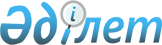 2021 жылға тыңайтқыштар тізбесі мен субсидиялар нормаларын, сондай-ақ субсидиялар көлемін бекіту туралыБатыс Қазақстан облысы әкімдігінің 2021 жылғы 11 наурыздағы № 39 қаулысы. Батыс Қазақстан облысының Әділет департаментінде 2021 жылғы 16 наурызда № 6850 болып тіркелді
      Қазақстан Республикасының 2001 жылғы 23 қаңтардағы "Қазақстан Республикасындағы жергілікті мемлекеттік басқару және өзін-өзі басқару туралы" Заңына және "Өсімдік шаруашылығы өнімінің шығымдылығы мен сапасын арттыруды субсидиялау қағидаларын бекіту туралы" Қазақстан Республикасы Ауыл шаруашылығы министрінің 2020 жылғы 30 наурыздағы №107 бұйрығына (Нормативтік құқықтық актілерді мемлекеттік тіркеу тізілімінде 2020 жылы 31 наурызда №20209 тіркелген) сәйкес Батыс Қазақстан облысының әкімдігі ҚАУЛЫ ЕТЕДІ:
      1. Қоса беріліп отырған:
      1) осы қаулының 1-қосымшасына сәйкес 2021 жылға тынайтқыштардың (органиқалық тынайтқыштарды коспағанда) субсидияланатын тыңайтқыштар түрлерінің тізбесі және тыңайтқыштарды сатушыдан сатып алынған тыңайтқыштардың 1 тоннасына (килограмына, литріне) арналған субсидиялардың нормалары;
      2) осы қаулының 2-қосымшасына сәйкес тыңайтқыштарды субсидиялау көлемдері бекітілсін.
      2. Батыс Қазақстан облысы әкімдігінің 2020 жылғы 2 сәуірдегі №58 "2020 жылға тынайтқыштар тізбесі мен субсидиялар нормаларын, сондай-ақ субсидиялар көлемін бекіту туралы" (Нормативтік құқықтық актілерді мемлекеттік тіркеу тізілімінде №6113 болып тіркелген) қаулы күші жойылды деп танылсын.
      3. "Батыс Қазақстан облысының ауыл шаруашылығы басқармасы" мемлекеттік мекемесі, аудандар мен Орал қаласының әкімдері осы қаулыны іске асыру бойынша қажетті шараларды қабылдасын.
      4. "Батыс Қазақстан облысының ауыл шаруашылығы басқармасы" мемлекеттік мекемесі (Ж.Ж.Халиуллин) осы қаулының әділет органдарында мемлекеттік тіркелуін қамтамасыз етсін.
      5. Осы қаулының орындалуын бақылау облыс әкімінің бірінші орынбасары М.Н.Манкеевке жүктелсін.
      6. Осы қаулы алғашқы ресми жарияланған күнінен бастап қолданысқа енгізіледі. 2021 жылға тыңайтқыштардың (органикалық тынайтқыштарды қоспағанда) субсидияланатын түрлерінің тізбесі және тыңайтқыштарды сатушыдан сатып алынған тыңайтқыштардың 1 тоннасына (килограмына, литріне) арналған субсидиялардың нормалары 2021 жылға тыңайтқыштарды субсидиялау көлемі
					© 2012. Қазақстан Республикасы Әділет министрлігінің «Қазақстан Республикасының Заңнама және құқықтық ақпарат институты» ШЖҚ РМК
				
      Облыс әкімінің міндетін атқарушы

М. Манкеев
Батыс Қазақстан облысы 
әкімдігінің 
2021 жылғы 11 наурыздағы 
№ 39 қаулысына 1 қосымша
№
Субсидияланатын тыңайтқыштар түрлері
Субсидияланатын тыңайтқыштар түрлері
Тыңайтқышта белсенді заттардың құрамы, %
Өлшем бірлігі
Субсидия нормасы теңге/ тонна, литр, килограмм
Азотты тыңайтқыштар
Азотты тыңайтқыштар
Азотты тыңайтқыштар
Азотты тыңайтқыштар
Азотты тыңайтқыштар
Азотты тыңайтқыштар
1
Аммиак селитрасы
N-34,4
N-34,4
тонна
36 500
1
Аммиакты селитра, Б маркасы
N-34,4
N-34,4
тонна
36 500
2
Сұйық аммоний нитраты, Б маркасы
NH4NO3-52
NH4NO3-52
тонна
236 607
3
Аммоний сульфаты
N-21, S-24
N-21, S-24
тонна
32 500
3
Түйіршіктелген аммоний сульфаты
N-21, S-24
N-21, S-24
тонна
32 500
3
Кристалды аммоний сульфаты
N-21, S-24
N-21, S-24
тонна
32 500
3
В маркалы түйіршіктелген аммоний сульфаты минералды тыңайтқышы
N-21, S-24
N-21, S-24
тонна
32 500
3
Аммоний сульфаты, SiB маркалары (модификацияланған минералды тыңайтқыш)
N-21, S-24
N-21, S-24
тонна
32 500
3
Аммоний сульфаты + BMZ
N-21, S-24, B-0,018, Mn-0,030, Zn-0,060
N-21, S-24, B-0,018, Mn-0,030, Zn-0,060
тонна
32 500
3
Аммоний сульфаты 21%N+24%S
N-21, S-24
N-21, S-24
тонна
32 500
4
Карбамид
N-46,2
N-46,2
тонна
50 500
4
N-46
тонна
50 500
4
Карбамид Б маркасы
N-46,2
N-46,2
тонна
50 500
4
N-46
тонна
50 500
4
Карбамид, SiB маркалы (модификацияланған минералды тыңайтқыш)
N-46,2
N-46,2
тонна
50 500
4
Карбамид+BCMZ
N-46,2, B-0,02, Cu-0,03, Mn-0,030, Zn-0,060
N-46,2, B-0,02, Cu-0,03, Mn-0,030, Zn-0,060
тонна
50 500
4
Карбамид ЮТЕК
N-46,2
N-46,2
тонна
50 500
5
Сұйық тыңайтқышы КАС +
N-28-34, K2O-0,052, SO3-0,046, Fe-0,04
N-28-34, K2O-0,052, SO3-0,046, Fe-0,04
тонна
52 000
5
КАС-32 сұйық азотты тыңайтқыш маркасы
N-32
N-32
тонна
52 000
5
КАС-32 маркалы сұйық азотты тыңайтқышы
N-32
N-32
тонна
52 000
5
Сұйық азотты тыңайтқыш (КАС)
N аммонийлі –6,8 кем емес, N нитратты - 6,8 кем емес, N амидті –13,5 кем емес
N аммонийлі –6,8 кем емес, N нитратты - 6,8 кем емес, N амидті –13,5 кем емес
тонна
52 000
5
Азотты сұйық тыңайтқыш (КАС)
N-32
N-32
тонна
52 000
5
Азотты сұйық тыңайтқыш азотты
N-34
N-34
тонна
52 000
5
Сұйық тыңайтқыш "КАС-PS"
N-31, Р-1, S-1
N-31, Р-1, S-1
тонна
52 000
5
КАС С кешенді тыңайтқышы
N - 26,10, S - 2,16
N - 26,10, S - 2,16
тонна
52 000
Фосфорлы тыңайтқыштар
Фосфорлы тыңайтқыштар
Фосфорлы тыңайтқыштар
Фосфорлы тыңайтқыштар
Фосфорлы тыңайтқыштар
Фосфорлы тыңайтқыштар
6
Суперфосфат "Б" маркалы минералды тыңайтқышы
Суперфосфат "Б" маркалы минералды тыңайтқышы
P2О5-15, К2О-5
тонна
17 531,3
6
P2О5 -15, К2О -2
P2О5 -15, К2О -2
P2О5-15, К2О-5
тонна
17 531,3
6
Микроэлементтермен байытылған ұнтақ тәрізді суперфосфат
Микроэлементтермен байытылған ұнтақ тәрізді суперфосфат
P2О5-21,5
тонна
17 531,3
7
Шилісай кен орнының фосфоритті концентраты мен ұны
Шилісай кен орнының фосфоритті концентраты мен ұны
P2О5-17
тонна
12 366,1
8
Минералды тыңайтқыш-супрефос
Минералды тыңайтқыш-супрефос
N:12, P2О5:24+(Mg:0,5, Ca:14, S-25)
тонна
62 500
8
N-12; P2О5-24; Mg-2; Ca-2; S-2
N-12; P2О5-24; Mg-2; Ca-2; S-2
N:12, P2О5:24+(Mg:0,5, Ca:14, S-25)
тонна
62 500
8
Азотно-фосфорное серосодержащее удобрение, марки SiB (модицированное минеральное удобрение)
Азотно-фосфорное серосодержащее удобрение, марки SiB (модицированное минеральное удобрение)
N-12, P2О5-24, CaO-14, Mg-0,5, SO3-25
тонна
62 500
9
Hafa UP, мочевина фосфаты (17,5-44-0)
Hafa UP, мочевина фосфаты (17,5-44-0)
N-17,5, P2О5-44
тонна
258 000
9
Growfert маркалы кешенді тыңайтқыш: 18-44-0 (UP)
Growfert маркалы кешенді тыңайтқыш: 18-44-0 (UP)
N - 18%, P2О5 -44%
тонна
258 000
10
Аммофос
Аммофос
N-10, P-46
тонна
62 500
10
N-12, P-52
N-12, P-52
N-10, P-46
тонна
62 500
10
Жоғары және бірінші сортты аммофос
Жоғары және бірінші сортты аммофос
N-10, P-46
тонна
62 500
10
N-10, P-46 маркалы аммофос
N-10, P-46 маркалы аммофос
N-10, P-46
тонна
62 500
10
Аммофос 10-46 маркасы
Аммофос 10-46 маркасы
N-10, P-46
тонна
62 500
10
N-12, P-52 маркалы аммофос
N-12, P-52 маркалы аммофос
N-12, P-52
тонна
62 500
10
12:52 маркалы аммофос
12:52 маркалы аммофос
N-12, P-52
тонна
62 500
10
Аммофос 12-52 маркасы
Аммофос 12-52 маркасы
N-12, P-52
тонна
62 500
10
Аммофос 12:52, SiB маркалы (модификацияланған минералды тыңайтқыш)
Аммофос 12:52, SiB маркалы (модификацияланған минералды тыңайтқыш)
N-12, P-52
тонна
62 500
10
Түйіршіктелген моноаммонийфосфат
Түйіршіктелген моноаммонийфосфат
N-12, P-52
тонна
62 500
10
Түйіршіктелген моноаммонийфосфат МАР 12:52
Түйіршіктелген моноаммонийфосфат МАР 12:52
N-12, P-52
тонна
62 500
10
Аммофос 12:52+B
Аммофос 12:52+B
N-12, P-52, B-0,03
тонна
62 500
10
Аммофос 12:52+Zn
Аммофос 12:52+Zn
N-12, P-52, Zn-0,21
тонна
62 500
10
Қоспа маркасы: 10:46:0 (аммофос)
Қоспа маркасы: 10:46:0 (аммофос)
N-10, P-46
тонна
62 500
11
Аммофос, 12:39 маркалы
Аммофос, 12:39 маркалы
N-12, P-39
тонна
61 000
11
Аммофос, 11:42 маркалы
Аммофос, 11:42 маркалы
N-11, P-42
тонна
61 000
11
Аммофос, 10:39 маркалы
Аммофос, 10:39 маркалы
N-10, P-39
тонна
61 000
11
Аммофос, 10:36 маркалы
Аммофос, 10:36 маркалы
N-10, P-36
тонна
61 000
11
Аммофос, 10:33 маркалы
Аммофос, 10:33 маркалы
N-10, P-33
тонна
61 000
Калийлі тыңайтқыштар
Калийлі тыңайтқыштар
Калийлі тыңайтқыштар
Калийлі тыңайтқыштар
Калийлі тыңайтқыштар
Калийлі тыңайтқыштар
12
Хлорлы калий
Хлорлы калий
K-60
тонна
50 000
12
Электролитті хлорлы калий
Электролитті хлорлы калий
K2О-48
тонна
50 000
12
Хлорлы калий
Хлорлы калий
K2О-60
тонна
50 000
12
Хлорлы калий
Хлорлы калий
K2О -45
тонна
50 000
12
SiB маркалы хлорлы калий (модификацияланған минералды тыңайтқыш)
SiB маркалы хлорлы калий (модификацияланған минералды тыңайтқыш)
K2O-43
тонна
50 000
12
Техникалық хлорлы калий
Техникалық хлорлы калий
K2O-60
тонна
50 000
12
Solumop маркалы калий хлориді
Solumop маркалы калий хлориді
K2О -60, KCl-95,8
тонна
50 000
12
Growfert маркалы кешенді тыңайтқыш: 0-0-61 (KCl)
Growfert маркалы кешенді тыңайтқыш: 0-0-61 (KCl)
K2О -61%
тонна
50 000
13
Калий сульфат
Калий сульфат
K2О-50
тонна
150 000
13
Калий сульфат, SiB маркалары (модификацияланған минералды тыңайтқыш)
Калий сульфат, SiB маркалары (модификацияланған минералды тыңайтқыш)
K2O-50
тонна
150 000
13
Калий сульфат (күкірт қышқылды калий)
Калий сульфат (күкірт қышқылды калий)
K2O-52%, SO4-53%
тонна
150 000
13
Тазаланған күкірт қышқылды калий (калий сульфат)
Тазаланған күкірт қышқылды калий (калий сульфат)
K2О-53, SO3- 45
тонна
150 000
13
Калий сульфат (күкіртқышқылды калий)
Калий сульфат (күкіртқышқылды калий)
K2О-51, SO3- 46
тонна
150 000
13
Агрохимикаты калий Сульфат
Агрохимикаты калий Сульфат
K-53, S-18
тонна
150 000
13
Калий сульфат (Krista SOP)
Калий сульфат (Krista SOP)
K2О-52, SOЗ- 45
тонна
150 000
13
Калий сульфат (Yara Tera Krista SOP)
Калий сульфат (Yara Tera Krista SOP)
K2О-52, SO3- 45
тонна
150 000
13
Калий сульфат
Калий сульфат
K2О-51, SO3- 45
тонна
150 000
13
Минералды тыңайтқыш күкірт қышқылды калий (калий сульфат) тазартылған
Минералды тыңайтқыш күкірт қышқылды калий (калий сульфат) тазартылған
K2O-53, S-18
тонна
150 000
13
Калий сульфат
Калий сульфат
K2О-53, S-18
тонна
150 000
13
Тазартылған күкірт қышқылды калий (калий сульфаты) (I сорт, II сорт)
Тазартылған күкірт қышқылды калий (калий сульфаты) (I сорт, II сорт)
K2O-53, S-18
тонна
150 000
13
Growfert маркалы кешенді тыңайтқыш: 0-0-51 (SOP)
Growfert маркалы кешенді тыңайтқыш: 0-0-51 (SOP)
K2О-51%, SO3-47%
тонна
150 000
13
Тыңайтқыш SOP 0.0.51 (47)
Тыңайтқыш SOP 0.0.51 (47)
К:51+47SO3
тонна
150 000
Кешенді тыңайтқыштар
Кешенді тыңайтқыштар
Кешенді тыңайтқыштар
Кешенді тыңайтқыштар
Кешенді тыңайтқыштар
Кешенді тыңайтқыштар
14
Фосфор-калий тыңайтқыштары
Фосфор-калий тыңайтқыштары
Р-27%, К-4%
тонна
25 750
15
Күкірті карбамид агрохимикаты марка С 12
Күкірті карбамид агрохимикаты марка С 12
N-33, S-12
тонна
83 800
15
Күкірті карбамид агрохимикаты марка С 7,5
Күкірті карбамид агрохимикаты марка С 7,5
N-35, S-7
тонна
83 800
15
Күкірті карбамид агрохимикаты марка С 4
Күкірті карбамид агрохимикаты марка С 4
N-40, S-4
тонна
83 800
16
11-37 маркалы кешенді сұйық тыңайтқыштар (СКТ)
11-37 маркалы кешенді сұйық тыңайтқыштар (СКТ)
N-11, Р-37
тонна
65 000
16
Кешенді сұйық тыңайтқыштар (СКТ)
Кешенді сұйық тыңайтқыштар (СКТ)
N-11, Р-37
тонна
65 000
17
Кешенді тыңайтқыш ТСУ ФСМ
Кешенді тыңайтқыш ТСУ ФСМ
N-5,49, Р2О5-13,14, К2О-1,25, SO3-3,75
тонна
76 785,72
18
15:15:15 маркалы азот-фосфор-калийлі тыңайтқыш
15:15:15 маркалы азот-фосфор-калийлі тыңайтқыш
N-15, P-15, K-15
тонна
54 000
18
Нитроаммофоск 15:15:15 маркалы
Нитроаммофоск 15:15:15 маркалы
N-15, P-15, K-15
тонна
54 000
18
Нитроаммофоск NPK 15:15:15 маркалы
Нитроаммофоск NPK 15:15:15 маркалы
N-15, P-15, K-15
тонна
54 000
18
Нитроаммофоск (азофоска) NPK 15-15-15 маркалы
Нитроаммофоск (азофоска) NPK 15-15-15 маркалы
N-15, P-15, K-15
тонна
54 000
18
15:15:15 маркалы азот-фосфор-калийлі тыңайтқыш
15:15:15 маркалы азот-фосфор-калийлі тыңайтқыш
N-15, P-15, K-15
тонна
54 000
18
Азот-фосфор-калийлі тыңайтқыш-нитроаммофос (азофоска), NPK-тыңайтқыш
Азот-фосфор-калийлі тыңайтқыш-нитроаммофос (азофоска), NPK-тыңайтқыш
N-15, P-15, K-15
тонна
54 000
18
Азот-фосфор-калийлі кешенді минералды тыңайтқыш (NPK-тыңайтқыш)
Азот-фосфор-калийлі кешенді минералды тыңайтқыш (NPK-тыңайтқыш)
N-15, P-15, K-15
тонна
54 000
18
15:15:15 маркалы азотты-фосфорлы-калийлі кешенді минералды тыңайтқыш (NPK - тыңайтқыш)
15:15:15 маркалы азотты-фосфорлы-калийлі кешенді минералды тыңайтқыш (NPK - тыңайтқыш)
N-15, P-15, K-15
тонна
54 000
18
15:15:15 маркалы азот-фосфор-калий тыңайтқышы (диаммофоска)
15:15:15 маркалы азот-фосфор-калий тыңайтқышы (диаммофоска)
N 15, P 15, K 15
тонна
54 000
18
Нитроаммофоск 15: 15: 15, SiB маркалары (модификацияланған минералды тыңайтқыш
Нитроаммофоск 15: 15: 15, SiB маркалары (модификацияланған минералды тыңайтқыш
N 15, P 15, K 15
тонна
54 000
18
Азот-фосфор-калийлі нитроаммофоск азофоск тыңайтқышы
Азот-фосфор-калийлі нитроаммофоск азофоск тыңайтқышы
N-16, P-16, K-16
тонна
54 000
18
Азот-фосфор-калийлі -нитроаммофоск (азофоск) тыңайтқышы
Азот-фосфор-калийлі -нитроаммофоск (азофоск) тыңайтқышы
N-16, P-16, K-16
тонна
54 000
18
Азот-фосфор-калийлі тыңайтқыш-нитроаммофоск (азофоск), NPK-тыңайтқыш
Азот-фосфор-калийлі тыңайтқыш-нитроаммофоск (азофоск), NPK-тыңайтқыш
N-16, P-16, K-16
тонна
54 000
18
16:16:16 маркалы азот-фосфор-калийлі кешенді минералды тыңайтқыш (NPK - тыңайтқыш)
16:16:16 маркалы азот-фосфор-калийлі кешенді минералды тыңайтқыш (NPK - тыңайтқыш)
N-16, P-16, K-16
тонна
54 000
18
NPК 16:16:16 маркалы нитроаммофоск
NPК 16:16:16 маркалы нитроаммофоск
N-16, P-16, K-16
тонна
54 000
18
NPK 16-16-16 маркалы нитроаммофоск (азофоск)
NPK 16-16-16 маркалы нитроаммофоск (азофоск)
N-16, P-16, K-16
тонна
54 000
18
Нитроаммофоска 16: 16: 16, SiB маркалары (модификацияланған минералды тыңайтқыш)
Нитроаммофоска 16: 16: 16, SiB маркалары (модификацияланған минералды тыңайтқыш)
N- 16, P-16, K-16
тонна
54 000
18
NPK Нитроаммофоска 16:16:16+BCMZ
NPK Нитроаммофоска 16:16:16+BCMZ
N- 16, P-16, K-16, B-0,02, Cu-0,03, Mn-0,030, Zn-0,060
тонна
54 000
18
Жақсартылған түйіршікті құрамды нитроаммофоска
Жақсартылған түйіршікті құрамды нитроаммофоска
N- 16, P-16, K-16
тонна
54 000
18
16:16:16 маркалы жақсартылған гранулометриялық құрамдағы Нитроаммофоска
16:16:16 маркалы жақсартылған гранулометриялық құрамдағы Нитроаммофоска
N- 16, P-16, K-16
тонна
54 000
18
8:24:24 маркалы жақсартылған гранулометриялық құрамдағы Нитроаммофоска
8:24:24 маркалы жақсартылған гранулометриялық құрамдағы Нитроаммофоска
N- 8, P-24, K-24
тонна
54 000
18
17:0,1:28 маркалы жақсартылған гранулометриялық құрамдағы Нитроаммофоска
17:0,1:28 маркалы жақсартылған гранулометриялық құрамдағы Нитроаммофоска
N- 17, P-0,1, K-28
тонна
54 000
18
21:0,1:21 маркалы жақсартылған гранулометриялық құрамдағы Нитроаммофоска
21:0,1:21 маркалы жақсартылған гранулометриялық құрамдағы Нитроаммофоска
N- 21, P-0,1, K-21
тонна
54 000
18
15:24:16 маркалы жақсартылған гранулометриялық құрамдағы Нитроаммофоска
15:24:16 маркалы жақсартылған гранулометриялық құрамдағы Нитроаммофоска
N- 15, P-24, K-16
тонна
54 000
18
NPK 16-16-8 маркалы нитроаммофоска (азофоска)
NPK 16-16-8 маркалы нитроаммофоска (азофоска)
N-16, P-16, K-8
тонна
54 000
18
10-26-26 диаммофоска маркалы азот-фосфор-калийлі тыңайтқышы
10-26-26 диаммофоска маркалы азот-фосфор-калийлі тыңайтқышы
N 10, P 26, K 26
тонна
54 000
18
NPK-1 маркалы азот-фосфор-калий тыңайтқышы (диаммофоска)
NPK-1 маркалы азот-фосфор-калий тыңайтқышы (диаммофоска)
N 10, P 26, K 26
тонна
54 000
18
10-26-26 маркалы азот-фосфор-калийлі тыңайтқышы
10-26-26 маркалы азот-фосфор-калийлі тыңайтқышы
N 10, P 26, K 26
тонна
54 000
18
Диаммофоска 10-26-26, NPK-1 маркалы азотты-фосфорлы-калийлі тыңайтқыш (диаммофоска)
Диаммофоска 10-26-26, NPK-1 маркалы азотты-фосфорлы-калийлі тыңайтқыш (диаммофоска)
N 10, P 26, K 26
тонна
54 000
18
10:26:26 маркалы азот-фосфор-калийлі тыңайтқыш
10:26:26 маркалы азот-фосфор-калийлі тыңайтқыш
N-10, P-26, K-26
тонна
54 000
18
10:26:26 маркалы азот-фосфор-калий тыңайтқышы (диаммофоска)
10:26:26 маркалы азот-фосфор-калий тыңайтқышы (диаммофоска)
N 10, P 26, K 26
тонна
54 000
18
Азот-фосфор-калийлі тыңайтқыш - нитроаммофоска (азофоска), NPK-тыңайтқыш
Азот-фосфор-калийлі тыңайтқыш - нитроаммофоска (азофоска), NPK-тыңайтқыш
N 10, P 26, K 26
тонна
54 000
18
Азот-фосфор-калий тыңайтқышы-диаммофоска 10-26-26
Азот-фосфор-калий тыңайтқышы-диаммофоска 10-26-26
N 10, P 26, K 26
тонна
54 000
18
10:20:20 маркалы азот-фосфор-калий тыңайтқышы
10:20:20 маркалы азот-фосфор-калий тыңайтқышы
N 10, P 20, K 20
тонна
54 000
18
13:19:19 маркалы азот-фосфор-калий тыңайтқышы
13:19:19 маркалы азот-фосфор-калий тыңайтқышы
N-13, P-19, K-19
тонна
54 000
18
NPK-1 маркалы азот-фосфор-калийлі тыңайтқыш (диаммофоска)
NPK-1 маркалы азот-фосфор-калийлі тыңайтқыш (диаммофоска)
N-8, P-20, K-30
тонна
54 000
18
8-20-30 маркалы азот-фосфор-калий тыңайтқыш
8-20-30 маркалы азот-фосфор-калий тыңайтқыш
N-8, P-20, K-30
тонна
54 000
18
5:14:14 маркалы азот-фосфор-калийлі кешенді минералды тыңайтқыш (NPK тыңайтқыш)
5:14:14 маркалы азот-фосфор-калийлі кешенді минералды тыңайтқыш (NPK тыңайтқыш)
N-5%, P2O5-14%, K2O-14%
тонна
54 000
18
Азот-фосфор-калийлі тыңайтқыш - нитроаммофоска (азофоска), NPK-тыңайтқыш
Азот-фосфор-калийлі тыңайтқыш - нитроаммофоска (азофоска), NPK-тыңайтқыш
N-5%, P2O5-14%, K2O-14%
тонна
54 000
18
Азот-фосфор-калийлі тыңайтқыш - нитроаммофоска (азофоска), NPK-тыңайтқыш
Азот-фосфор-калийлі тыңайтқыш - нитроаммофоска (азофоска), NPK-тыңайтқыш
N-5%, P2O5-14%, K2O-14%
тонна
54 000
18
6:14:14 маркалы азот-фосфор-калийлі кешенді минералды тыңайтқыш (NPK тыңайтқыш)
6:14:14 маркалы азот-фосфор-калийлі кешенді минералды тыңайтқыш (NPK тыңайтқыш)
N-6%, P2O5-14%, K2O-14%
тонна
54 000
18
Азот-фосфор-калийлі тыңайтқыш-нитроаммофоска (азофоска), NPK тыңайтқыш
Азот-фосфор-калийлі тыңайтқыш-нитроаммофоска (азофоска), NPK тыңайтқыш
N-13, P-13, K-24
тонна
54 000
18
NPK 13-13-24 маркалы нитроаммофоска (азофоска)
NPK 13-13-24 маркалы нитроаммофоска (азофоска)
N-13, P-13, K-24
тонна
54 000
18
Нитроаммофоска 14:14:23 маркасы
Нитроаммофоска 14:14:23 маркасы
N-14, P-14, K-23
тонна
54 000
18
20:20:10 маркалы азот-фосфор-калийлі кешенді минералды тыңайтқыш (NPK - тыңайтқыш)
20:20:10 маркалы азот-фосфор-калийлі кешенді минералды тыңайтқыш (NPK - тыңайтқыш)
N 20, P 20, K 10
тонна
54 000
18
Азот-фосфор-калий тыңайтқышы - нитроаммофоска (азофоска), NPK-тыңайтқыш
Азот-фосфор-калий тыңайтқышы - нитроаммофоска (азофоска), NPK-тыңайтқыш
N 20, P 20, K 10
тонна
54 000
18
NPK 20-10-10 маркалы нитроаммофоска (азофоска)
NPK 20-10-10 маркалы нитроаммофоска (азофоска)
N 20, P 10, K 10
тонна
54 000
18
NPK 24-6-12 маркалы нитроаммофоска (азофоска)
NPK 24-6-12 маркалы нитроаммофоска (азофоска)
N-24, P-6, K-12
тонна
54 000
18
Кешенді азот-фосфор-калийлі минералды тыңайтқыш (тукоқоспалар NPK)
Кешенді азот-фосфор-калийлі минералды тыңайтқыш (тукоқоспалар NPK)
N 16, P 16, K 16
тонна
54 000
18
N 13, P 19, K 19
N 13, P 19, K 19
N 16, P 16, K 16
тонна
54 000
18
N 20, P 14, K 20
N 20, P 14, K 20
N 16, P 16, K 16
тонна
54 000
18
NPK(S) 8-20-30 (2) маркалы күкіртті азот-фосфор-калийлі тыңайтқышы
NPK(S) 8-20-30 (2) маркалы күкіртті азот-фосфор-калийлі тыңайтқышы
N-8, P-20, K-30, S-2
тонна
54 000
18
N-8, P-20, K-30, S-2
тонна
54 000
18
NPK 20:10:10+S маркалы нитроаммофоска (азофоска)
NPK 20:10:10+S маркалы нитроаммофоска (азофоска)
N-20, P2O5-10, K2O-10, S-4
тонна
54 000
18
Азот-фосфор-калий тыңайтқышы-нитроаммофоска (азофоска), NPK тыңайтқыш
Азот-фосфор-калий тыңайтқышы-нитроаммофоска (азофоска), NPK тыңайтқыш
N-15, P-15, K-15, S-12
тонна
54 000
18
Азот-фосфор-калий тыңайтқышы-нитроаммофоска (азофоска), NPK тыңайтқыш
Азот-фосфор-калий тыңайтқышы-нитроаммофоска (азофоска), NPK тыңайтқыш
N-16, P-16, K-16, S-12
тонна
54 000
19
14:14:23 маркалы нитроаммофоска
14:14:23 маркалы нитроаммофоска
N-14, P-14, K-23, S-1,7, Ca-0,5, Mg-0,9
тонна
70 089,5
19
23:13:8 маркалы нитроаммофоска
23:13:8 маркалы нитроаммофоска
N-23, P-13, K-8, S-1, Ca-0,5, Mg-0,4
тонна
70 089,5
19
Нитроаммофоска 23:13:8 маркалы кешенді азот-фосфор-калийлі тыңайтқышы
Нитроаммофоска 23:13:8 маркалы кешенді азот-фосфор-калийлі тыңайтқышы
N-23, P-13, K-8, S-1, Ca-0,5, Mg-0,4
тонна
70 089,5
19
10:26:26 маркалы азот-фосфор-калий тыңайтқышы (диаммофоска)
10:26:26 маркалы азот-фосфор-калий тыңайтқышы (диаммофоска)
N-10, P-26, K-26, S-1, Ca-0,8, Mg-0,8
тонна
70 089,5
19
Нитроаммофоска, 10:26:26 маркалы
Нитроаммофоска, 10:26:26 маркалы
N-10, P-26, K-26, S-1, Ca-0,8, Mg-0,8
тонна
70 089,5
19
Жақсартылған гранулометриялық құрамдағы Нитроаммофоска
Жақсартылған гранулометриялық құрамдағы Нитроаммофоска
N-16, P-16, K-16, S-2, Ca-1, Mg-0,6
тонна
70 089,5
19
Нитроаммофоска. 16:16:16 маркалы кешенді азот-фосфор-калий тыңайтқышы
Нитроаммофоска. 16:16:16 маркалы кешенді азот-фосфор-калий тыңайтқышы
N-16, P-16, K-16, S-2, Ca-1, Mg-0,6
тонна
70 089,5
19
Нитроаммофоска. 8:24:24 маркалы кешенді азот-фосфор-калий тыңайтқышы
Нитроаммофоска. 8:24:24 маркалы кешенді азот-фосфор-калий тыңайтқышы
N-8, P-24, K-24, S-2, Ca-1, Mg-0,6
тонна
70 089,5
19
Нитроаммофоска. 17:0,1:28 маркалы кешенді азот-фосфор-калий тыңайтқышы
Нитроаммофоска. 17:0,1:28 маркалы кешенді азот-фосфор-калий тыңайтқышы
N-17, P-0,1, K-28, S-0,5, Ca-0,5, Mg-0,5
тонна
70 089,5
19
Нитроаммофоска, 14:14:23 маркалы
Нитроаммофоска, 14:14:23 маркалы
N-14, P-14, K-23, S-1,7, Ca-0,5, Mg-0,9
тонна
70 089,5
20
Құрамында күкірт бар азот-фосфор тыңайтқышы, NP+S=20:20+14 маркалы
Құрамында күкірт бар азот-фосфор тыңайтқышы, NP+S=20:20+14 маркалы
N-20, P-20, S-14
тонна
69 196,5
NP+S=20:20+14 маркалы азотты-фосфорлы күкірт бар тыңайтқыш
NP+S=20:20+14 маркалы азотты-фосфорлы күкірт бар тыңайтқыш
N-20, P-20, S-14
тонна
69 196,5
Құрамында күкірт бар азотты-фосфорлы күрделі тыңайтқыш (NP+S-тыңайтқыш) 20:20:14 маркалы
Құрамында күкірт бар азотты-фосфорлы күрделі тыңайтқыш (NP+S-тыңайтқыш) 20:20:14 маркалы
N-20, P-20, S-14
тонна
69 196,5
Құрамында күкірт бар 20:20 маркалы азотты-фосфорлы күрделі тыңайтқыш
Құрамында күкірт бар 20:20 маркалы азотты-фосфорлы күрделі тыңайтқыш
N-20, P-20, S-14
тонна
69 196,5
Құрамында күкірт бар 20:20 маркалы азотты-фосфорлы күрделі тыңайтқыш
Құрамында күкірт бар 20:20 маркалы азотты-фосфорлы күрделі тыңайтқыш
N-20, P-20, S-8-14
тонна
69 196,5
Құрамында күкірт бар азот-фосфорлы тыңайтқыш, SiB маркалы (модицирленген минералды тыңайтқыш)
Құрамында күкірт бар азот-фосфорлы тыңайтқыш, SiB маркалы (модицирленген минералды тыңайтқыш)
N-20, P-20, S-14
тонна
69 196,5
Құрамында күкірт бар азот-фосфорлы күрделі тыңайтқыш, 20:20+BCMZ маркалы
Құрамында күкірт бар азот-фосфорлы күрделі тыңайтқыш, 20:20+BCMZ маркалы
N-20, P-20, S-14, B-0,02, Cu-0,03, Mn-0,030, Zn-0,060
тонна
69 196,5
Құрамында күкірт бар 20:20 (13,5) маркалы азот-фосфорлы тыңайтқыш)
Құрамында күкірт бар 20:20 (13,5) маркалы азот-фосфорлы тыңайтқыш)
N-20, P-20, S-13,5
тонна
69 196,5
Құрамында күкірт бар азотты-фосфорлы күрделі тыңайтқыш (NP+S-тыңайтқыш) 20:20:12 маркалы
Құрамында күкірт бар азотты-фосфорлы күрделі тыңайтқыш (NP+S-тыңайтқыш) 20:20:12 маркалы
N-20, P-20, S-12
тонна
69 196,5
Құрамында күкірт бар азотты-фосфорлы күрделі тыңайтқыш (NP+S-тыңайтқыш) 20:20:10 маркалы
Құрамында күкірт бар азотты-фосфорлы күрделі тыңайтқыш (NP+S-тыңайтқыш) 20:20:10 маркалы
N-20, P-20, S-10
тонна
69 196,5
Құрамында күкірт бар азотты-фосфорлы күрделі тыңайтқыш (NP+S-тыңайтқыш) 20:20:8 маркалы
Құрамында күкірт бар азотты-фосфорлы күрделі тыңайтқыш (NP+S-тыңайтқыш) 20:20:8 маркалы
N-20, P-20, S-8
тонна
69 196,5
17:22:14 маркалы құрамында күкірт бар азот-фосфор тыңайтқышы (NP+S-тыңайтқыш)
17:22:14 маркалы құрамында күкірт бар азот-фосфор тыңайтқышы (NP+S-тыңайтқыш)
N-17, P-22, S-14
тонна
69 196,5
Құрамында күкірт бар 16:20(14) маркалы азот-фосфорлы тыңайтқыш)
Құрамында күкірт бар 16:20(14) маркалы азот-фосфорлы тыңайтқыш)
N-16, P-20, S-14
тонна
69 196,5
NP+S=16:20+12 маркалы азотты-фосфорлы күкірт бар тыңайтқыш
NP+S=16:20+12 маркалы азотты-фосфорлы күкірт бар тыңайтқыш
N-16, P-20, S-12
тонна
69 196,5
NP+S=16:20+12 маркалы азотты-фосфорлы күкірт бар тыңайтқыш
NP+S=16:20+12 маркалы азотты-фосфорлы күкірт бар тыңайтқыш
N-16, P-20, S-12
тонна
69 196,5
агрохимикат сульфоаммофос
агрохимикат сульфоаммофос
N-16, P-20, S-12
тонна
69 196,5
сульфоаммофос
сульфоаммофос
N-16, P-20, S-12
тонна
69 196,5
Құрамында күкірт бар 15:25(12) маркалы азот-фосфорлы тыңайтқыш)
Құрамында күкірт бар 15:25(12) маркалы азот-фосфорлы тыңайтқыш)
N-15, P-25, S-12
тонна
69 196,5
Құрамында күкірт бар 14:34(13,5) маркалы азот-фосфорлы тыңайтқыш)
Құрамында күкірт бар 14:34(13,5) маркалы азот-фосфорлы тыңайтқыш)
N-14, P-34, S-13,5
тонна
69 196,5
21
Азот-фосфор-калий-күкірт бар тыңайтқыш, (npks-тыңайтқыш)
Азот-фосфор-калий-күкірт бар тыңайтқыш, (npks-тыңайтқыш)
N н.м. 4,0% Р2О5-н.м. 9,6%, К2О-н.м. 8,0%, SO3-н.м.12,0%, СаО-н.м. 10,2%, MgO- н.м. 0,5%
тонна
51 857
22
Құрамында азот-фосфор-күкірт бар тыңайтқыш (А, Б, В маркалы)
Құрамында азот-фосфор-күкірт бар тыңайтқыш (А, Б, В маркалы)
құрамында кемінде % аммоний азоты-н. м. 6,0; Р2О5-11,0; SO3-15.0; СаО-14,0; MgO-0,25
тонна
49 107
23
Құрамында фосфор-калий бар тыңайтқыш (ҚР-тыңайтқыш)
Құрамында фосфор-калий бар тыңайтқыш (ҚР-тыңайтқыш)
(Р2О5-н. м. 14%, К2О-8,0% дейін, СаО-н. м. 13,2%, MgO-н. м. 0,45%)
тонна
34 881
24
Құрамында фосфор-калий-күкірт бар тыңайтқыш (РКЅ-тыңайтқыш)
Құрамында фосфор-калий-күкірт бар тыңайтқыш (РКЅ-тыңайтқыш)
Р2О5-н. м. 13,1%, К2О-7,0% дейін, ЅО3-7,0% дейін, СаО-н. м. 13,3%, МдО-н. м. 0,4%
тонна
35 144,5
25
Құрамында фосфор-күкірт бар тыңайтқыш (РЅ-тыңайтқыш)
Құрамында фосфор-күкірт бар тыңайтқыш (РЅ-тыңайтқыш)
Р2О5-н.м. 11,0%,SO 3-дейін 10,0%, СаО-н.м. 13,5%, MgO-н.м. 0,45%)
тонна
29 065
26
Суда еритін арнайы Моноаммонийфосфат, А маркалы
Суда еритін арнайы Моноаммонийфосфат, А маркалы
N-12, P2О5-61
тонна
160 000
26
Моноаммонийфосфат (MAP)
Моноаммонийфосфат (MAP)
N-12, P2О5-61
тонна
160 000
26
А маркалы суда еритін кристалды Моноаммонийфосфат
А маркалы суда еритін кристалды Моноаммонийфосфат
N – 12, P - 61
тонна
160 000
26
Моноаммонийфосфат арнайы суда еритін кристалды тазартылған маркалы: А, Б
Моноаммонийфосфат арнайы суда еритін кристалды тазартылған маркалы: А, Б
N – 12, P - 61
тонна
160 000
26
Суда еритін кристалды маркалы Моноаммонийфосфат: А, Б
Суда еритін кристалды маркалы Моноаммонийфосфат: А, Б
N-12 P-60; N-12 P-61
тонна
160 000
26
Б маркалы суда еритін кристалды Моноаммонийфосфат
Б маркалы суда еритін кристалды Моноаммонийфосфат
N 12 P 60
тонна
160 000
26
Моноаммонийфосфат
Моноаммонийфосфат
P2О5-61, N 12
тонна
160 000
26
Тазартылған Моноаммонийфосфат
Тазартылған Моноаммонийфосфат
N-12%, P2O5-61%
тонна
160 000
26
Кешенді тыңайтқыш Growfert бренд: 12-61-0 (MAP)
Кешенді тыңайтқыш Growfert бренд: 12-61-0 (MAP)
N - 12%, P2O5 -61%
тонна
160 000
27
Тыңайтқыш диаммонийфосфаты
Тыңайтқыш диаммонийфосфаты
N-18, P-46
тонна
84 000
28
Калий агрохимикаты монофосфаты
Калий агрохимикаты монофосфаты
P 52 K 34
тонна
357 143
28
Агрохимикат монокалийфосфаты
Агрохимикат монокалийфосфаты
P-52, K-34
тонна
357 143
28
Минералды тыңайтқыш монокалийфосфат
Минералды тыңайтқыш монокалийфосфат
P2O5-52, K20-34
тонна
357 143
28
Тыңайтқыш Krista MKP (монокалий фосфаты)
Тыңайтқыш Krista MKP (монокалий фосфаты)
P2O5-52, K20-34
тонна
357 143
28
Тыңайтқыш Yara Tera Krista MKP (монокалий фосфаты)
Тыңайтқыш Yara Tera Krista MKP (монокалий фосфаты)
P2O5-52, K20-34
тонна
357 143
28
Монокалийфосфат
Монокалийфосфат
P2O5-52, K20-34
тонна
357 143
28
Тыңайтқыш МКР
Тыңайтқыш МКР
P2O5-52, K20-34
тонна
357 143
28
Haifa калий монофосфаты
Haifa калий монофосфаты
P2O5-52, K20-34
тонна
357 143
28
Кешенді тыңайтқыш Growfert бренд: 0-52-34 (MKP)
Кешенді тыңайтқыш Growfert бренд: 0-52-34 (MKP)
P2O5 -52%, K20 – 34%
тонна
357 143
29
"НИТРОКАЛЬЦИЙФОСФАТ" А, Б, В маркалы НИТРОФОС
"НИТРОКАЛЬЦИЙФОСФАТ" А, Б, В маркалы НИТРОФОС
N-6, P-16, Са-11
тонна
70 000
Микротыңайтқыштар
Микротыңайтқыштар
Микротыңайтқыштар
Микротыңайтқыштар
Микротыңайтқыштар
Микротыңайтқыштар
30
Құрамында микроэлементтері бар қоректік ерітінділер "МИКРОБИОУДОБРЕНИЯ "МЭРС"
Құрамында микроэлементтері бар қоректік ерітінділер "МИКРОБИОУДОБРЕНИЯ "МЭРС"
Фито-қосылыс Fe-2,5, Фито-қосылыс Mo - 2,0, Фито-қосылыс Cu-1,0, Фито-қосылыс Zn-2,5, Фито-қосылыс Mn - 1,0, Фито-қосылыс Со-0,5, Фито-қосылыс B-0,5
литр
2 008,9
31
Тыңайтқыш YaraLiva Calcinit (кальций нитраты)
Тыңайтқыш YaraLiva Calcinit (кальций нитраты)
N- 15,5, NH4-1,1, NO3-14,4, CaO-26,5
тонна
75 000
31
Кальций нитраты YaraLivaТМ CALCINIT
Кальций нитраты YaraLivaТМ CALCINIT
N- 15,5, NH4-1,1, NO3-14,4, CaO-26,5
тонна
75 000
31
Кальций нитраты (кальций нитраты), А маркасы
Кальций нитраты (кальций нитраты), А маркасы
N-14,9; CaO-27,0
тонна
75 000
31
Кальций нитраты (кальций нитраты), Б маркасы
Кальций нитраты (кальций нитраты), Б маркасы
N-14,5; CaO-26,3; B-0,3
тонна
75 000
31
Кальций нитраты (кальций нитраты), маркасы В
Кальций нитраты (кальций нитраты), маркасы В
N-13,9; K2O-3,0; CaO-26,0
тонна
75 000
31
Кальций нитраты (кальций нитраты), г маркасы
Кальций нитраты (кальций нитраты), г маркасы
N-12,0; CaO-23,8
тонна
75 000
31
А маркалы кальций нитраты (кальций нитраты)
А маркалы кальций нитраты (кальций нитраты)
N-14,9; CaO-27
тонна
75 000
31
концентрацияланған кальций нитраты
концентрацияланған кальций нитраты
CaO-32; N-17
тонна
75 000
31
концентрацияланған кальций нитраты (Haifa-Cal Prime)
концентрацияланған кальций нитраты (Haifa-Cal Prime)
N-17, N-NО3-16,7, CaO-33; Ca-23,5
тонна
75 000
31
сұйық кальций нитраты
сұйық кальций нитраты
Са(NО3)2-51
тонна
75 000
31
Haifa кальций нитраты
Haifa кальций нитраты
N-15,5, NH4-1,1, NO3-14,4, CaO-26,5
тонна
75 000
31
Кальцийлі түйіршіктелген Селитра маркасы Е, Yara Liva Calcinit
Кальцийлі түйіршіктелген Селитра маркасы Е, Yara Liva Calcinit
N-17; CaO-33
тонна
75 000
31
Кешенді тыңайтқыш Growfert маркалы: 15-0-0 + 27 CaO (CN)
Кешенді тыңайтқыш Growfert маркалы: 15-0-0 + 27 CaO (CN)
N-15%, CaO-27%
тонна
75 000
31
"Г" маркалы түйіршіктелген кальций селитрасы"
"Г" маркалы түйіршіктелген кальций селитрасы"
N-26,8%, CaO-31%
тонна
75 000
31
"Е" маркалы түйіршіктелген кальций селитрасы"
"Е" маркалы түйіршіктелген кальций селитрасы"
N-15,5%, CaO-26,5%
тонна
75 000
32
Kristalon Special 18-18-18 минералды тыңайтқышы
Kristalon Special 18-18-18 минералды тыңайтқышы
N-18, NH4-3,3, NO3-4,9, Nкарб- 9,8, P2O5-18, K2O-18, MgO-3, SO3-5, B-0,025, Cu-0,01, Fe- 0,07, Mn-0,04, Zn-0,025, Mo-0,004
тонна
455 000
32
Kristalon Special 18-18-18
Kristalon Special 18-18-18
N-18, NH4-3,3, NO3-4,9, Nкарб- 9,8, P2O5-18, K2O-18, MgO-3, SO3-5, B-0,025, Cu-0,01, Fe- 0,07, Mn-0,04, Zn-0,025, Mo-0,004
тонна
455 000
32
Kristalon Red 12-12-36 минералды тыңайтқышы
Kristalon Red 12-12-36 минералды тыңайтқышы
N-12, NH4-1,9, NO3-10,1, P2O5-12, K2O-36, MgO-1, SO3-2,5, B-0,025, Cu-0,01, Fe-0,07, Mn-0,04, Zn-0,025, Mo-0,004
тонна
455 000
32
Kristalon Red 12-12-36
Kristalon Red 12-12-36
N-12, NH4-1,9, NO3-10,1, P2O5-12, K2O-36, MgO-1, SO3-2,5, B-0,025, Cu-0,01, Fe-0,07, Mn-0,04, Zn-0,025, Mo-0,004
тонна
455 000
32
Kristalon Yellow 13-40-13 минералды тыңайтқышы
Kristalon Yellow 13-40-13 минералды тыңайтқышы
N-13, NH4-8,6, NO3-4,4, P2O5-40, K2O-13, B-0,025, Cu-0,01, Fe-0,07, Mn-0,04, Zn-0,025, Mo-0,004
тонна
455 000
32
Kristalon Yellow 13-40-13
Kristalon Yellow 13-40-13
N-13, NH4-8,6, NO3-4,4, P2O5-40, K2O-13, B-0,025, Cu-0,01, Fe-0,07, Mn-0,04, Zn-0,025, Mo-0,004
тонна
455 000
32
Kristalon Cucumber 14-11-31 минералды тыңайтқышы
Kristalon Cucumber 14-11-31 минералды тыңайтқышы
N-14, NO3-7, Nкарб-7, P2O5-11, K2O-31, MgO-2,5, SO3-5, B-0,02, Cu-0,01, Fe-0,15, Mn-0,1, Zn-0,01, Mo-0,002
тонна
455 000
32
Kristalon Cucumber 14-11-31
Kristalon Cucumber 14-11-31
N-14, NO3-7, Nкарб-7, P2O5-11, K2O-31, MgO-2,5, SO3-5, B-0,02, Cu-0,01, Fe-0,15, Mn-0,1, Zn-0,01, Mo-0,002
тонна
455 000
32
Yara Kristalon Brown 3-11-38 микроэлементтері бар күрделі суда еритін NPK тыңайтқышы
Yara Kristalon Brown 3-11-38 микроэлементтері бар күрделі суда еритін NPK тыңайтқышы
N-3, N-NO3-3, P2O5-11, K2O-38, MgO-4, SO3-27,5, B-0,025, CuO-0,1, Fe-0,07, Mn-0,04, Mo-0,004, Zn-0,025
тонна
455 000
Yara Tera Kristalon Brown 3-11-38 (қоңыр Кристалл)
Yara Tera Kristalon Brown 3-11-38 (қоңыр Кристалл)
N-3, N-NO3-3, P2O5-11, K2O-38, MgO-4, SO3-27,5, B-0,025, CuO-0,1, Fe-0,07, Mn-0,04, Mo-0,004, Zn-0,025
тонна
455 000
Yaratera Kristalon микроэлементтері бар күрделі суда еритін NPK тыңайтқыштары
Yaratera Kristalon микроэлементтері бар күрделі суда еритін NPK тыңайтқыштары
N-14, NO3-7, Nкарб-7, P2O5-11, K2O-31, MgO-2,5, SO3-5, B-0,02, Cu-0,01, Fe-0,15, Mn-0,1, Zn-0,01, Mo-0,002
тонна
455 000
Yaratera Kristalon микроэлементтері бар күрделі суда еритін NPK тыңайтқыштары
Yaratera Kristalon микроэлементтері бар күрделі суда еритін NPK тыңайтқыштары
N-12, NH4-1,9, NO3-10,1, P2O5-12, K2O-36, MgO-1, SO3-2,5, B-0,025, Cu-0,01, Fe-0,07, Mn-0,04, Zn-0,025, Mo-0,004
тонна
455 000
Yaratera Kristalon микроэлементтері бар күрделі суда еритін NPK тыңайтқыштары
Yaratera Kristalon микроэлементтері бар күрделі суда еритін NPK тыңайтқыштары
N-18, NH4-3,3, NO3-4,9, Nкарб- 9,8, P2O5-18, K2O-18, MgO-3, SO3-5, B-0,025, Cu-0,01, Fe- 0,07, Mn-0,04, Zn-0,025, Mo-0,004
тонна
455 000
Yaratera Kristalon микроэлементтері бар күрделі суда еритін NPK тыңайтқыштары
Yaratera Kristalon микроэлементтері бар күрделі суда еритін NPK тыңайтқыштары
N-13, NH4-8,6, NO3-4,4, P2O5-40, K2O-13, B-0,025, Cu-0,01, Fe-0,07, Mn-0,04, Zn-0,025, Mo-0,004
тонна
455 000
33
Тыңайтқыш Yara Vita Rexolin D12, темір хелаты DTPA
Тыңайтқыш Yara Vita Rexolin D12, темір хелаты DTPA
Fe-11,6
килограмм
1400
33
Тыңайтқыш Yara Tera Rexolin D12, темір хелаты DTPA
Тыңайтқыш Yara Tera Rexolin D12, темір хелаты DTPA
Fe-11,6
килограмм
1400
33
ДТПА Fe түйіршіктелген маркалы "Хелатэм" микротыңайтқышы
ДТПА Fe түйіршіктелген маркалы "Хелатэм" микротыңайтқышы
Fe-11
килограмм
1400
33
Тыңайтқыш Yara Vita Rexolin Q40, темір хелаты EDDHA
Тыңайтқыш Yara Vita Rexolin Q40, темір хелаты EDDHA
Fe-6
килограмм
1400
33
Тыңайтқыш Yara Tera Rexolin Q40, темір хелаты EDDHA
Тыңайтқыш Yara Tera Rexolin Q40, темір хелаты EDDHA
Fe-6
килограмм
1400
33
АМ ЕДДНА Fe 6%
АМ ЕДДНА Fe 6%
Fe (EDDHA) - 6, N-0,5
килограмм
1400
33
EDTA Fe 13%
EDTA Fe 13%
Fe-13, N-0,5
килограмм
1400
34
Кристалды микроэлементтер хелат тыңайтқыштары Ультрамаг "хелат Fe-13" маркасы"
Кристалды микроэлементтер хелат тыңайтқыштары Ультрамаг "хелат Fe-13" маркасы"
Fe – 13
литр
2835
35
Тыңайтқыш Yara Vita Rexolin Zn15, мырыш хелаты EDTA
Тыңайтқыш Yara Vita Rexolin Zn15, мырыш хелаты EDTA
Zn-14,8
килограмм
1850
35
Тыңайтқыш Yara Tera Rexolin Zn15, мырыш хелаты EDTA
Тыңайтқыш Yara Tera Rexolin Zn15, мырыш хелаты EDTA
Zn-14,8
килограмм
1850
36
Кристалды микроэлементтер Хелат тыңайтқыштары Ультрамаг "Хелат Zn -15" маркасы"
Кристалды микроэлементтер Хелат тыңайтқыштары Ультрамаг "Хелат Zn -15" маркасы"
Zn -15
литр
2835
37
Тыңайтқыш Yara Vita Rexolin Mn 13, мырыш хелаты EDTA
Тыңайтқыш Yara Vita Rexolin Mn 13, мырыш хелаты EDTA
Mn-12,8
килограмм
1777,5
37
Тыңайтқыш Yara Tera Rexolin Mn 13, мырыш хелаты EDTA
Тыңайтқыш Yara Tera Rexolin Mn 13, мырыш хелаты EDTA
Mn-12,8
килограмм
1777,5
38
Кристалды микроэлементтер хелат тыңайтқыштары "Хелат Mn -13" маркалы Ультрамаг"
Кристалды микроэлементтер хелат тыңайтқыштары "Хелат Mn -13" маркалы Ультрамаг"
Mn -13
литр
2835
39
Тыңайтқыш Yara Vita Rexolin Cu 15, мырыш хелаты EDTA
Тыңайтқыш Yara Vita Rexolin Cu 15, мырыш хелаты EDTA
Cu-14,8
килограмм
2487,5
39
Тыңайтқыш Yara Tera Rexolin Cu 15, мырыш хелаты EDTA
Тыңайтқыш Yara Tera Rexolin Cu 15, мырыш хелаты EDTA
Cu-14,8
килограмм
2487,5
40
Кристалды микроэлементтер хелат тыңайтқыштары Ультрамаг "Хелат Cu -15" маркасы"
Кристалды микроэлементтер хелат тыңайтқыштары Ультрамаг "Хелат Cu -15" маркасы"
Cu -15
литр
2835
41
Тыңайтқыш Yara Vita Rexolin Ca10 мың
Тыңайтқыш Yara Vita Rexolin Ca10 мың
Са-9,7
килограмм
2120
41
Тыңайтқыш Yara Tera Rexolin Ca10
Тыңайтқыш Yara Tera Rexolin Ca10
Са-9,7
килограмм
2120
42
Тыңайтқыш Yara Vita Stopit
Тыңайтқыш Yara Vita Stopit
Са-12 + адьюванты
литр
712,5
43
Тыңайтқыш Yara Vita Rexolin APN
Тыңайтқыш Yara Vita Rexolin APN
B-0,85, Cu-0,25, Fe-6, Mn-2,4, Zn-1,3, Mo-0,25
килограмм
2292,5
43
Тыңайтқыш Yara Tera Rexolin APN
Тыңайтқыш Yara Tera Rexolin APN
B-0,85, Cu-0,25, Fe-6, Mn-2,4, Zn-1,3, Mo-0,25
килограмм
2292,5
44
Тыңайтқыш Yara Vita Rexolin ABC
Тыңайтқыш Yara Vita Rexolin ABC
K2O-12, MgO-3, SO3-6,2, B-0,5, Cu-1,5,Fe-4, Mn-4, Zn-1,5, Mo-0,1
килограмм
2017,5
44
Тыңайтқыш Yara Tera Rexolin ABC
Тыңайтқыш Yara Tera Rexolin ABC
K2O-12, MgO-3, SO3-6,2, B-0,5, Cu-1,5,Fe-4, Mn-4, Zn-1,5, Mo-0,1
килограмм
2017,5
45
Тыңайтқыш Yara Vita Tenso Coctail
Тыңайтқыш Yara Vita Tenso Coctail
B-0,52, Cu-0,53, Fe-3,8, Mn-2,57, Zn-0,53, Mo-0,13, CaO-3,6
килограмм
2880
45
Тыңайтқыш YaraTera Tenso Coctail
Тыңайтқыш YaraTera Tenso Coctail
B-0,52, Cu-0,53, Fe-3,8, Mn-2,57, Zn-0,53, Mo-0,13, CaO-3,6
килограмм
2880
46
Тыңайтқыш Yara Vita Brassitrel
Тыңайтқыш Yara Vita Brassitrel
MgO-8,3, SО3- 28,75, B-8, Vn-7, Mo-0,4 + адьюванты
килограмм
1537,5
47
Тыңайтқыш Yara Vita agriphos
Тыңайтқыш Yara Vita agriphos
P205-29,1, K20-6,4,Cu-1, Fe-0,3, Mn-1,4, Zn-1
литр
1380
48
YaraVita ZINTRAC 700
YaraVita ZINTRAC 700
N1, Zn-40
литр
2340
49
Yara Vita MOLYTRAC 250
Yara Vita MOLYTRAC 250
P2O5-15,3, Mo-15,3
литр
7235
50
YaraVita BORTRAC 150
YaraVita BORTRAC 150
N-4,7, B-11 + адьюванты
литр
922,5
51
Тыңайтқыш Yara Vita KOMBIPHOS
Тыңайтқыш Yara Vita KOMBIPHOS
P205-29,7, K20-5,1, MgO-4,5, Mn-0,7, Zn-0,34 +адьюванты
литр
1347,5
52
Күкірт қышқылды Магний 7-Сулы
Күкірт қышқылды Магний 7-Сулы
MgO-16,4, S-12,9
тонна
70 000
52
Күкірт қышқылды Магний 7-Сулы (магний сульфаты)
Күкірт қышқылды Магний 7-Сулы (магний сульфаты)
MgO-16,9, S-13,5
тонна
70 000
52
Магний сульфаты (Krista MgS)
Магний сульфаты (Krista MgS)
Mg2O-16, SO3- 32
тонна
70 000
52
Магний сульфаты (Yara Tera Krista MgS)
Магний сульфаты (Yara Tera Krista MgS)
Mg2O-16, SO3- 32
тонна
70 000
52
Күкірт қышқылды Магний (магний сульфаты), А маркасы
Күкірт қышқылды Магний (магний сульфаты), А маркасы
MgO-29,7; S-23,5
тонна
70 000
52
Күкірт қышқылды Магний (магний сульфаты) А маркасы (I сорт, II сорт, III сорт)
Күкірт қышқылды Магний (магний сульфаты) А маркасы (I сорт, II сорт, III сорт)
MgO-29,8; S-23,8
тонна
70 000
52
Күкірт қышқылды Магний (магний сульфаты), Б маркасы
Күкірт қышқылды Магний (магний сульфаты), Б маркасы
MgO-28,1; S-22,4
тонна
70 000
52
Күкірт қышқылды Магний (магний сульфаты), маркасы В
Күкірт қышқылды Магний (магний сульфаты), маркасы В
MgO-16,9; S-13,5
тонна
70 000
52
Күкірт қышқылды Магний (магний сульфаты), маркасы В
Күкірт қышқылды Магний (магний сульфаты), маркасы В
MgO-16,4; S-13,4
тонна
70 000
52
Магний сульфаты
Магний сульфаты
MgO-16; S-13
тонна
70 000
52
Агрохимикат магний сульфаты, маркасы: ұсақ кристалды Эпсомит, түйіршіктелген Эпсомит, ұсақ кристалды Кизерит, түйіршіктелген Кизерит
Агрохимикат магний сульфаты, маркасы: ұсақ кристалды Эпсомит, түйіршіктелген Эпсомит, ұсақ кристалды Кизерит, түйіршіктелген Кизерит
Mg-16,7; S-13,3
тонна
70 000
52
"Magnesium Sulphate" маркалы Growfert кешенді тыңайтқышы"
"Magnesium Sulphate" маркалы Growfert кешенді тыңайтқышы"
МgО-16%, SО3-32%
тонна
70 000
53
Krista K Plus тыңайтқышы (калий нитраты)
Krista K Plus тыңайтқышы (калий нитраты)
N-13,7, NO3-13,7, K2O - 46,3
тонна
165 000
53
Тыңайтқыш Yara Tera Krista k Plus (калий нитраты)
Тыңайтқыш Yara Tera Krista k Plus (калий нитраты)
N-13,7, NO3-13,7, K2O - 46,3
тонна
165 000
53
Минералды тыңайтқыш азот қышқылды калий (калий нитраты)
Минералды тыңайтқыш азот қышқылды калий (калий нитраты)
N-13,6, K2O -46
тонна
165 000
53
Азот қышқылды Калий (калий нитраты)
Азот қышқылды Калий (калий нитраты)
N-13,6, K2O -46
тонна
165 000
53
Азот қышқылды Калий (калий нитраты)
Азот қышқылды Калий (калий нитраты)
N-13,7%, K2O-46,3%
тонна
165 000
53
Калий нитраты (Potassium nitrate)
Калий нитраты (Potassium nitrate)
N-13,7%, K2O-46%
тонна
165 000
53
Калий селитрасы Multi-K GG
Калий селитрасы Multi-K GG
N-13,5, K2O-46,2
тонна
165 000
53
СХ маркалы техникалық калий селитрасы
СХ маркалы техникалық калий селитрасы
N-13,7, K2O -46,3
тонна
165 000
53
Кешенді тыңайтқыш Growfert маркалы: 13-0-46 (NOP)
Кешенді тыңайтқыш Growfert маркалы: 13-0-46 (NOP)
N-13%, K2O -46%
тонна
165 000
54
Krista MAG тыңайтқышы (магний нитраты )
Krista MAG тыңайтқышы (магний нитраты )
N-3-11, NO3-11, MgO - 15
тонна
90000
54
Yara Tera Krista MAG тыңайтқышы (магний нитраты )
Yara Tera Krista MAG тыңайтқышы (магний нитраты )
N-3-11, NO3-11, MgO - 15
тонна
90000
54
Магний нитраты (магний селитрасы)
Магний нитраты (магний селитрасы)
N-11,1; MgO - 15,5
тонна
90000
54
Азот қышқылды Магний 6-Сулы (магний селитрасы)
Азот қышқылды Магний 6-Сулы (магний селитрасы)
MgO - 15,5; N-11,1
тонна
90000
54
Магний нитраты (магний селитрасы)
Магний нитраты (магний селитрасы)
N-11; Mg - 15
тонна
90000
54
Кешенді тыңайтқыш Growfert маркалы: 11-0-0 + 15 MgO (MN)
Кешенді тыңайтқыш Growfert маркалы: 11-0-0 + 15 MgO (MN)
N-11%, MgO-15%
тонна
90000
55
Тыңайтқыш BlackJak
Тыңайтқыш BlackJak
Гуминовые кислоты 19-21, фульвокислоты-3-5,ульминовые кислоты и гумин
литр
2587,5
56
Тыңайтқыш Terra-Sorb foliar
Тыңайтқыш Terra-Sorb foliar
свободные аминокислоты 9,3, N-2,1, B-0,02, Zn-0,07, Mn-0,04
литр
2300
57
Тыңайтқыш Terra-Sorb complex
Тыңайтқыш Terra-Sorb complex
свободные аминокислоты 20, N-5,5, B-1,5, Zn-0,1, Mn-0,1, Fe-1,0, Mg-0,8, Mo-0,001
литр
2875
58
Тыңайтқыш Millerplex
Тыңайтқыш Millerplex
N-3, P205-3, K20-3, экстракт морских водорослей
литр
4830
59
Yara VitaТМ Azos 300ТМ
Yara VitaТМ Azos 300ТМ
S-22,8, N-15,2 + адьюванты
литр
758
60
Yara Mila Complex 12-11-18 хлорсыз кешенді минералды тыңайтқышы
Yara Mila Complex 12-11-18 хлорсыз кешенді минералды тыңайтқышы
N-12, P2O5-11, K2O-18, MgO-2,7, SO3-20, B-0,015, Mn-0,02, Zn-0,02
тонна
230 000
61
Тыңайтқыш Yara Mila NPK 16-27-7
Тыңайтқыш Yara Mila NPK 16-27-7
N-16, P2O5-27, K2O-7, SO3-5, Zn-0,1
тонна
230 000
61
Тыңайтқыш Yara Mila NPK 12-24-12
Тыңайтқыш Yara Mila NPK 12-24-12
N-12, P2O5-24, K2O-12, MgO-2, SO3-5,Fe-0,2, Zn-0,007
тонна
230 000
61
Тыңайтқыш Yara Mila NPK 9-12-25
Тыңайтқыш Yara Mila NPK 9-12-25
N-9, P2O5-12, K2O-25, MgO-2, SO3-6,5, В-0,02
тонна
230 000
62
"Старт" маркалы органикалық-минералды тыңайтқыш Биостим"
"Старт" маркалы органикалық-минералды тыңайтқыш Биостим"
амин қышқылдары-5,5, полисахаридтер – 7,0, N – 4,5, Р2О5 – 5,0, К2О – 2,5, MgO - 1,0, Fe – 0,2, Mn – 0,2, Zn – 0,2, Cu -0,1, B – 0,1, Mo – 0,01
литр
3 450
63
"Универсал" маркалы Биостим органикалық-минералды тыңайтқышы"
"Универсал" маркалы Биостим органикалық-минералды тыңайтқышы"
амин қышқылдары – 10,0, N – 6,0, К2О – 3,0%, SO3 – 5,0%
литр
3 375
64
"Рост" маркалы органикалық-минералды тыңайтқыш Биостим"
"Рост" маркалы органикалық-минералды тыңайтқыш Биостим"
амин қышқылдары – 4,0, N – 4,0, Р2О5 – 10,0, SO3 – 1,0, MgO - 2,0, Fe – 0,4, Mn – 0,2, Zn – 0,2, B – 0,1
литр
3 375
65
"Зерновой" маркалы органикалық-минералды тыңайтқыш Биостим"
"Зерновой" маркалы органикалық-минералды тыңайтқыш Биостим"
амин қышқылдары – 7,0, N – 5,5, Р2О5 – 4,5, К2О – 4,0, SO3 – 2,0, MgO - 2,0, Fe – 0,3, Mn – 0,7, Zn – 0,6, Cu -0,4, B – 0,2, Mo – 0,02, Co – 0,02
литр
3 375
66
"Майлы" маркалы органикалық-минералды тыңайтқыш Биостим"
"Майлы" маркалы органикалық-минералды тыңайтқыш Биостим"
амин қышқылдары – 6,0, N – 1,2, SO3 – 8,0, MgO - 3,0, Fe – 0,2, Mn – 1,0, Zn – 0,2, Cu – 0,1, B – 0,7, Mo – 0,04, Co – 0,02
литр
3 375
67
"Қызылша" маркалы органикалық-минералды тыңайтқыш Биостим"
"Қызылша" маркалы органикалық-минералды тыңайтқыш Биостим"
амин қышқылдары -6,0,N-3,5, SO3-2,0,MgO-2,5, Fe-0,03,Mn-1,2, Zn-0,5, Cu-0,03, B-0,5, Mo-0,02
литр
3 375
68
"Кукуруза" маркалы органикалық-минералды тыңайтқыш Биостим"
"Кукуруза" маркалы органикалық-минералды тыңайтқыш Биостим"
амин қышқылдары -6,0, N-6, SO3-6,0, MgO-2,0, Fe-0,3,Mn-0,2, Zn-0,9, Cu-0,3, B-0,3, Mo-0,02, Cо-0,2
литр
3 375
69
"Для кукурузы" Ультрамаг Комби маркасы тыңайтқышы"
"Для кукурузы" Ультрамаг Комби маркасы тыңайтқышы"
N-15%, SO3-4,2%, MgO-2,0%, Fe-0,7%, Mn-0,7%, Zn-1,1%, Cu-0,6%, B-0,4%, Mo-0,003%, Ti-0,02%
литр
3 050
70
"Для масличных" Ультрамаг Комби маркасы тыңайтқышы"
"Для масличных" Ультрамаг Комби маркасы тыңайтқышы"
N-15%, SO3-2,5%, MgO-2,5%, Fe-0,5%, Mn-0,5%, Zn-0,5%, Cu-0,1%, B-0,5%, Mo-0,005%, Ti-0,03%
литр
3 050
71
"Для зерновых" Ультрамаг Комби маркасы тыңайтқышы"
"Для зерновых" Ультрамаг Комби маркасы тыңайтқышы"
N-15%, SO3-4,5%, MgO-2,0%, Fe-0,8%, Mn-1,1%, Zn-1,0%, Cu-0,9%, Mo-0,005%, Ti-0,02%
литр
3 050
72
"Для бобовых" Ультрамаг Комби маркасы тыңайтқышы"
"Для бобовых" Ультрамаг Комби маркасы тыңайтқышы"
N-15%, SO3-1,0%, MgO-2,0%, Fe-0,3%, Cо-0,002%, Mn-0,4%, Zn-0,5%, Cu-0,2%, B-0,5%, Mo-0,036%, Ti-0,02%
литр
3 050
73
"Для картофеля" Ультрамаг Комби маркасы тыңайтқышы"
"Для картофеля" Ультрамаг Комби маркасы тыңайтқышы"
N-15%, SO3-2,5%, MgO-2,5%, Fe-0,3%, Cо-0,002%, Mn-0,6%, Zn-0,65%, Cu-0,2%, B-0,4%, Mo-0,005%, Ti-0,03%
литр
3 050
74
"Для свеклы" Ультрамаг Комби маркасы тыңайтқышы"
"Для свеклы" Ультрамаг Комби маркасы тыңайтқышы"
N-15%, SO3-1,8%, MgO-2,0%, Fe-0,2%, Mn-0,65%, Zn-0,5%, Cu-0,2%, B-0,5%, Mo-0,005%, Ti-0,02%, Na2O-3,0%
литр
3 050
75
Суда еритін NPK тыңайтқышы,маркасы 6:14:35+2MgO + МЭ
Суда еритін NPK тыңайтқышы,маркасы 6:14:35+2MgO + МЭ
N-6, P-14, K-35, MgO-2, В-0,02, Cu-0,005, Mn-0,05, Zn-0,01, Fe-0,07, Mo-0,004
тонна
383 929
75
Суда еритін NPK тыңайтқышы,маркасы 12:8:31+2MgO+MЭ
Суда еритін NPK тыңайтқышы,маркасы 12:8:31+2MgO+MЭ
N-12, P-8, K-31, MgO-2, В-0,02, Cu-0,005, Mn-0,05, Zn-0,01, Fe-0,07, Mo-0,004
тонна
383 929
75
Суда еритін NPK тыңайтқышы,маркасы 13:40:13+MЭ
Суда еритін NPK тыңайтқышы,маркасы 13:40:13+MЭ
N-13, P-40, K-13, В-0,02, Cu-0,005, Mn-0,05, Zn-0,01, Fe-0,07, Mo-0,004
тонна
383 929
75
Суда еритін NPK тыңайтқышы,маркасы 15:15:30+1,5MgO+МЭ
Суда еритін NPK тыңайтқышы,маркасы 15:15:30+1,5MgO+МЭ
N-15, P-15, K-30, MgO-1,5, В-0,02, Cu-0,005, Mn-0,05, Zn-0,01, Fe-0,07, Mo-0,004
тонна
383 929
75
Суда еритін NPK тыңайтқышы,маркасы 18:18:18+3MgO+МЭ
Суда еритін NPK тыңайтқышы,маркасы 18:18:18+3MgO+МЭ
N-18, P-18, K-18, MgO-3, В-0,02, Cu-0,005, Mn-0,05, Zn-0,01, Fe-0,07, Mo-0,004
тонна
383 929
75
Суда еритін NPK тыңайтқышы,маркасы 20:20:20+МЭ
Суда еритін NPK тыңайтқышы,маркасы 20:20:20+МЭ
N-20, P-20, K-20, В-0,02, Cu-0,005, Mn-0,05, Zn-0,01, Fe-0,07, Mo-0,004
тонна
383 929
76
Фертигрейн Старт (FERTIGRAIN START)
Фертигрейн Старт (FERTIGRAIN START)
N-3%
литр
2 788
76
Фертигрейн Старт СоМо (FERTIGRAIN START СоМо)
Фертигрейн Старт СоМо (FERTIGRAIN START СоМо)
N-3%, Mo-1%, Zn-1%
литр
2 788
77
Фертигрейн Фолиар (FERTIGRAIN FOLIAR)
Фертигрейн Фолиар (FERTIGRAIN FOLIAR)
N-5%, Zn-0,75%, Mn-0,5%,B-0,1%, Fe-0,1%, Cu-0,1%, Mo-0,02%, Co-0,01%
литр
1 741
78
Fertigrain Cereal (Фертигрейн зерновой)
Fertigrain Cereal (Фертигрейн зерновой)
N-3,5%, P-2%, K-2%, Mg-1,5%
литр
1 744,5
79
Текамин Райз (TECAMIN RAIZ)
Текамин Райз (TECAMIN RAIZ)
N-5,5%, K2O-1,0%, Fe-0,5%, Mn-0,3%, Zn-0,15%, Cu-0,05%
литр
2 401
80
Текамин Макс (TECAMIN MAX)
Текамин Макс (TECAMIN MAX)
N-7%
литр
1 562,5
80
ТЕКАМИН 31 / TECAMIN 31
ТЕКАМИН 31 / TECAMIN 31
N-9
литр
1 562,5
81
Текамин брикс (TECAMIN BRIX)
Текамин брикс (TECAMIN BRIX)
K-18%, B-0,2%
литр
1 505,8
81
Tecamin Vigor (Текамин Вигор)
Tecamin Vigor (Текамин Вигор)
K-10%
литр
1 505,8
81
Текамин Брикс2/Tecamin Brix2
Текамин Брикс2/Tecamin Brix2
К-18
литр
1 505,8
82
Текамин флауэр (TEKAMIN FLOWER)
Текамин флауэр (TEKAMIN FLOWER)
B-10%, Mo-0,5%
литр
1 851
83
Агрифул (AGRIFUL)
Агрифул (AGRIFUL)
N-4,5%, Р-1%, К-1%
литр
1 654
84
Агрифул антисоль (AGRIFUL ANTISAL)
Агрифул антисоль (AGRIFUL ANTISAL)
N-9%, Са-10%
литр
1 274
85
Текнокель амино микс
Текнокель амино микс
Fe-3%, Zn-0,7%, Mn-0,7%, Cu-0,3%, B-1,2%, Mo-1,2%
литр
1 295,5
86
Текнокель Микс (TECHNOKEL Mix)
Текнокель Микс (TECHNOKEL Mix)
Fe-7,5%, Zn-0,6%, Mn-3,3%, Cu-0,3%, B-0,7%, Mo-0,1%
килограмм
2 759
87
Текнокель амино бор (TECNOKEL AMINO B)
Текнокель амино бор (TECNOKEL AMINO B)
В-10%
литр
1 400
88
Текнокель Амино мырыш (TECNOKEL AMINO Zn)
Текнокель Амино мырыш (TECNOKEL AMINO Zn)
Zn-8%
литр
1 223
89
Текнокель Амино кальций (TECNOKEL AMINO CA)
Текнокель Амино кальций (TECNOKEL AMINO CA)
Ca-10%
литр
1 427
90
Текнокель Fe (TECHNOKEL Fe)
Текнокель Fe (TECHNOKEL Fe)
Fe-9,8%
килограмм
2 777,3
91
Текнокель Амино магний (TECNOKEL AMINO Mg)
Текнокель Амино магний (TECNOKEL AMINO Mg)
MgO-6%
литр
1 150
92
Контролфит купрум (CONTROLPHYT Cu)
Контролфит купрум (CONTROLPHYT Cu)
Cu-6,5%
литр
2 230
93
TECNOKEL К/ТЕКНОКЕЛЬ КАЛИЙ
TECNOKEL К/ТЕКНОКЕЛЬ КАЛИЙ
К - 25%
литр
1 450
94
TECNOKEL S/ТЕКНОКЕЛЬ СЕРА
TECNOKEL S/ТЕКНОКЕЛЬ СЕРА
N-12, S-65
литр
1 254
95
TECNOKEL N/ТЕКНОКЕЛЬ АЗОТ
TECNOKEL N/ТЕКНОКЕЛЬ АЗОТ
N-20%
литр
1 026,5
96
Контролфит РК (CONTROLPHYT РК)
Контролфит РК (CONTROLPHYT РК)
N-30, К-20
литр
1 730,5
97
Текнофит (TECNOPHYT PH)
Текнофит (TECNOPHYT PH)
поли-гиброки-карбоқышқылы-20%, N-2, Р-2
литр
1 846,5
98
Тыңайтқыш CoRoN 25-0-0 Plus 0,5% B
Тыңайтқыш CoRoN 25-0-0 Plus 0,5% B
N-25, B-0,5
литр
946
99
АГРИ M40 / AGRI M40
АГРИ M40 / AGRI M40
N-1, Р-1, К-2,5
литр
575,0
99
АГРИ M2 / AGRI M2
АГРИ M2 / AGRI M2
N-1, К-3,5
литр
575,0
100
Тыңайтқыш АктиВейв (ActiWave)
Тыңайтқыш АктиВейв (ActiWave)
N-3%;К2О-8%, B-0,02%, C-12%, Fe-0,5% (EDTA), Zn-0,08% (EDTA), кайгидрин, бетаин, альгин қышқылы
литр
2 736,5
101
Тыңайтқыш Вива (Viva)
Тыңайтқыш Вива (Viva)
N-3,0%, К2О - 8,0%, C - 8,0%, Fe - 0,02% (EDDHSA), полисахаридтер, витаминдер, ақуыздар, амин қышқылдары, тазартылған қарашірік қышқылдары
литр
2 223
102
Тыңайтқыш Кендал ТЕ (Kendal TE)
Тыңайтқыш Кендал ТЕ (Kendal TE)
Cu - 23,0%, Mn - 0,5%, Zn - 0,5%, GEA 249
литр
3 916
103
Тыңайтқыш Бороплюс (Boroplus)
Тыңайтқыш Бороплюс (Boroplus)
B - 11
литр
1 400
103
Бороплюс
Бороплюс
B - 15
литр
1 400
104
Тыңайтқыш Брексил кальций (Brexil Ca)
Тыңайтқыш Брексил кальций (Brexil Ca)
CaO - 20% (LSA), B - 0,5%
килограмм
2 940,5
105
Тыңайтқыш Брексил комби (Brexil Combi)
Тыңайтқыш Брексил комби (Brexil Combi)
B-0,9%, Cu-0,3%(LSA), Fe-6,8% (LSA), Mn-2,6% (LSA), Mo - 0,2% (LSA), Zn-1,1% (LSA)
килограмм
2 816,5
106
Тыңайтқыш Брексил Микс (Brexil Mix)
Тыңайтқыш Брексил Микс (Brexil Mix)
MgO -6%, B-1,2%, Cu-0,8%, Fe-0,6%, Mn-1,0%, Zn-5,0%
килограмм
2 847
106
Тыңайтқыш Брексил Мульти (Brexil Multi)
Тыңайтқыш Брексил Мульти (Brexil Multi)
MgO -8,5%, B-0,5%, Cu-0,8%, Fe-4%, Mn-4%, Zn-1,5%
килограмм
2 847
107
Тыңайтқыш Брексил Феррум (Brexil Fe)
Тыңайтқыш Брексил Феррум (Brexil Fe)
Fe-10% (LSA)
килограмм
2 567,5
108
Тыңайтқыш Брексил Цинк (Brexil Zn)
Тыңайтқыш Брексил Цинк (Brexil Zn)
Zn-10% (LSA)
килограмм
3 022,5
109
Тыңайтқыш Brexil Mn
Тыңайтқыш Brexil Mn
Mn - 10% (LSA)
килограмм
2 846,5
110
Тыңайтқыш Кальбит C (Calbit C)
Тыңайтқыш Кальбит C (Calbit C)
CaO - 15% (LSA)
литр
1 791,5
111
Минералды тыңайтқыш Кендал (Kendal)
Минералды тыңайтқыш Кендал (Kendal)
N-3,5%,K2O-15,5%, C-3,0, GEA 249
литр
4 561
112
Тыңайтқыш Мастер 13:40:13 (Master 13:40:13)
Тыңайтқыш Мастер 13:40:13 (Master 13:40:13)
N-13%; Р205-40%; K2O -13%, B-0,02%, Cu-0,005% (EDTA), Fe-0,07% (EDTA), Mn-0,03% (EDTA), Zn-0,01% (EDTA)
килограмм
470
112
АгроМастер 13-40-13 (AgroMaster 13-40-13)
АгроМастер 13-40-13 (AgroMaster 13-40-13)
N-13, N-NO3-3,7, N-NH4-9,3, Р205-40, K2O -13, SO3-3, Fe (ЭДТА) - 0,12, Mn (ЭДТА) - 0,08, B-0,04, Zn (ЭДТА) - 0,05, Cu (ЭДТА) -0,03, Mo-0,02
килограмм
470
112
Тыңайтқыш Мастер (MASTER) 15:5:30+2
Тыңайтқыш Мастер (MASTER) 15:5:30+2
N-15%; Р205-5%; K2O -30%, MgO - 2%, B-0,02%, Cu-0,005% (EDTA), Fe-0,07% (EDTA), Mn-0,03% (EDTA), Zn-0,01% (EDTA)
килограмм
470
112
АгроМастер 15-5-30+2 (AgroMaster 15-5-30+2)
АгроМастер 15-5-30+2 (AgroMaster 15-5-30+2)
N-15, N-NO3-8,4, N-NH4-3,6, N-NH2-3, P2O5-5, K2O-30, MgO - 2, SO3-11, Fe (ЭДТА) - 0,12, Mn (ЭДТА) - 0,08, B-0,04, Zn (ЭДТА) - 0,05, Cu (ЭДТА) -0,03, Mo-0,06
килограмм
470
112
Тыңайтқыш Мастер 18:18:18+3MgO+S+TE (Master 18:18:18+3MgO+S+TE)
Тыңайтқыш Мастер 18:18:18+3MgO+S+TE (Master 18:18:18+3MgO+S+TE)
N-18%; Р205-18%;К2O-18%, MgO - 3%,SO3- 6%, B-0,02%, Cu-0,005% (EDTA), Fe-0,07% (EDTA), Mn-0,03% (EDTA), Zn-0,01% (EDTA)
килограмм
470
112
АгроМастер 18-18-18+3 (AgroMaster 18-18-18+3)
АгроМастер 18-18-18+3 (AgroMaster 18-18-18+3)
N-18, N-NO3-5,1, N-NH4-3,5, N-NH2-9,4, Р205-18, K2O-18, MgO - 3, SO3-6, Fe (ЭДТА) - 0,12, Mn (ЭДТА) - 0,08, B-0,04, Zn (ЭДТА) - 0,05, Cu (ЭДТА) -0,03, Mo-0,03
килограмм
470
112
Тыңайтқыш Мастер 20:20:20 (Master 20:20:20)
Тыңайтқыш Мастер 20:20:20 (Master 20:20:20)
N-20%; Р205-20%;К2O-20%, B-0,02%, Cu-0,005% (EDTA), Fe-0,07% (EDTA), Mn-0,03% (EDTA), Zn-0,01% (EDTA)
килограмм
470
112
АгроМастер 20-20-20 (AgroMaster 20-20-20)
АгроМастер 20-20-20 (AgroMaster 20-20-20)
N-20, N-NO3-5,6, N-NH4-4, N-NH2-10,4, P2O5-20, K2O-20, Fe (ЭДТА) - 0,12, Mn (ЭДТА) - 0,08, B-0,04, Zn (ЭДТА) - 0,05, Cu (ЭДТА) -0,03, Mo-0,04
килограмм
470
112
Тыңайтқыш Мастер 3:11:38+4 (Master 3:11:38+4)
Тыңайтқыш Мастер 3:11:38+4 (Master 3:11:38+4)
N-3%; Р205-11%;К2O-38%, MgO-4%, SO3-25, B-0,02, Cu0,005 (EDTA), Fe-0,07% (EDTA), Mn-0,03% (EDTA), Zn-0,01% (EDTA)
килограмм
470
112
АгроМастер 3-11-38+4 (AgroMaster 3-11-38+4)
АгроМастер 3-11-38+4 (AgroMaster 3-11-38+4)
N-3, N-NO3-3, Р205-11, K2O-38, MgO - 4, SO3-27, Fe (ЭДТА) - 0,12, Mn (ЭДТА) - 0,08, B-0,04, Zn (ЭДТА) - 0,05, Cu (ЭДТА) -0,03, Mo-0,05
килограмм
470
112
Тыңайтқыш Мастер (MASTER) 3:37:37
Тыңайтқыш Мастер (MASTER) 3:37:37
N-3%; Р205-37%;К2O-37%, B-0,02%, Cu-0,005% (EDTA), Fe-0,07% (EDTA), Mn-0,03% (EDTA), Zn-0,01% (EDTA)
килограмм
470
112
АгроМастер 10-18-32 (AgroMaster 10-18-32)
АгроМастер 10-18-32 (AgroMaster 10-18-32)
N-10, N-NO3-6,5, N-NH4-3,5, Р205-18, K2O-32, SO3-8, Fe (ЭДТА) - 0,12, Mn (ЭДТА) - 0,08, B-0,04, Zn (ЭДТА) - 0,05, Cu (ЭДТА) -0,03, Mo-0,01
килограмм
470
112
АгроМастер 17-6-18 (AgroMaster 17-6-18)
АгроМастер 17-6-18 (AgroMaster 17-6-18)
N-17, N-NO3-5, N-NH4-12, Р205-6, K2O-18, SO3-29, Fe (ЭДТА) - 0,12, Mn (ЭДТА) - 0,08, B-0,04, Zn (ЭДТА) - 0,05, Cu (ЭДТА) -0,03, Mo-0,07
килограмм
470
113
Тыңайтқыш Плантафол 10:54:10 (Plantafol 10:54:10)
Тыңайтқыш Плантафол 10:54:10 (Plantafol 10:54:10)
N-10%; Р205-54%;К2O-10%, B-0,02%, Cu-0,05% (EDTA), Fe-0,1% (EDTA), Mn-0,05% (EDTA), Zn-0,05% (EDTA)
килограмм
975
113
Плантафид 10-54-10 (Plantafeed 10-54-10)
Плантафид 10-54-10 (Plantafeed 10-54-10)
N-10, Р205-54, K2O-10, Fe (ЭДТА) - 0,16, Mn (ЭДТА) - 0,11, Zn (ЭДТА) - 0,08, Cu (ЭДТА) -0,04, B-0,06, Mo-0,02
килограмм
975
113
Тыңайтқыш Плантафол 20:20:20 (Plantafol 20:20:20)
Тыңайтқыш Плантафол 20:20:20 (Plantafol 20:20:20)
N-20%; Р205-20%;К2O-20%, B-0,02%, Cu-0,05% (EDTA), Fe-0,1% (EDTA), Mn-0,05% (EDTA), Zn-0,05% (EDTA)
килограмм
975
113
Плантафид 20-20-20 (Plantafeed 20-20-20)
Плантафид 20-20-20 (Plantafeed 20-20-20)
N-20, Р205-20, K2O-20, Fe (ЭДТА) - 0,16, Mn (ЭДТА) - 0,11, Zn (ЭДТА) - 0,08, Cu (ЭДТА) -0,04, B-0,06, Mo-0,02
килограмм
975
113
Тыңайтқыш Плантафол 30:10:10 (Plantofol 30:10:10)
Тыңайтқыш Плантафол 30:10:10 (Plantofol 30:10:10)
N-30%; Р205-10%;К2O-10%, B-0,02%, Cu-0,05% (EDTA), Fe-0,1% (EDTA), Mn-0,05% (EDTA), Zn-0,05% (EDTA)
килограмм
975
113
Плантафид 30-10-10 (Plantafeed 30-10-10
Плантафид 30-10-10 (Plantafeed 30-10-10
N-30, Р205-10, K2O-10, Fe (ЭДТА) - 0,16, Mn (ЭДТА) - 0,11, Zn (ЭДТА) - 0,08, Cu (ЭДТА) -0,04, B-0,06, Mo-0,02
килограмм
975
113
Тыңайтқыш Плантафол 5:15:45 (Plantafol 5:15:45)
Тыңайтқыш Плантафол 5:15:45 (Plantafol 5:15:45)
N-5%; Р205-15%;К2O-45%, B-0,02%, Cu-0,05% (EDTA), Fe-0,1% (EDTA), Mn-0,05% (EDTA), Zn-0,05% (EDTA)
килограмм
975
113
Плантафид 5-15-45 (Plantafeed 5-15-45)
Плантафид 5-15-45 (Plantafeed 5-15-45)
N-5, Р205-15, K2O-45, S - 11,3, Fe (ЭДТА) - 0,16, Mn (ЭДТА) - 0,11, Zn (ЭДТА) - 0,08, Cu (ЭДТА) -0,04, B-0,06, Mo-0,02
килограмм
975
114
Тыңайтқыш Радифарм (Radifarm)
Тыңайтқыш Радифарм (Radifarm)
N-3%; К2О-8%, C-10, Zn-(EDTA), витаминдер, сапонин, бетаин, ақуыздар, амин қышқылдары
литр
6 590,5
115
Тыңайтқыш Мегафол (Megafol)
Тыңайтқыш Мегафол (Megafol)
N-3%; К2О-8%, C-9%, фитогормондар, бетаин, витаминдер, ақуыздар, амин қышқылдары
литр
3 043
116
Тыңайтқыш Свит (Sweet)
Тыңайтқыш Свит (Sweet)
CaO-10, MgO-1, B-0,1, Zn-0,01 (EDTA), Моно-, ди-, үш-, полисахаридтер
литр
6 370,5
117
Тыңайтқыш Бенефит ПЗ (Benefit PZ)
Тыңайтқыш Бенефит ПЗ (Benefit PZ)
N-3%; C-10, нуклеотидтер, витаминдер, ақуыздар, амин қышқылдары
литр
7 675
118
Тыңайтқыш Феррилен 4,8 (Ferrilene4,8 )
Тыңайтқыш Феррилен 4,8 (Ferrilene4,8 )
Fe-6% (EDDHA)
килограмм
3 405,5
118
Тыңайтқыш Феррилен Триум (Ferrilene Trium)
Тыңайтқыш Феррилен Триум (Ferrilene Trium)
Fe-6% (EDDHA/EDDHSA), Mn-1, (EDTA), K2O-6
килограмм
3 405,5
118
Тыңайтқыш Феррилен (Ferrilеne)
Тыңайтқыш Феррилен (Ferrilеne)
Fe-6% (EDDHSA)
килограмм
3 405,5
119
Тыңайтқыш Контрол ДМП (Control DMP)
Тыңайтқыш Контрол ДМП (Control DMP)
N-30%(АМИДТІ АЗОТ), P2O5-17%(ФОСФОР ПЕНТОКСИДІ)
литр
2 221,5
120
Тыңайтқыш Yieldon
Тыңайтқыш Yieldon
N-3,0; К2О-3,0, С-10,0, Zn-0,5, Mn-0,5, Mo-0,2
литр
2 736
121
Тыңайтқыш МС Kрем (МС Cream)
Тыңайтқыш МС Kрем (МС Cream)
Mn-1,5, Zn-0,5, фитогормондар, амин қышқылдары, бетаин
литр
4 152
122
Тыңайтқыш МС ЭКСТРА (MC EXTRA)
Тыңайтқыш МС ЭКСТРА (MC EXTRA)
K2O-20, N-1,0, C-20, фитогормондар, бетаин, маннитол, ақуыздар, амин қышқылдары
литр
6 535,5
123
Тыңайтқыш МС Сет (МС Set)
Тыңайтқыш МС Сет (МС Set)
B-0,5, Zn-1,5 (EDTA), фитохормондар, амин қышқылдары, бетаин
литр
2 777
124
АКТИВЭЙВ (ACTIVAWE)
АКТИВЭЙВ (ACTIVAWE)
N-3%; К2О-8%, C-12%, Fe-0,5% (EDDHA), Zn-0,08% (EDTA), кайгидрин, бетаин, альгин қышқылы
литр
2 736,5
125
Тыңайтқыш Retrosal
Тыңайтқыш Retrosal
Ca-8, Zn - 0,2 (EDTA), дәрумендер, осмолиттер, бетаин, ақуыздар, амин қышқылдары
литр
1 879
126
Тыңайтқыш Аминосит 33% (Aminosit 33%)
Тыңайтқыш Аминосит 33% (Aminosit 33%)
бос аминқышқылдары 33, жалпы N-9,8, органикалық заттар-48
литр
2 678,5
127
Тыңайтқыш "Нутривант Плюс зерновой"
Тыңайтқыш "Нутривант Плюс зерновой"
N-19; Р-19; К-19, MgO-2, Fe-0,05, Zn-0,2, B-0,1, Mn-0,2 , Cu-0,2, Mo-0,002
килограмм
1 785,5
128
Тыңайтқыш "Нутривант Плюс зерновой"
Тыңайтқыш "Нутривант Плюс зерновой"
N-6; Р-23; К-35, MgO-1, Fe-0,05, Zn-0,2, B-0,1, Mn-0,2 , Cu-0,25, Mo-0,002
килограмм
1 785,5
129
Тыңайтқыш "Нутривант Плюс майлы"
Тыңайтқыш "Нутривант Плюс майлы"
P-20; K-33, MgO-1, S-7,5, Zn-0,02, B-0,15, Mn-0,5, Mo-0,001
килограмм
1 785,5
130
Агрохимикат "Нутривант Плюс" сыра қайнататын арпа
Агрохимикат "Нутривант Плюс" сыра қайнататын арпа
P-23; K-42, Zn-0,5, B-0,1
килограмм
1 785,5
131
Тыңайтқыш "Нутривант Плюс" (сыра қайнататын арпа)
Тыңайтқыш "Нутривант Плюс" (сыра қайнататын арпа)
P-23; K-42, Zn-0,5, B-0,1
килограмм
1 785,5
132
Агрохимикат "Нутривант Плюс" қант қызылшасы
Агрохимикат "Нутривант Плюс" қант қызылшасы
Р-36; К-24, MgO-2, B-2, Mn-1
килограмм
1 785,5
133
Тыңайтқыш "Нутривант Универсальный"
Тыңайтқыш "Нутривант Универсальный"
N-19; Р-19;К-19, MgO-3,S-2,4, Fe-0,2, Zn-0,052, B-0,02, Mn-0,0025, Cu-0,0025, Mo-0,0025
килограмм
1 785,5
134
Тыңайтқыш Руткат (Rutkat)
Тыңайтқыш Руткат (Rutkat)
P2O5-4, K2O - 3, Fe-0,4, бос аминқышқылдары-10, полисахаридтер-6,1, ауксиндер-0,6
литр
4 040
135
Тыңайтқыш Суприлд
Тыңайтқыш Суприлд
жалпы құрамы N-9,8; бос аминқышқылдары-33; Органикалық заттардың жалпы саны-48
литр
2 770
136
Тыңайтқыш Фасфит
Тыңайтқыш Фасфит
P2O5-42,3, K2O-28,2
литр
2 970
137
Боро-Н агрохимикат
Боро-Н агрохимикат
B-11, амин N-3,7
литр
1 027
137
Минералды тыңайтқыш Ультрамаг Бор
Минералды тыңайтқыш Ультрамаг Бор
B-11, N-3,7
литр
1 027
138
Агрохимикат Фертикс (Марка А, Б маркалы)
Агрохимикат Фертикс (Марка А, Б маркалы)
А маркалы: N-15,38,MgO-2,04, So3-4,62, Cu - 0,95, Fe - 0,78, Mn-1,13, Zn-1,1, Mo-0,01, Ti - 0,02
литр
1 038,5
138
Б маркалы: N-16,15, MgO-1,92, SO3-2,02, Cu - 0,3, Fe - 0,35, Mn-0,68, Zn-0,6, Mo-0,01, Ti - 0,02 , B - 0,6, Na2O - 2,88
Б маркалы: N-16,15, MgO-1,92, SO3-2,02, Cu - 0,3, Fe - 0,35, Mn-0,68, Zn-0,6, Mo-0,01, Ti - 0,02 , B - 0,6, Na2O - 2,88
139
Минералды тыңайтқыш SWISSGROW Phoskraft Mn-Zn
Минералды тыңайтқыш SWISSGROW Phoskraft Mn-Zn
N - 3%, P2O5 - 30%, Mn - 5%, Zn - 5%
литр
2 038
140
Минералды тыңайтқыш SWISSGROW Bioenergy
Минералды тыңайтқыш SWISSGROW Bioenergy
N - 7%, C-23%
литр
3 482
141
Минералды тыңайтқыш Nitrokal
Минералды тыңайтқыш Nitrokal
N- 9%, CaO - 10%, MgO - 5 %, Mo - 0,07%
литр
1 719
142
Минералды тыңайтқыш Super K
Минералды тыңайтқыш Super K
P2O5 - 5%, К2О - 40%
литр
3 884
143
Минералды тыңайтқыш BioStart
Минералды тыңайтқыш BioStart
N - 3%, P2O5 - 30%, Zn - 7%
литр
1 964,5
144
Минералды тыңайтқыш Phoskraft MKP
Минералды тыңайтқыш Phoskraft MKP
P2O5 - 35%, K2O - 23%
литр
1 915
145
Минералды тыңайтқыш Curamin Foliar
Минералды тыңайтқыш Curamin Foliar
N- 3%, Сu - 3%, аминокислота - 42%
литр
2 170,5
146
Минералды тыңайтқыш Aminostim
Минералды тыңайтқыш Aminostim
N - 14 %, C - 75%
килограмм
2 308
147
Минералды тыңайтқыш Sprayfert 312
Минералды тыңайтқыш Sprayfert 312
N-27%, P2O5-9%, K2O-18%,B-0,05%, Mn-0,1%, Zn-0,1%
килограмм
2 259
148
Минералды тыңайтқыш Algamina
Минералды тыңайтқыш Algamina
N-13%, P2O5-8%,K2O-21%,MgO-2%, Cu-0,08%,Fe-0,2%, Mn-0,1%,Zn-0,01%, C-17%
килограмм
2 180,5
149
Минералды тыңайтқыш Agrumax
Минералды тыңайтқыш Agrumax
N-16%, P2O5-5%, MgO-5%,B-0,2%, Fe-2%, Mn-4%, Zn-4%
килограмм
1 866
150
Минералды тыңайтқыш SWISSGROW Phomazin
Минералды тыңайтқыш SWISSGROW Phomazin
N - 3%, P2O5 - 30%, Mn - 5%, Zn - 5 %
литр
3 482
151
Минералды тыңайтқыш Hordisan
Минералды тыңайтқыш Hordisan
N-2%, Cu-5%, Mn-20%, Zn-10%
килограмм
2 079,5
152
Минералды тыңайтқыш SWISSGROW Thiokraft
Минералды тыңайтқыш SWISSGROW Thiokraft
N-10%, P2O5-15%, K2O - 5%, SO3-30%
литр
2 812,5
153
Минералды тыңайтқыш Vigilax
Минералды тыңайтқыш Vigilax
N - 6%, C-23%
литр
2 087
154
Минералды тыңайтқыш SWISSGROW Fulvimax
Минералды тыңайтқыш SWISSGROW Fulvimax
N-3%
литр
2 009
155
Кешенді тыңайтқыш "Vittafos Zn"
Кешенді тыңайтқыш "Vittafos Zn"
N - 3%, P2O5 - 33%, Zn -10%.
литр
1 915
156
Кешенді тыңайтқыш "Vittafos Cu"
Кешенді тыңайтқыш "Vittafos Cu"
N - 11%, P2O5 - 22%, Cu - 4%.
литр
1 792,5
157
Кешенді тыңайтқыш "Vittafos Mn"
Кешенді тыңайтқыш "Vittafos Mn"
N - 3%, P2O5 - 30%, Mn- 7%
литр
1 866
158
Кешенді тыңайтқыш "Vittafos PK"
Кешенді тыңайтқыш "Vittafos PK"
P2O5-30%, K2O-20%
литр
1 743,5
159
Кешенді тыңайтқыш Vittafos марки NPK
Кешенді тыңайтқыш Vittafos марки NPK
N- 3%, P2O5 - 27%, K2O - 18%, B - 0,01%, Cu - 0,02%, Mn - 0,02%, Mo - 0,001%,Zn - 0,02%
литр
1 719
160
Кешенді тыңайтқыш Vittafos марки Plus
Кешенді тыңайтқыш Vittafos марки Plus
N - 2%, P2O5 - 27%, K2O - 6%
литр
1 719
161
Кешенді тыңайтқыш "Trio"
Кешенді тыңайтқыш "Trio"
B - 3%, MgO- 7%, Zn- 2%, Mo-0,05%
литр
1 768
162
Кешенді тыңайтқыш "Molibor"
Кешенді тыңайтқыш "Molibor"
Mo - 2%, B - 5%
литр
2 259
163
Кешенді тыңайтқыш "Polystim Global"
Кешенді тыңайтқыш "Polystim Global"
N - 8%, P2O5 - 11%, К2О - 5%
литр
1 964,5
164
Кешенді тыңайтқыш "Nematan"
Кешенді тыңайтқыш "Nematan"
N-2%, амин қышқылы - 25%
литр
2 750
165
Кешенді тыңайтқыш "Start-Up"
Кешенді тыңайтқыш "Start-Up"
N - 6%, C- 24%
литр
1 375
166
Кешенді тыңайтқыш "Alginamin"
Кешенді тыңайтқыш "Alginamin"
N - 12%, C - 9,5%
литр
2 381,5
167
Кешенді тыңайтқыш "Ammasol"
Кешенді тыңайтқыш "Ammasol"
N- 12%, SO3 - 65%
литр
1 562,5
168
Кешенді тыңайтқыш "Humika PLUS"
Кешенді тыңайтқыш "Humika PLUS"
N-0,8%
литр
1 375
169
Кешенді тыңайтқыш "Gemmastim"
Кешенді тыңайтқыш "Gemmastim"
B - 5%, Zn - 5%
литр
1 817
170
Кешенді тыңайтқыш "Kalisol"
Кешенді тыңайтқыш "Kalisol"
К2О - 25%, ЅО3- 42%
литр
2 009
171
Кешенді тыңайтқыш "Boramin"
Кешенді тыңайтқыш "Boramin"
N- 0,5%, B -10%
литр
1 178,5
172
Кешенді тыңайтқыш "Biostim"
Кешенді тыңайтқыш "Biostim"
N-1%, С-3%, амин қышқылы - 6%
литр
24 308
173
Кешенді тыңайтқыш "Bio Kraft"
Кешенді тыңайтқыш "Bio Kraft"
N - 7%, C - 24%
литр
2 652
174
Кешенді тыңайтқыш "Folixir"
Кешенді тыңайтқыш "Folixir"
N- 4%, P2O5 - 8%, K2O - 16%,Mg - 2%, B- 0,02%, Cu - 0,05%, Fe- 0,1%, Mn - 0,05%, Mo-0,005%, Zn - 0,1%
литр
1 964,5
175
Кешенді тыңайтқыш "Caramba"
Кешенді тыңайтқыш "Caramba"
N-20%, C- 11,4%
литр
589,5
176
Кешенді тыңайтқыш "Calvelox"
Кешенді тыңайтқыш "Calvelox"
CaO-12%
литр
810,5
177
Кешенді тыңайтқыш "Cabamin"
Кешенді тыңайтқыш "Cabamin"
N- 0,5%, CaO - 12%, B - 3%
литр
1 719
178
Кешенді тыңайтқыш "Curadrip"
Кешенді тыңайтқыш "Curadrip"
Сu- 6,2%
литр
1 841,5
179
Кешенді тыңайтқыш "Carmina"
Кешенді тыңайтқыш "Carmina"
N - 4%, C-20%
литр
2 455,5
180
Кешенді тыңайтқыш "Growcal"
Кешенді тыңайтқыш "Growcal"
N - 9%, CaO - 18%
литр
540
181
Кешенді тыңайтқыш "POTENCIA"
Кешенді тыңайтқыш "POTENCIA"
N - 10%, C - 33%, L- амин қышқылы
литр
10 558
182
Кешенді тыңайтқыш Growfert+Micro маркалы: 10-52-10
Кешенді тыңайтқыш Growfert+Micro маркалы: 10-52-10
N - 10%, P2O5 -52%, K2O – 10%, B – 0,01%, Cu – 0,01%, Fe – 0,02%, Mn – 0,01%, Mo – 0,005%, Zn - 0,01%
килограмм
270
182
Кешенді тыңайтқыш Growfert+Micro маркалы 13-6-26+8 CaO
Кешенді тыңайтқыш Growfert+Micro маркалы 13-6-26+8 CaO
N - 13%, P2O5 -6%, K2O – 26%, CaO- 8%, B – 0,01%, Cu – 0,01%, Fe – 0,02%, Mn – 0,01%, Mo – 0,005%, Zn - 0,01%
килограмм
270
182
Кешенді тыңайтқыш Growfert+Micro маркалы: 15-5-30+2MgO
Кешенді тыңайтқыш Growfert+Micro маркалы: 15-5-30+2MgO
N - 15%, P2O5 -5%, K2O – 30%, MgO - 2%, B – 0,01%, Cu – 0,01%, Fe – 0,02%, Mn – 0,01%, Mo – 0,005%, Zn - 0,01%
килограмм
270
182
Кешенді тыңайтқыш Growfert+Micro маркалы: 15-30-15
Кешенді тыңайтқыш Growfert+Micro маркалы: 15-30-15
N - 15%, P2O5 -30%, K2O – 15%, B – 0,01%, Cu – 0,01%, Fe – 0,02%, Mn – 0,01%, Mo – 0,005%, Zn - 0,01%
килограмм
270
182
Кешенді тыңайтқыш Growfert+Micro маркалы: 16-8-24+2MgO
Кешенді тыңайтқыш Growfert+Micro маркалы: 16-8-24+2MgO
N - 16%, P2O5 -8%, K2O – 24%, MgO - 2%, B – 0,01%, Cu – 0,01%, Fe – 0,02%, Mn – 0,01%, Mo – 0,005%, Zn - 0,01%
килограмм
270
182
Кешенді тыңайтқыш Growfert+Micro маркалы: 18-18-18+1MgO
Кешенді тыңайтқыш Growfert+Micro маркалы: 18-18-18+1MgO
N - 18%, P2O5 -18%, K2O – 18%, MgO - 1%, B – 0,01%, Cu – 0,01%, Fe – 0,02%, Mn – 0,01%, Mo – 0,005%, Zn - 0,01%
килограмм
270
182
Кешенді тыңайтқыш Growfert+Micro маркалы: 20-10-20
Кешенді тыңайтқыш Growfert+Micro маркалы: 20-10-20
N - 20%, P2O5 -10%, K2O – 20%, B – 0,01%, Cu – 0,01%, Fe – 0,02%, Mn – 0,01%, Mo – 0,005%, Zn - 0,01%
килограмм
270
182
Кешенді тыңайтқыш Growfert+Micro маркалы: 20-20-20
Кешенді тыңайтқыш Growfert+Micro маркалы: 20-20-20
N - 20%, P2O5 -20%, K2O – 20%, B – 0,01%, Cu – 0,01%, Fe – 0,02%, Mn – 0,01%, Mo – 0,005%, Zn - 0,01%
килограмм
270
182
Кешенді тыңайтқыш Growfert+Micro маркалы 8-20-30
Кешенді тыңайтқыш Growfert+Micro маркалы 8-20-30
N - 8%, P2O5 -20%, K2O – 30%, B – 0,01%, Cu – 0,01%, Fe – 0,02%, Mn – 0,01%, Mo – 0,005%, Zn - 0,01%
килограмм
270
182
Кешенді тыңайтқыш Growfert+Micro маркалы 3-5-55
Кешенді тыңайтқыш Growfert+Micro маркалы 3-5-55
N - 3%, P2O5 -5%, K2O – 55%, B – 0,01%, Cu – 0,01%, Fe – 0,02%, Mn – 0,01%, Mo – 0,005%, Zn - 0,01%
килограмм
270
182
Кешенді тыңайтқыш Growfert+Micro маркалы 3-8-42
Кешенді тыңайтқыш Growfert+Micro маркалы 3-8-42
N - 3%, P2O5 -8 %, K2O – 42%, B – 0,01%, Cu – 0,01%, Fe – 0,02%, Mn – 0,01%, Mo – 0,005%, Zn - 0,01%
килограмм
270
183
Кешенді тыңайтқыш Growfert маркалы: 0-60-20
Кешенді тыңайтқыш Growfert маркалы: 0-60-20
P2O5 – 60%, K2O-20%
килограмм
574,5
184
Кешенді тыңайтқыш Growfert маркалы 0-40-40+Micro
Кешенді тыңайтқыш Growfert маркалы 0-40-40+Micro
P2O5 -40 %, K2O – 40%, B – 0,01%, Cu – 0,01%, Fe – 0,02%, Mn – 0,01%, Mo – 0,005%, Zn - 0,01%
килограмм
491
185
Кешенді тыңайтқыш "Fosiram"
Кешенді тыңайтқыш "Fosiram"
P2O5 - 35%, K2O - 20%, MgO-3%, Cu - 12%
килограмм
2 799
186
Кешенді тыңайтқыш "Etidot 67"
Кешенді тыңайтқыш "Etidot 67"
В - 21%
килограмм
869
187
Кешенді тыңайтқыш "Ferromax"
Кешенді тыңайтқыш "Ferromax"
Fe - 6%
килограмм
1 554
187
Кешенді тыңайтқыш "Ferrovit"
Кешенді тыңайтқыш "Ferrovit"
Fe - 9%
килограмм
1 554
188
Кешенді тыңайтқыш "Micrall"
Кешенді тыңайтқыш "Micrall"
MgO-9%, B-0,5%, Cu-1,5%,Fe-4%,Mn-4%, Mo-0,1%, Zn-1,5%
килограмм
2 259
189
Кешенді тыңайтқыш "Growbor"
Кешенді тыңайтқыш "Growbor"
N-0,5%, В - 17%
килограмм
810,5
190
Кешенді тыңайтқыш "Microlan"
Кешенді тыңайтқыш "Microlan"
B-4%, Mn-0,5%, Zn-0,5%
килограмм
1 169
191
Кешенді тыңайтқыш "Sancrop"
Кешенді тыңайтқыш "Sancrop"
N-1%, C-26%
килограмм
4 910,5
192
Кешенді тыңайтқыш "Nutrimic Plus"
Кешенді тыңайтқыш "Nutrimic Plus"
N-10%, P2O5-5%, K2O-5%, MgO-3,5%, B-0,1%, Fe-3%, Mn-4%, Zn-6%
килограмм
2 639,5
193
Кешенді тыңайтқыш "Vittaspray"
Кешенді тыңайтқыш "Vittaspray"
N-5%, P2O5-10%, K20-20%, CaO-1,5%, MgO-1,5%, B-1,5%, Cu-0,5%, Fe-0,1%, Mn-0,5%, Mo-0,2%, Zn-4%
килограмм
1 817
194
Кешенді тыңайтқыш "Cerestart"
Кешенді тыңайтқыш "Cerestart"
Cu-6,2%, Mn-7%, Zn-7%
литр
3 750
195
Изагри-К минералды тыңайтқышы, Калий маркасы
Изагри-К минералды тыңайтқышы, Калий маркасы
K-15,2, P-6,6, N-6,6, S-4,6 Mn-0,33, Cu-0,12, Zn-0,07, Fe-0,07, Mo-0,07, B-0,01, Se-0,003, Co--0,001
литр
842,5
196
Изагри-К минералды тыңайтқышы, Мыс маркасы
Изагри-К минералды тыңайтқышы, Мыс маркасы
Cu-11,14, N-10,79, S-8,96
литр
1 391,5
197
Изагри-К минералды тыңайтқышы, Азот маркасы
Изагри-К минералды тыңайтқышы, Азот маркасы
N-41,1, K-4,11, P-2,47, S-2,33, Mg-0,48, Zn-0,27, Cu-0,14, Mo-0,07, Fe-0,04, B-0,03, Mn-0,02, Se-0,03, Co-0,01
литр
808
198
Изагри-К минералды тыңайтқышы, Мырыш маркасы
Изагри-К минералды тыңайтқышы, Мырыш маркасы
Zn-12,43, N-5,53, S-4,88
литр
1 014
199
Изагри-К минералды тыңайтқышы, Бор маркасы
Изагри-К минералды тыңайтқышы, Бор маркасы
B-12,32, Mo-1,0
литр
1 151,5
200
Изагри-К минералды тыңайтқышы, Фосфор маркасы
Изагри-К минералды тыңайтқышы, Фосфор маркасы
P-27,7, N-9,7, K-6,8, Mg-0,27, S-0,53, Cu-0,13, Zn-0,40, Fe-0,16, Mn-0,08, B-0,23, Mo-0,08, Co-0,02
литр
842,5
201
Изагри-К минералды тыңайтқышы, Вита маркасы
Изагри-К минералды тыңайтқышы, Вита маркасы
Zn-2,51, Cu-1,92, Mn-0,37, Mo-0,22, B-0,16, Fe-0,40, Co-0,11, Ni-0,006, N-3,20, K-0,06, S-9,34, Mg-2,28
литр
1 460
202
Изагри-К минералды тыңайтқышы, Форс Рост маркасы
Изагри-К минералды тыңайтқышы, Форс Рост маркасы
Zn-3,36, Cu-3,76, Mn-0,37,Fe-0,54, Mg-2,37, S-15,2, Mo-0,22, B-0,16, Co-0,23, Li-0,06, Ni-0,02
литр
1 426
203
Изагри-К минералды тыңайтқышы, Фосфор питание маркасы
Изагри-К минералды тыңайтқышы, Фосфор питание маркасы
N-6,9, P-0,55, K-3,58, Mo-0,67, B-0,57, Cr-0,12, V-0,09, Se-0,02
литр
1 426
204
Nutrimix (Нутримикс)
Nutrimix (Нутримикс)
N-8, S-15, Cu-3, Mn-4, Mo-0,04 Zn-3
тонна
1 121 450
205
Nutribor (Нутрибор)
Nutribor (Нутрибор)
В-8, N-6, MgO-5, Mn-1, Mo-0,04 Zn-0,1
тонна
1 008 800
206
NutriSEED
NutriSEED
Cu-7 г/л, Mn-50 г/л, Zn-17 г/л, N-30 г/л
тонна
2 308 850
207
Easy Start TE Max
Easy Start TE Max
N-11, P-48, Mn-0,1, Fe-0,6, Zn-1
тонна
539 000
208
Тыңайтқыш Аминокат 10%
Тыңайтқыш Аминокат 10%
бос (белсенді) амин қышқылдары-10%, Барлығы N-3, оның ішінде аммонийлі-0,6, нитратты-0,7, органикалық 1,7,P2O5-1, K2O-1
литр
2 687,5
209
Тыңайтқыш АТЛАНТЕ ПЛЮС
Тыңайтқыш АТЛАНТЕ ПЛЮС
P2O5-18, K2O-16, (калий фосфиті түріндегі Р және К-КН2РО3), салицил қышқылы, бетаиндер
литр
3 455
210
Тыңайтқыш КЕЛИК К-SI
Тыңайтқыш КЕЛИК К-SI
K2O хелаты-15, Si2O-10 хелатирлеуші агент EDTA-2
литр
3 647
211
Сұйық гуминді тыңайтқыш "Белый жемчуг"
Сұйық гуминді тыңайтқыш "Белый жемчуг"
органикалық заттар-46,5 г/л, гумин қышқылдары-38,9 г/л, флво қышқылдары-7,6, N-0,14 г/л, P2O5-16,7 г/л, K2O-29,8 г/л, Fe-312 мг/л, , CaO-5670 мг/л, MgO-671 мг/л, Co-0,051 мг/л, Zn-0,23 мг/л, cu-0,30,мг/л, mn-31,4 мг/л, MO-0,10 мг/л, Si2o-631 мг/л, құрғақ қалдық – 84 г/л, күл – 55,8 %, РН-7,2 ед
литр
1 727,5
212
Сұйық микротыңайтқыш "Волски Моноформы" маркасы "Волски Моно-Сера"
Сұйық микротыңайтқыш "Волски Моноформы" маркасы "Волски Моно-Сера"
N-2, SO3-72, MgO-2,3
литр
976,5
213
Сұйық микротыңайтқыш "Волски Моноформы" маркасы "Волски Моно-Бор"
Сұйық микротыңайтқыш "Волски Моноформы" маркасы "Волски Моно-Бор"
B-10
литр
1 280
214
Сұйық микротыңайтқыш "Волски Моноформы" маркасы "Волски Моно-Цинк"
Сұйық микротыңайтқыш "Волски Моноформы" маркасы "Волски Моно-Цинк"
Zn-6,1, N-5
литр
1 280
215
Сұйық кешенді минералды тыңайтқыш "Волски Микрокомплекс" маркасы "Микромак"
Сұйық кешенді минералды тыңайтқыш "Волски Микрокомплекс" маркасы "Микромак"
Cu: 0,61-3,55, Zn:0,52-3,11, В:0,18-0,61, Mn:0,18-0,49, Fe:0,19-0,49, Mo:0,27-1,14, Со:0,18-0,31, Se: 0,004-0,012, Cr: 0,031-0,194, Ni:0,008-0,015, Li:0,044-0,129, V:0,034-0,158, N:0,3-4,4, P2O5:0,2-0,6, K2О:0,84-5,9, SО3:1,0-5,0MgО:0,34-2,08
литр
1 333,5
216
Сұйық кешенді минералды тыңайтқыш "Волски Микрокомплекс" маркасы "Микроэл"
Сұйық кешенді минералды тыңайтқыш "Волски Микрокомплекс" маркасы "Микроэл"
Cu: 0,6, Zn: 1,3, В: 0,15, Mn: 0,31, Fe: 0,3, Mo: 0,2, Со: 0,08, Se:0,009, Cr:0,001, Ni: 0,006, Li: 0,04N: 0,4, K2О: 0,03, SО3:5,7, MgО: 1,32
литр
1 376
217
Сұйық кешенді минералды тыңайтқыш "Волски Микрокомплекс" маркасы "Экомак"
Сұйық кешенді минералды тыңайтқыш "Волски Микрокомплекс" маркасы "Экомак"
Cu-0,97, Zn-0,98, B-0,35, Mn-0,58, Fe-0,35, Mo-0,09, N-2,4, P2O5-0,61, K2O-1,77, SO3-4,9, MgO-0,97, Co-0,18
литр
1 577,5
218
Сұйық кешенді минералды тыңайтқыш "Страда" маркасы "Страда N"
Сұйық кешенді минералды тыңайтқыш "Страда" маркасы "Страда N"
Cu:0,06, Zn:0,13, В:0,016Mn:0,05, Fe:0,03, Mo:0,05,Со:0,001, Se:0,001, N:27,P2O5:2, K2О:3, SО3:1,26,MgО: 0,15
литр
619,5
219
Сұйық кешенді минералды тыңайтқыш "Страда" маркасы "Страда Р"
Сұйық кешенді минералды тыңайтқыш "Страда" маркасы "Страда Р"
Cu:0,07, Zn:0,16, В:0,02,Mn:0,05, Fe:0,07, Mo:0,05,Со:0,01, Se:0,002, N:5,P2O5:20, K2О:5, SО3:0,8MgО:0,18
литр
806
220
Сұйық кешенді минералды тыңайтқыш "Страда" маркасы "Страда К"
Сұйық кешенді минералды тыңайтқыш "Страда" маркасы "Страда К"
Cu:0,005, Zn:0,005, В:0,009,Mn:0,019, Fe:0,02, Mo:0,001,Со:0,001, Se:0,001, N:4,P2O5:5, K2О:12, SО3:3,5
литр
624,5
221
Тыңайтқыш Mugasol 18-18-18
Тыңайтқыш Mugasol 18-18-18
N:18 Р:18 К:18+ТЕ
тонна
300 000
221
Тыңайтқыш Mugasol 20-20-20
Тыңайтқыш Mugasol 20-20-20
N:20 Р:20 К:20+ТЕ
тонна
300 000
221
Тыңайтқыш Mugasol 15-30-15
Тыңайтқыш Mugasol 15-30-15
N:15 Р:30 К:15+ТЕ
тонна
300 000
222
KEY FEEDS IRON
KEY FEEDS IRON
Fe-15
килограмм
2 250
223
K-NOW
K-NOW
К2О-30
литр
2 125
224
MAXSOLI 20-20-20+ME
MAXSOLI 20-20-20+ME
N-20, P2O5-20, Cu-0,01, Fe-0,02, Mn-0,01, Zn-0,01
килограмм
600
225
MAX BZnFe
MAX BZnFe
B-6, Zn-9,Fe-5
килограмм
2 250
226
KEY FEEDS ZINC
KEY FEEDS ZINC
Zn-20
килограмм
2 125
227
WHITE LABEL BORON
WHITE LABEL BORON
B-9
литр
1 100
228
Нановит Супер
Нановит Супер
N-10,0%, К2О – 5,0%; MgO – 2,46%; SO3-0,35%, Cu-0,37%; В-0,37%, Fe – 0,07%; Mn - 0,04%; Zn-0,21%, Мо - 0,002%; амин қышқылдары – 2,86%; органикалық қышқылдар – 2,30%; моносахаридтер-0,00403%, фитогормондар – 0,00046%
литр
1 050
229
Нановит Макро
Нановит Макро
N-11,1%; P2O5-4.03%; K2O–6.47%; SO3 – 0,02%; Cu – 0,01 %; B - 0,02 %; Fe - 0,02 %; Mn – 0,01 %; Zn – 0,01 %; аминқышқылдары-3 %; органикалық қышқылдар – 0,7 %; полисахаридтер-0,00388 %; фитохормондар-0,00044%.
литр
835
230
Нановит Микро
Нановит Микро
N-3,98 %; MgO – 4,53 %; SO3 – 3,91 %; Cu – 0,51 %; В – 0,51 %; Fe – 0,60 %; Mn - 0,94 %; Zn – 0,50 %; амин қышқылдары – 5,19 %; органикалық қышқылдар – 5,30 %; моносахаридтер – 0,00379 %; фитогормондар – 0,00043 %; гумин қышқылдары – 0,25 %, фульвоқышқылдар – 0,045 %
литр
925
231
Нановит Моно Бор
Нановит Моно Бор
В-10,95 %; амин қышқылдары-1,5%; моносахаридтер-0,00368 %; фитогормондар-0,00042 %
литр
1 125
232
Нановит Моно Марганец
Нановит Моно Марганец
Mn - 10,84%; N-2,66%; SO3-4,41%; амин қышқылдары-1,39%; органикалық қышқылдар – 7,20%; моносахаридтер-0,00329 %; фитогормондар-0,00038 %
литр
900
233
Нановит Моно Медь
Нановит Моно Медь
N-5,40%; SO3-2,66%; Cu-5,65 %; амин қышқылдары-2,68%; органикалық қышқылдар-6,20 %; моносахаридтер – 0,00397 %; фитогормондар-0,00045 %
литр
785
234
Нановит Моно Цинк
Нановит Моно Цинк
Zn-7,67%; N – 5,41%; ЅО3-3,61 %; амин қышқылдары-2,78%; органикалық қышқылдар-8,35 %; моносахаридтер-0,00385%; фитогормондар-0,00044 %
литр
875
235
Нановит Кальциевый
Нановит Кальциевый
N – 8,86%, MGO-0,71 %; SO3-0,77 %; СаО - 15,0 %; Cu-0,02 %; В – 0,04 %; Fe – 0,21 %; Mn - 0,11 %; Zn – 0,02 % ; амин қышқылдары – 0,78 %; органикалық қышқылдар – 0,10 %; моносахаридтер – 0,00347 %; фитогормондар-0,0004 %
литр
875
236
Нановит Фосфорный
Нановит Фосфорный
N-4,53 %, Р2О5 – 30,00 %; В – 0,51 %; Zn – 0,51 %; SO3 – 0,25 %; амин қышқылдары – 0,08 %; органикалық ислоттар-4,5 %; моносахаридтер-0,00365 %; фитогор-моналар-0,00042 %
литр
1 325
237
Нановит Молибденовый
Нановит Молибденовый
N-3,34%, SO3 – 0,25%; В – 0,50%; Мо – 3,00%; Zn – 0,50%; амин қышқылдары – 4,26%; органикалық қышқылдар – 16,5%; моносахаридтер – 0,00417%; фитогор-моналар-0,00048 %
литр
1 250
238
НАНОВИТ АМИНО МАКС
НАНОВИТ АМИНО МАКС
N-1,7 %, MGO – 0,1 %; SO3 – 0,08 %; Cu-0,015 %; В – 0,01 %; Fe – 0,01%; Mn - 0,02 %; Мо – 0,006 %; Zn – 0,02 %; Р2 О5 -1,0 %; К2О–1,1 %, Si-0,004 %; Co – 0,004 %; амин қышқылдары – 35,0 %; моносахаридтер – 0,1 %; фитогормондар – 0,012 %
литр
2 100
239
НАНОВИТ ТЕРРА маркасы 3:18:18
НАНОВИТ ТЕРРА маркасы 3:18:18
N – 3,0 %, Р2О5 – 18,0 %; К2О –18,0 %; MgO–0,015 %; SO3 – 0,015 %; В – 0,022 %; Cu – 0,038 %; ; Fe – 0,07 %; Mn – 0,03 %; Мо – 0,015 %; Zn – 0,015 %;, Si–0,015 %; Co – 0,0015 %
литр
850
239
НАНОВИТ ТЕРРА маркасы 5:20:5
НАНОВИТ ТЕРРА маркасы 5:20:5
N – 5,0 %, Р2О5 – 20,0 %; К2О –5,0 %; MgO–0,01 %; SO3 – 0,01 %; В – 0,02 %; Cu – 0,04 %; ; Fe – 0,07 %; Mn – 0,035 %; Мо – 0,01 %; Zn – 0,01 %;, Si–0,01 %; Co – 0,001 %
литр
850
239
НАНОВИТ ТЕРРА маркасы 9:18:9
НАНОВИТ ТЕРРА маркасы 9:18:9
N – 9,0 %, Р2О5 – 18,0 %; К2О –9,0 %; MgO–0,012 %; SO3 – 0,012 %; В – 0,018 %; Cu – 0,04 %; ; Fe – 0,065 %; Mn – 0,028 %; Мо–0,012 %; Zn – 0,012 %;, Si–0,012 %; Co – 0,0012 %
литр
850
240
Тыңайтқыш "SunnyMix пшеница"
Тыңайтқыш "SunnyMix пшеница"
N-4% Р2О5 -40% K2O-5,48% B-4,5% Zn-14,6% Mo-0,5% MgO-6,56% Mn-21,1% Fe-14% S-7,95 Cu-7,6%, органикалық қышқылдар-25г/л, аминқышқылдары-25г/л, өсімдіктердің өсуі мен иммунитетін стимуляторлар - 10г/л
литр
1 460
241
Тыңайтқыш SunnyMix B
Тыңайтқыш SunnyMix B
N-4,05% B-10,2%
литр
1 460
242
Тыңайтқыш "SunnyMix универсальный"
Тыңайтқыш "SunnyMix универсальный"
N-2,33% Р2О5 -20,3% K2O-13,7% B-5,1% Zn-5,6% Mo-0,06% Co-0,01% MgO-8,2% Mn-8,13% Fe-1,0% Cu-1,6%, органикалық қышқылдар-25г/л, аминқышқылдары-25г/л, өсімдіктердің өсуі мен иммунитетін стимуляторлар - 10г/л
литр
1 460
243
Тыңайтқыш SunnyMix Zn
Тыңайтқыш SunnyMix Zn
Zn-12,5%, N-16,4%, +аминқышқылдары-85 г/л, өсімдіктердің өсуі мен иммунитетін стимуляторлар
литр
1 460
244
Тыңайтқыш SunnyMix подсолнечник
Тыңайтқыш SunnyMix подсолнечник
N-1,2% MgO-8,36% Mn-7,0% S-10,7%, Mo-4,0%, +органикалық қышқылдар-25 г/л, аминқышқылдары — 25 г/л, өсімдіктердің өсуі мен иммунитетін стимуляторлар — 10 г/л
литр
1 460
245
Тыңайтқыш SunnyMix бобовые вегетация
Тыңайтқыш SunnyMix бобовые вегетация
N-5,51% P2O5-20,2% K2O-13,7% B-3,4% Zn-1,7% S-6,8% Mo-0,2% Co-0,02% MgO-2,5% Mn-5,8% CaO-1,75% Fe-2,0% Cu-7,6%,органикалық қышқылдар-25 г/л, аминқышқылдары-25 г/л, өсімдіктердің өсуі мен иммунитетін стимуляторлар - 10г / л
литр
1 460
246
Тыңайтқыш SunnyMix семена зерновых
Тыңайтқыш SunnyMix семена зерновых
N-2,73% Cu-5,4% Zn-5,3% Mo-1,3% Mn-2,43%, CaO-3,41% Fe-3,85% +органикалық қышқылдар-25 г/л, аминқышқылдары — 25 г/л, өсімдіктердің өсуі мен иммунитетін стимуляторлар-10 г/л
литр
1 650
247
Гумат Актив
Гумат Актив
гумин қышқылдары 12%, фульвоқышқылдар 2%, органикалық төмен молекулалы қышқылдар
литр
750
248
Тыңайтқыш Rooter
Тыңайтқыш Rooter
Р2О5 -0,15, K2O-3
литр
3 410
248
Р2О5 -13, K2O-3, GA142-25
Р2О5 -13, K2O-3, GA142-25
249
Тыңайтқыш Leili 2000 Pro
Тыңайтқыш Leili 2000 Pro
общий N-9, Р2О5 -3, K2O-6, Fe-0,16, Mn-0,4, Zn-0,12, Cu-0,8
литр
3 064
250
Тыңайтқыш Сиамино Про
Тыңайтқыш Сиамино Про
K2O-3, CaO-7, Mg-4,7, Fe-7
литр
2 577,5
251
Тыңайтқыш DOUBLE WIN
Тыңайтқыш DOUBLE WIN
N-20, Р2О5 -20, K2O-20, MgO-3, Fe-0,12, Mn-0,08, B-0,04, Zn-0,05, Cu-0,03, Mo-0,01
килограмм
1 050
252
Тыңайтқыш GUMIFULL PRO
Тыңайтқыш GUMIFULL PRO
N-6, Р2О5 -2, K2O-8
килограмм
4 725
253
Тыңайтқыш Master Green Ca
Тыңайтқыш Master Green Ca
N-10, СаО-14
литр
3 042,5
254
Глицерол Комплекс маркасы
Глицерол Комплекс маркасы
глицерин-10, Na-1,4, Si-0,56, SO4-2,2, N-0,25, P-0,3, K-0,15, Mg-0,05, B-0,05, Cu-0,05, Mn-0,02, Zn-0,02, Rb-0,04
литр
823,5
255
Глицерол Цинк маркасы
Глицерол Цинк маркасы
глицерин-10, Na-2, Si-0,56, SO4-5, N-0,25, P-0,5, K-0,2, Mg-0,15, B-0,5 Cu-0,05, Mn-0,15, Zn-5, Rb-0,04
литр
823,5
256
Глицерол Калий маркасы
Глицерол Калий маркасы
глицерин-10, Na-1,3, Si-0,56, SO4-2, N-0,25, P-0,65, K-3,5, Mg-0,04, B-0,05, Cu-0,15, Mn-0,75, Zn-0,25, Rb-0,04
литр
823,5
257
Глицерол Бор маркасы
Глицерол Бор маркасы
глицерин-10, Na-0,8, Si-0,56, SO4-1,5, N-0,25, P-0,5, K-0,15, Mg-0,05, B-1,1, Cu-0,05, Mn-0,02, Zn-0,02, Rb-0,04
литр
1 067,5
258
WUXAL Boron pH
WUXAL Boron pH
N-5, Р2О5 -13, B-7,7, Cu-0,05, Fe-0,1, Mn-0,05, Zn-0,05, Mo-0,001
литр
1 812,5
259
WUXAL Combi Plus
WUXAL Combi Plus
N-30, K2O-22,5, MgO-2, Mn-0,15, B-1,3, Mo-0,001, Cu-0,15, Fe-0,02, Zn-0,05
литр
1 607
260
WUXAL Bio Aminoplant
WUXAL Bio Aminoplant
N-2, Р2О5 -2, K2O-2, амин қышқылы-12,5
литр
1 540
261
WUXAL Bio Vita
WUXAL Bio Vita
N-4,1, Mn-3,0, Fe-0,5, Zn-0,5, SO3-5,7
литр
2 375
262
WUXAL Terios Universal
WUXAL Terios Universal
N-7,4; Р2О5 -10,6; SO3-2,3; Cu-1,7; Mn-1; Zn-1,7; Mo-0,3
литр
4 250
263
WUXAL Universal
WUXAL Universal
N-11,4, Р2О5 -11,4, K2O-8,6, B-0,71, Cu-0,015, Fe-0,031, Mn-0,026, Co-0,001, Zn-0,71, Mo-0,002
литр
1 625
264
WUXAL Microplant
WUXAL Microplant
N-5; K2O-10; MgO-3; SO3-13; B-0,3; Cu-0,05; Fe-1; Mn-1,5; Zn-1; Mo-0,01
литр
2 187,5
265
WUXAL Sulphur
WUXAL Sulphur
N-15; SO3-53; B-0,01; Cu-0,004; Fe-0,02; Mn-0,012; Zn-0,004; Mo-0,001
литр
1 500
266
Wuxal Calcium
Wuxal Calcium
N-10; CaO-15; MgO-2; B-0,05; Cu-0,05; Fe-0,05; Mn-0,1; Zn-0,02; Mo-0,001
литр
1 437,5
267
WUXAL Zinc Plus
WUXAL Zinc Plus
N-5; Zn-8
литр
2 500
268
Тыңайтқыш MEGAFLOR 8-5-40
Тыңайтқыш MEGAFLOR 8-5-40
N-8; P-5; K-40+ТЕ
тонна
750 000
268
Тыңайтқыш MEGAFLOR 15-40-15
Тыңайтқыш MEGAFLOR 15-40-15
N-15; P-40; K-15+ТЕ
тонна
750 000
269
Тыңайтқыш Ennnè 21
Тыңайтқыш Ennnè 21
N:21+51,5SO3
тонна
320 000
270
Тыңайтқыш Ennnè 14.48
Тыңайтқыш Ennnè 14.48
N:14; P:48+11,5SO3
тонна
340 000
271
Тыңайтқыш Ennnè 8.0.32
Тыңайтқыш Ennnè 8.0.32
N:8; K:48+51,2SO3
тонна
330 000
272
Тыңайтқыш Ennnè 18.18.18
Тыңайтқыш Ennnè 18.18.18
N:18; P:18; K:18+16SO3+TE
тонна
320 000
273
Yara Tera SUPER FK 30
Yara Tera SUPER FK 30
P2O-18,8%, K2O-6,3%, Na2O-5,8%
литр
497,5
274
YaraVita Mantrac Pro
YaraVita Mantrac Pro
N-3,8%, Mn-27,4%
литр
2 252,5
275
Лигногумат АМ маркасы
Лигногумат АМ маркасы
Гуминді заттардың тұздары - 80,0-90,0%, K2O-9,0%, S-3,0%. Fe-0,01-0,20%, Mn-0,01-0,12%, Cu-0,01-0,12%, Zn-0,01-0,12%, Mo-0,005-0,015%, Se-0-0,005%, B-0,01-0,15%, Co-0,01-0,12%
килограмм
3 520
276
Лигногумат БМ маркасы
Лигногумат БМ маркасы
Гуминді заттардың тұздары – 80,0-90,0%, K2O-5,0-19,0%, S-3,0%. Fe-0,01-0,20%, Mn-0,01-0,12%, Cu-0,01-0,12%, Zn-0,01-0,12%, Mo-0,005-0,015%, Se-0-0,005%, B-0,01-0,15%, Co-0,01-0,12%
литр
875
277
Лигногумат ВМ- NPK маркасы
Лигногумат ВМ- NPK маркасы
Гуминді заттардың тұздары – 40,0-45,0%, K2O-5,0-19,0%, S-1,5%. Fe-0,005-0,1%, Mn-0,005-0,06%, Cu-0,005-0,06%, Zn-0,005-0,06%, Mo-0,003-0,008%, Se-0-0,002%, B-0,01-0,15%, Co-0,005-0,06%, N-0,1-16,0%, P-0,1-24,0%
литр
875
278
Лигногумат Б СУПЕР БИО маркасы
Лигногумат Б СУПЕР БИО маркасы
Гуминді заттардың тұздары – 80,0-90,0%, K2O-9,0%, S-3,0%
литр
950
279
Органоминералды тыңайтқыш "HumiPro"
Органоминералды тыңайтқыш "HumiPro"
Гумин қышқылы тұздары мен минералды тыңайтқыштардың су қоспасы. NPK=0,08-0,05-0,8 органикалық заттар-5,5% оларда гуматтар-4,3%, фульваттар-1,04%, кинетин, амин қышқылдары
литр
2 500
280
Органоминералды тыңайтқыш "VitaePro"
Органоминералды тыңайтқыш "VitaePro"
Табиғи органикалық заттар мен минералды тыңайтқыштардың су қоспасы. NPK=0,1-0,05-0,6, органикалық заттар-2,8% оларда цитокинин, ауксин элиситорлары,В1,В2, С, РР витаминдері, амин қышқылдары
литр
5 000
281
Изабион
Изабион
аминқышқылдары мен пептидтер-62,5
литр
4 787,5
282
Тыңайтқыш Field-Cote CRF (N+P+K+MgO+Te) маркасы 15+00+20+8MgO+Te
Тыңайтқыш Field-Cote CRF (N+P+K+MgO+Te) маркасы 15+00+20+8MgO+Te
N-15, K2O-20, MgO-8, транс элементтер (бор, мыс, темір, марганец, молибден, мырыш, хелаттар EDTA, DTPA, EDDHA
килограмм
821,5
282
Тыңайтқыш Field-Cote CRF (N+P+K+MgO+Te) маркасы 17+05+13+6MgO+Te (ES)
Тыңайтқыш Field-Cote CRF (N+P+K+MgO+Te) маркасы 17+05+13+6MgO+Te (ES)
N-17, P2O5-5, K2O-13, MgO-6, транс элементтер (бор, мыс, темір, марганец, молибден, мырыш, хелаттар EDTA, DTPA, EDDHA
килограмм
821,5
282
Тыңайтқыш Field-Cote CRF (N+P+K+MgO+Te) маркасы 18+08+12+7MgO+Te
Тыңайтқыш Field-Cote CRF (N+P+K+MgO+Te) маркасы 18+08+12+7MgO+Te
N-18, P2O5-8, K2O-12, MgO-7, транс элементтер (бор, мыс, темір, марганец, молибден, мырыш, хелаттар EDTA, DTPA, EDDHA
килограмм
821,5
282
Тыңайтқыш Field-Cote CRF (N+P+K+MgO+Te) маркасы 19+00+19+2MgO+Te
Тыңайтқыш Field-Cote CRF (N+P+K+MgO+Te) маркасы 19+00+19+2MgO+Te
N-19, K2O-19, MgO-2, транс элементтер (бор, мыс, темір, марганец, молибден, мырыш, хелаттар EDTA, DTPA, EDDHA
килограмм
821,5
282
Тыңайтқыш Field-Cote CRF (N+P+K+MgO+Te) маркасы 20+05+20+2MgO+Te
Тыңайтқыш Field-Cote CRF (N+P+K+MgO+Te) маркасы 20+05+20+2MgO+Te
N-20, P2O5-5, K2O-20, MgO-2, транс элементтер (бор, мыс, темір, марганец, молибден, мырыш, хелаттар EDTA, DTPA, EDDHA
килограмм
821,5
282
Тыңайтқыш Field-Cote CRF (N+P+K+MgO+Te) маркасы 22+05+08+8MgO+Te
Тыңайтқыш Field-Cote CRF (N+P+K+MgO+Te) маркасы 22+05+08+8MgO+Te
N-22, P2O5-5, K2O-8, MgO-8, транс элементтер (бор, мыс, темір, марганец, молибден, мырыш, хелаттар EDTA, DTPA, EDDHA
килограмм
821,5
282
Тыңайтқыш Field-Cote CRF (N+P+K+MgO+Te) маркасы 22+05+10+5MgO+Te
Тыңайтқыш Field-Cote CRF (N+P+K+MgO+Te) маркасы 22+05+10+5MgO+Te
N-22, P2O5-5, K2O-10, MgO-5, транс элементтер (бор, мыс, темір, марганец, молибден, мырыш, хелаттар EDTA, DTPA, EDDHA
килограмм
821,5
282
Тыңайтқыш Field-Cote CRF (N+P+K+MgO+Te) маркасы 23+05+12+2MgO+Te
Тыңайтқыш Field-Cote CRF (N+P+K+MgO+Te) маркасы 23+05+12+2MgO+Te
N-23, P2O5-5, K2O-12, MgO-2, транс элементтер (бор, мыс, темір, марганец, молибден, мырыш, хелаттар EDTA, DTPA, EDDHA
килограмм
821,5
282
Тыңайтқыш Field-Cote CRF (N+P+K+MgO+Te) маркасы 25+13+00+7,5MgO+Te
Тыңайтқыш Field-Cote CRF (N+P+K+MgO+Te) маркасы 25+13+00+7,5MgO+Te
N-25, P2O5-13, MgO-7,5, транс элементтер (бор, мыс, темір, марганец, молибден, мырыш, хелаттар EDTA, DTPA, EDDHA)
килограмм
821,5
282
Тыңайтқыш Field-Cote CRF (N+P+K+MgO+Te) маркасы 26+00+08+8MgO+Te
Тыңайтқыш Field-Cote CRF (N+P+K+MgO+Te) маркасы 26+00+08+8MgO+Te
N-26, K2O-8, MgO-8, транс элементтер (бор, мыс, темір, марганец, молибден, мырыш, хелаттар EDTA, DTPA, EDDHA)
килограмм
821,5
282
Тыңайтқыш Field-Cote CRF (N+P+K+MgO+Te) маркасы 26+05+08+2MgO+Te
Тыңайтқыш Field-Cote CRF (N+P+K+MgO+Te) маркасы 26+05+08+2MgO+Te
N-26, P2O5-5, K2O-8, MgO-2, транс элементтер (бор, мыс, темір, марганец, молибден, мырыш, хелаттар EDTA, DTPA, EDDHA
килограмм
821,5
282
Тыңайтқыш Field-Cote CRF (N+P+K+MgO+Te) маркасы 26+05+11+2MgO+Te
Тыңайтқыш Field-Cote CRF (N+P+K+MgO+Te) маркасы 26+05+11+2MgO+Te
N-26, P2O5-5, K2O-11, MgO-2, транс элементтер (бор, мыс, темір, марганец, молибден, мырыш, хелаттар EDTA, DTPA, EDDHA
килограмм
821,5
282
Тыңайтқыш Field-Cote CRF (N+P+K+MgO+Te) маркасы 27+05+11+2MgO+Te
Тыңайтқыш Field-Cote CRF (N+P+K+MgO+Te) маркасы 27+05+11+2MgO+Te
N-27, P2O5-5, K2O-11, MgO-2, транс элементтер (бор, мыс, темір, марганец, молибден, мырыш, хелаттар EDTA, DTPA, EDDHA
килограмм
821,5
282
Тыңайтқыш Field-Cote CRF (N+P+K+MgO+Te) маркасы 29+05+08+2MgO
Тыңайтқыш Field-Cote CRF (N+P+K+MgO+Te) маркасы 29+05+08+2MgO
N-29, P2O5-5, K2O-8, MgO-2
килограмм
821,5
282
Тыңайтқыш Field-Cote CRF (N+P+K+MgO+Te) маркасы 12+05+28+2MgO+Te
Тыңайтқыш Field-Cote CRF (N+P+K+MgO+Te) маркасы 12+05+28+2MgO+Te
N-12, P2O5-5, K2O-28, MgO-2, транс элементтер (бор, мыс, темір, марганец, молибден, мырыш, хелаттар EDTA, DTPA, EDDHA
килограмм
821,5
282
Тыңайтқыш Field-Cote CRF (N+P+K+MgO+Te) маркасы 35+00+00+10MgO
Тыңайтқыш Field-Cote CRF (N+P+K+MgO+Te) маркасы 35+00+00+10MgO
N-35, MgO-10
килограмм
821,5
282
Тыңайтқыш Field-Cote CRF (N+P+K+MgO+Te) маркасы 44+00+00
Тыңайтқыш Field-Cote CRF (N+P+K+MgO+Te) маркасы 44+00+00
N-44
килограмм
821,5
283
Тыңайтқыш Horti-Cote CRF (N+P+K+Te) маркасы 20+6+13
Тыңайтқыш Horti-Cote CRF (N+P+K+Te) маркасы 20+6+13
N-20, P2O5-6, K2O-13
килограмм
1 180
283
Тыңайтқыш Horti-Cote CRF (N+P+K+Te) маркасы 19+6+13
Тыңайтқыш Horti-Cote CRF (N+P+K+Te) маркасы 19+6+13
N-19, P2O5-6, K2O-13
килограмм
1 180
283
Тыңайтқыш Horti-Cote CRF (N+P+K+Te) маркасы 19+6+12
Тыңайтқыш Horti-Cote CRF (N+P+K+Te) маркасы 19+6+12
N-19, P2O5-6, K2O-12
килограмм
1 180
284
Тыңайтқыш Horti-Cote Plus CRF (N+P+K+MgO+Te) маркасы 16+06+13+2+Te
Тыңайтқыш Horti-Cote Plus CRF (N+P+K+MgO+Te) маркасы 16+06+13+2+Te
N-16, P2O5-6, K2O-13, MgO-2, транс элементтер (бор, мыс, темір, марганец, молибден, мырыш, хелаттар EDTA, DTPA, EDDHA)
килограмм
1 297,5
284
Тыңайтқыш Horti-Cote Plus CRF (N+P+K+MgO+Te) маркасы 16+06+12+2+Te
Тыңайтқыш Horti-Cote Plus CRF (N+P+K+MgO+Te) маркасы 16+06+12+2+Te
N-16, P2O5-6, K2O-12, MgO-2, транс элементтер (бор, мыс, темір, марганец, молибден, мырыш, хелаттар EDTA, DTPA, EDDHA
килограмм
1 297,5
284
Тыңайтқыш Horti-Cote Plus CRF (N+P+K+MgO+Te) маркасы 16+06+11+2+Te
Тыңайтқыш Horti-Cote Plus CRF (N+P+K+MgO+Te) маркасы 16+06+11+2+Te
N-16, P2O5-6, K2O-11, MgO-2, транс элементтер (бор, мыс, темір, марганец, молибден, мырыш, хелаттар EDTA, DTPA, EDDHA
килограмм
1 297,5
284
Тыңайтқыш Horti-Cote Plus CRF (N+P+K+MgO+Te) маркасы 15+06+12+2+Te
Тыңайтқыш Horti-Cote Plus CRF (N+P+K+MgO+Te) маркасы 15+06+12+2+Te
N-15, P2O5-6, K2O-12, MgO-2, транс элементтер (бор, мыс, темір, марганец, молибден, мырыш, хелаттар EDTA, DTPA, EDDHA
килограмм
1 297,5
284
Тыңайтқыш Horti-Cote Plus CRF (N+P+K+MgO+Te) маркасы 15+06+11+2+Te
Тыңайтқыш Horti-Cote Plus CRF (N+P+K+MgO+Te) маркасы 15+06+11+2+Te
N-15, P2O5-6, K2O-11, MgO-2, транс элементтер (бор, мыс, темір, марганец, молибден, мырыш, хелаттар EDTA, DTPA, EDDHA
килограмм
1 297,5
284
Тыңайтқыш Horti-Cote Plus CRF (N+P+K+MgO+Te) маркасы 14+05+11+2+Te
Тыңайтқыш Horti-Cote Plus CRF (N+P+K+MgO+Te) маркасы 14+05+11+2+Te
N-14, P2O5-5, K2O-11, MgO-2, транс элементтер (бор, мыс, темір, марганец, молибден, мырыш, хелаттар EDTA, DTPA, EDDHA
килограмм
1 297,5
284
Тыңайтқыш Horti-Cote Plus CRF (N+P+K+MgO+Te) маркасы 14+10+18+1,3+Te
Тыңайтқыш Horti-Cote Plus CRF (N+P+K+MgO+Te) маркасы 14+10+18+1,3+Te
N-14, P2O5-10, K2O-18, MgO-1,3, транс элементтер (бор, мыс, темір, марганец, молибден, мырыш, хелаттар EDTA, DTPA, EDDHA
килограмм
1 297,5
285
Тыңайтқыш Horti-Cote Top-dress CRF (N+P+K+MgO+Te) маркасы 26+07+10+Te
Тыңайтқыш Horti-Cote Top-dress CRF (N+P+K+MgO+Te) маркасы 26+07+10+Te
N-26, P2O5-7, K2O-10, транс элементтер (бор, мыс, темір, марганец, молибден, мырыш, хелаттар EDTA, DTPA, EDDHA
килограмм
874
286
Тыңайтқыш Granustar CRF (N+P+K+MgO+(Mn)/(Te)) маркасы 23+05+09+4MgO+Te
Тыңайтқыш Granustar CRF (N+P+K+MgO+(Mn)/(Te)) маркасы 23+05+09+4MgO+Te
N-23, P2O5-5, K2O-9, MgO-4, транс элементтер (бор, мыс, темір, марганец, молибден, мырыш, хелаттар EDTA, DTPA, EDDHA
килограмм
592,5
287
Тыңайтқыш Granusol WSF (N+P+K+MgO+Te) маркасы 20+20+20+1MgO+Te
Тыңайтқыш Granusol WSF (N+P+K+MgO+Te) маркасы 20+20+20+1MgO+Te
N-20, P2O5-20, K2O-20, MgO-1, транс элементтер (бор, мыс, темір, марганец, молибден, мырыш, хелаттар EDTA, DTPA, EDDHA
килограмм
782
287
Тыңайтқыш Granusol WSF (N+P+K+MgO+Te) маркасы 20+10+20+2MgO+Te
Тыңайтқыш Granusol WSF (N+P+K+MgO+Te) маркасы 20+10+20+2MgO+Te
N-20, P2O5-10, K2O-20, MgO-2, транс элементтер (бор, мыс, темір, марганец, молибден, мырыш, хелаттар EDTA, DTPA, EDDHA
килограмм
782
287
Тыңайтқыш Granusol WSF (N+P+K+MgO+Te) маркасы 20+05+10+6MgO+Te
Тыңайтқыш Granusol WSF (N+P+K+MgO+Te) маркасы 20+05+10+6MgO+Te
N-20, P2O5-5, K2O -10, MgO-6, транс элементтер (бор, мыс, темір, марганец, молибден, мырыш, хелаттар EDTA, DTPA, EDDHA
килограмм
782
287
Тыңайтқыш Granusol WSF (N+P+K+MgO+Te) маркасы 20+00+20+2MgO+Te
Тыңайтқыш Granusol WSF (N+P+K+MgO+Te) маркасы 20+00+20+2MgO+Te
N-20, K2O-20, MgO-2, транс элементтер (бор, мыс, темір, марганец, молибден, мырыш, хелаттар EDTA, DTPA, EDDHA
килограмм
782
287
Тыңайтқыш Granusol WSF (N+P+K+MgO+Te) маркасы 27+15+12+1MgO+Te
Тыңайтқыш Granusol WSF (N+P+K+MgO+Te) маркасы 27+15+12+1MgO+Te
N-27, P2O5-15, K2O-12, MgO-1, транс элементтер (бор, мыс, темір, марганец, молибден, мырыш, хелаттар EDTA, DTPA, EDDHA
килограмм
782
287
Тыңайтқыш Granusol WSF (N+P+K+MgO+Te) маркасы 12+07+25+8CaO+2MgO+Te
Тыңайтқыш Granusol WSF (N+P+K+MgO+Te) маркасы 12+07+25+8CaO+2MgO+Te
N-12, P2O5-7, K2O-25, CaO-8, MgO-2, транс элементтер (бор, мыс, темір, марганец, молибден, мырыш, хелаттар EDTA, DTPA, EDDHA
килограмм
782
287
Тыңайтқыш Granusol WSF (N+P+K+MgO+Te) маркасы 10+52+10+1MgO+Te
Тыңайтқыш Granusol WSF (N+P+K+MgO+Te) маркасы 10+52+10+1MgO+Te
N-10, P2O5-52, K2O-10, MgO-1, транс элементтер (бор, мыс, темір, марганец, молибден, мырыш, хелаттар EDTA, DTPA, EDDHA
килограмм
782
287
Тыңайтқыш Granusol WSF (N+P+K+MgO+Te) маркасы 18+06+26+3MgO+Te
Тыңайтқыш Granusol WSF (N+P+K+MgO+Te) маркасы 18+06+26+3MgO+Te
N-18, P2O5-6, K2O-26, MgO-3, транс элементтер (бор, мыс, темір, марганец, молибден, мырыш, хелаттар EDTA, DTPA, EDDHA
килограмм
782
287
Тыңайтқыш Granusol WSF (N+P+K+MgO+Te) маркасы17+10+17+12CaO+Te
Тыңайтқыш Granusol WSF (N+P+K+MgO+Te) маркасы17+10+17+12CaO+Te
N-17, P2O5-10, K2O-17, CaO-12, транс элементтер (бор, мыс, темір, марганец, молибден, мырыш, хелаттар EDTA, DTPA, EDDHA
килограмм
782
287
Тыңайтқыш Granusol WSF (N+P+K+MgO+Te) маркасы10+10+30+6MgO+Te
Тыңайтқыш Granusol WSF (N+P+K+MgO+Te) маркасы10+10+30+6MgO+Te
N-10, P2O5-10, K2O-30, MgO - 6, транс элементтер (бор, мыс, темір, марганец, молибден, мырыш, хелаттар EDTA, DTPA, EDDHA)
килограмм
782
287
Тыңайтқыш Granusol WSF (N+P+K+MgO+Te) маркасы12+05+24+2MgO+Te
Тыңайтқыш Granusol WSF (N+P+K+MgO+Te) маркасы12+05+24+2MgO+Te
N-12, P2O5-5, K2O-24, MgO-2, транс элементтер (бор, мыс, темір, марганец, молибден, мырыш, хелаттар EDTA, DTPA, EDDHA)
килограмм
782
287
Тыңайтқыш Granusol WSF (N+P+K+MgO+Te) маркасы 21+10+10+8CaO+Te
Тыңайтқыш Granusol WSF (N+P+K+MgO+Te) маркасы 21+10+10+8CaO+Te
N-21, P2O5-10, K2O-10, CaO-8, транс элементтер (бор, мыс, темір, марганец, молибден, мырыш, хелаттар EDTA, DTPA, EDDHA
килограмм
782
287
Тыңайтқыш Granusol WSF (N+P+K+MgO+Te) маркасы 18+18+18+3MgO+Te
Тыңайтқыш Granusol WSF (N+P+K+MgO+Te) маркасы 18+18+18+3MgO+Te
N-18, P2O5-18, K2O-18, MgO - 3, транс элементтер (бор, мыс, темір, марганец, молибден, мырыш, хелаттар EDTA, DTPA, EDDHA)
килограмм
782
287
Тыңайтқыш Granusol WSF (N+P+K+MgO+Te) маркасы 10+10+30+3MgO+3CaO+Te
Тыңайтқыш Granusol WSF (N+P+K+MgO+Te) маркасы 10+10+30+3MgO+3CaO+Te
N-10, P2O5-10, K2O-30, MgO-3, CaO-3, транс элементтер (бор, мыс, темір, марганец, молибден, мырыш, хелаттар EDTA, DTPA, EDDHA
килограмм
782
287
Тыңайтқыш Granusol WSF (N+P+K+MgO+Te) маркасы07+12+36+3MgO+Te
Тыңайтқыш Granusol WSF (N+P+K+MgO+Te) маркасы07+12+36+3MgO+Te
N-7, P2O5-12, K2O-36, MgO-3, транс элементтер (бор, мыс, темір, марганец, молибден, мырыш, хелаттар EDTA, DTPA, EDDHA)
килограмм
782
287
Тыңайтқыш Granusol WSF (N+P+K+MgO+Te) маркасы11+06+18+2MgO +Te
Тыңайтқыш Granusol WSF (N+P+K+MgO+Te) маркасы11+06+18+2MgO +Te
N-11, P2O5-6, K2O-18, MgO-2, транс элементтер (бор, мыс, темір, марганец, молибден, мырыш, хелаттар EDTA, DTPA, EDDHA)
килограмм
782
287
Тыңайтқыш Granusol WSF (N+P+K+MgO+Te) маркасы14+08+14+3MgO+7CaO+Te
Тыңайтқыш Granusol WSF (N+P+K+MgO+Te) маркасы14+08+14+3MgO+7CaO+Te
N-14, P2O5-8, K2O-14, MgO-3, CaO-7, транс элементтер (бор, мыс, темір, марганец, молибден, мырыш, хелаттар EDTA, DTPA, EDDHA)
килограмм
782
287
Тыңайтқыш Granusol WSF (N+P+K+MgO+Te) маркасы 4,5-11-36-5MgO-TE
Тыңайтқыш Granusol WSF (N+P+K+MgO+Te) маркасы 4,5-11-36-5MgO-TE
N-4,5, P2O5-11, K2O-36, MgO-5, транс элементтер (бор, мыс, темір, марганец, молибден, мырыш, хелаттар EDTA, DTPA, EDDHA
килограмм
782
287
Тыңайтқыш Granusol WSF (N+P+K+MgO+Te) маркасы 20-10-15-2MgO-TE
Тыңайтқыш Granusol WSF (N+P+K+MgO+Te) маркасы 20-10-15-2MgO-TE
N-20, P2O5-10, K2O-15, MgO-2, транс элементтер (бор, мыс, темір, марганец, молибден, мырыш, хелаттар EDTA, DTPA, EDDHA)
килограмм
782
287
Тыңайтқыш Granusol WSF (N+P+K+MgO+Te) маркасы 18-09-29-TE
Тыңайтқыш Granusol WSF (N+P+K+MgO+Te) маркасы 18-09-29-TE
N-18, P2O5-9, K2O-29, транс элементтер (бор, мыс, темір, марганец, молибден, мырыш, хелаттар EDTA, DTPA, EDDHA)
килограмм
782
288
Novalon Foliar 09-12-40+0,5MgO+ME
Novalon Foliar 09-12-40+0,5MgO+ME
N-9%, Р2О5 -12%, K2O-40%, MgO-0,5%, В-0,03%, Cu-0,04%, Fe-0,12%, Mn-0,06%, Mo-0,005%, Zn-0,06%
килограмм
892,5
288
Novalon Foliar 10-45-15+0,5MgO+ME
Novalon Foliar 10-45-15+0,5MgO+ME
N-10%, Р2О5 -45%, K2O-15%, MgO-0,5%, В-0,03%, Cu-0,04%, Fe-0,12%, Mn-0,06%, Mo-0,005%, Zn-0,06%
килограмм
892,5
288
Novalon Foliar 20 -20-20+0,5MgO+ME
Novalon Foliar 20 -20-20+0,5MgO+ME
N-20%, Р2О5 -20%, K2O-20%, MgO-0,5%, В-0,03%, Cu-0,04%, Fe-0,12%, Mn-0,06%, Mo-0,005%, Zn-0,06%
килограмм
892,5
289
NOVALON 19-19-19+2MgO+ME
NOVALON 19-19-19+2MgO+ME
N-19%, Р2О5 -19%, K2O-19%, 2MgO+ME
тонна
401 786
289
NOVALON 03-07-37+2MgO+ME
NOVALON 03-07-37+2MgO+ME
N-3%, Р2О5 -7%, K2O-37%, 2MgO+ME
тонна
401 786
289
NOVALON 13-40-13+ME
NOVALON 13-40-13+ME
N-13%, Р2О5 -40%, K2O-13%+ME
тонна
401 786
290
Nutriflex C 17-7-21+3MgO+TE
Nutriflex C 17-7-21+3MgO+TE
N-17%, Р2О5 -7%, K2O-21%, MgO-3%, B-0,04%; Cu-0,06%, Fe-0,2%, Mn-0,25%, Mo-0,007, Zn-0,04%
тонна
481 000
290
Nutriflex T 15-8-25+3,5 MgO+TE
Nutriflex T 15-8-25+3,5 MgO+TE
N-15%, Р2О5 -8%, K2O-25%, MgO-3,5%, B-0,03%; Cu-0,004%, Fe-0,2%, Mn-0,25%, Mo0,007, Zn-0,05%
тонна
481 000
290
Nutriflex S 14-6,5-26+3,2MgO+TE
Nutriflex S 14-6,5-26+3,2MgO+TE
N-14, Р2О5 -6,5, K2O-26, 3,2MgO+МЕ
тонна
481 000
290
Nutriflex F 18-6-19+3MgO+TE
Nutriflex F 18-6-19+3MgO+TE
N-18, Р2О5 -6, K2O-19+3MgO+TЕ
тонна
481 000
291
Powerfol B SP
Powerfol B SP
B-17
килограмм
11 150
292
Powerfol Boron SL
Powerfol Boron SL
N-5,0; B-10,9
литр
16 120
293
Speedfol Amino Flower&Fruit SC
Speedfol Amino Flower&Fruit SC
N-9,2; Р2О5 -6,8; K2O-18,2; SO3-2,3; B-0,101; Fe-0,051; Mo-0,005; Mn-0,021; Zn-0,051; Cu-0,021; аминқышқылдары-0,8; ауксиндер-0,68; цитокининдер-0,41
литр
2 475
293
Speedfol Amino Calmag SL
Speedfol Amino Calmag SL
CaO-6,7; MgO-2,7, амин қышқылы-33,5
литр
2 475
293
Speedfol Amino Starter SC
Speedfol Amino Starter SC
N-10,6; Р2О5 -12,1; K2O-13,1; SO3-3,5; B-0,101; Fe-0,051; Mo-0,005;Zn-0,051; Mn-0,021; Cu-0,021; аминқышқылдары-0,8; ауксиндер-0,68; цитокининдер-0,41
литр
2 475
293
Speedfol Amino Vegetative SC
Speedfol Amino Vegetative SC
N-16,5; Р2О5 -7,6; K2O-12,0; SO3-2,3; B-0,101; Fe-0,051; Mo-0,005; Zn-0,051; Mn-0,021; Cu-0,021; амин қышқылдары-0,8; ауксиндер-0,41; ауксиндер-0,41
литр
2 475
293
Speedfol Marine SL
Speedfol Marine SL
N-0,3; Р2О5 -7,3; K2O-4,9; B-0,089; Zn-0,26; амин қышқылдары-5,1; цитокининдер - 0,025, ауксиндер-8,8
литр
2 475
294
Суда еритін NPK тыңайтқыштар Поли-Feed 5.1.1 Формула: Поли-Feed GG 15-30-15
Суда еритін NPK тыңайтқыштар Поли-Feed 5.1.1 Формула: Поли-Feed GG 15-30-15
N-15, Р2О5 -30, K2O-15
тонна
359 821
294
Суда еритін NPK тыңайтқыштар Poly-Feed 5.1.1 Формула: Poly-Feed GG 19-19-19
Суда еритін NPK тыңайтқыштар Poly-Feed 5.1.1 Формула: Poly-Feed GG 19-19-19
N-19, Р2О5 -19, K2O-19
тонна
359 821
294
Суда еритін NPK тыңайтқыштар Poly-Feed 5.1.1 Формула: Poly-Feed Drip 11-44-11
Суда еритін NPK тыңайтқыштар Poly-Feed 5.1.1 Формула: Poly-Feed Drip 11-44-11
N-11, Р2О5 -44, K2O-11
тонна
359 821
294
Суда еритін NPK тыңайтқыштар Poly-Feed 5.1.1 Формула: Poly-Feed Drip 15-30-15+2MgO
Суда еритін NPK тыңайтқыштар Poly-Feed 5.1.1 Формула: Poly-Feed Drip 15-30-15+2MgO
N-15, Р2О5 -30, K2O-15, 2MgO
тонна
359 821
294
Суда еритін NPK тыңайтқыштар Poly-Feed 5.1.1 Формула: Poly-Feed Drip 19-19-19+1MgO
Суда еритін NPK тыңайтқыштар Poly-Feed 5.1.1 Формула: Poly-Feed Drip 19-19-19+1MgO
N-19, Р2О5 -19, K2O-19, 1MgO
тонна
359 821
294
Суда еритін NPK тыңайтқыштар Poly-Feed 5.1.1 Формула: Poly-Feed Drip 26-12-12+2MgO
Суда еритін NPK тыңайтқыштар Poly-Feed 5.1.1 Формула: Poly-Feed Drip 26-12-12+2MgO
N-26, Р2О5-12, K2O-12, 2MgO
тонна
359 821
294
Суда еритін NPK тыңайтқыштар Poly-Feed 5.1.1 Формула: Poly-Feed Drip 20-20-20
Суда еритін NPK тыңайтқыштар Poly-Feed 5.1.1 Формула: Poly-Feed Drip 20-20-20
N-20, Р2О5-20, K2O-20
тонна
359 821
294
Суда еритін NPK тыңайтқыштар Poly-Feed 5.1.1 Формула: Poly-Feed Foliar 21-21-21
Суда еритін NPK тыңайтқыштар Poly-Feed 5.1.1 Формула: Poly-Feed Foliar 21-21-21
N-21, Р2О5 -21, K2O-21
тонна
359 821
294
Суда еритін NPK тыңайтқыштар Poly-Feed 5.1.1 Формула: Poly-Feed Foliar 8-52-17
Суда еритін NPK тыңайтқыштар Poly-Feed 5.1.1 Формула: Poly-Feed Foliar 8-52-17
N-8, Р2О5 -52, K2O-17
тонна
359 821
294
Суда еритін NPK тыңайтқыштар Poly-Feed 5.1.1 Формула: Poly-Feed Foliar 23-7-23
Суда еритін NPK тыңайтқыштар Poly-Feed 5.1.1 Формула: Poly-Feed Foliar 23-7-23
N-23, Р2О5 -7, K2O-23
тонна
359 821
294
Суда еритін NPK тыңайтқыштар Poly-Feed 6.0.1 Формула: Poly-Feed GG 16-8-32
Суда еритін NPK тыңайтқыштар Poly-Feed 6.0.1 Формула: Poly-Feed GG 16-8-32
N-16, Р2О5 -8, K2O-32
тонна
359 821
294
Суда еритін NPK тыңайтқыштар Poly-Feed 6.0.1 Формула: Poly-Feed Drip 14-7-21+2MgO
Суда еритін NPK тыңайтқыштар Poly-Feed 6.0.1 Формула: Poly-Feed Drip 14-7-21+2MgO
N-14, Р2О5 -7, K2O-21, 2MgO
тонна
359 821
294
Суда еритін NPK тыңайтқыштар Poly-Feed 6.0.1 Формула: Poly-Feed Drip 14-7-28+2MgO
Суда еритін NPK тыңайтқыштар Poly-Feed 6.0.1 Формула: Poly-Feed Drip 14-7-28+2MgO
N-14, Р2О5 -7, K2O-28, 2MgO
тонна
359 821
294
Суда еритін NPK тыңайтқыштар Poly-Feed 6.0.1 Формула: Poly-Feed Drip 12-5-40+2MgO
Суда еритін NPK тыңайтқыштар Poly-Feed 6.0.1 Формула: Poly-Feed Drip 12-5-40+2MgO
N-12, Р2О5 -5, K2O-40, 2MgO
тонна
359 821
294
Суда еритін NPK тыңайтқыштар Poly-Feed 6.0.1 Формула: Poly-Feed Foliar 16-8-34
Суда еритін NPK тыңайтқыштар Poly-Feed 6.0.1 Формула: Poly-Feed Foliar 16-8-34
N-16, Р2О5 -8, K2O-34
тонна
359 821
294
Суда еритін NPK тыңайтқыштар Poly-Feed 6.0.1 Формула: Poly-Feed Foliar 12-5-40
Суда еритін NPK тыңайтқыштар Poly-Feed 6.0.1 Формула: Poly-Feed Foliar 12-5-40
N-12, Р2О5 -5, K2O-40
тонна
359 821
294
Еритін NPK тыңайтқыштар Поли-Feed 9.0.1. Аммоний нитраты бар тотықтырғыш
Еритін NPK тыңайтқыштар Поли-Feed 9.0.1. Аммоний нитраты бар тотықтырғыш
N-17, Р2О5 -10, K2O-27
тонна
359 821
294
Суда еритін NPK тыңайтқыш Поли-Feed 10.0.1. аммоний нитратымен. Poly-Feed gg формуласы 20-9-20
Суда еритін NPK тыңайтқыш Поли-Feed 10.0.1. аммоний нитратымен. Poly-Feed gg формуласы 20-9-20
N-20, Р2О5 -9, K2O-20
тонна
359 821
295
Biron. Түйіршікті тыңайтқыш. NPK формуласы 10-10-20
Biron. Түйіршікті тыңайтқыш. NPK формуласы 10-10-20
N-10, Р2О5 -10, K2O-20
тонна
282 142,5
295
Biron. Түйіршікті тыңайтқыш. NPK формуласы 14-7-21
Biron. Түйіршікті тыңайтқыш. NPK формуласы 14-7-21
N-14, Р2О5 -7, K2O-21
тонна
282 142,5
296
Гуминді тыңайтқыштар. Натрий гуматы
Гуминді тыңайтқыштар. Натрий гуматы
P-7-8%, Na-8-10%
тонна
225 000
297
Гуминді тыңайтқыштар. Калий гуматы
Гуминді тыңайтқыштар. Калий гуматы
P-7-8%, K-8-10%
тонна
275 000
298
SALİCA K POWER
SALİCA K POWER
N-5, NH2-N-5, K2O-25, Mn-1
литр
1 957
299
SALİCA K-2542
SALİCA K-2542
K2O-25, SO3-42
литр
1 271
300
SALİCA N 30
SALİCA N 30
N-30; NO3-N-7,4; NH4-N-7,4; NH2-N-15,2
литр
881
301
KSIL SALICA COMPLEX
KSIL SALICA COMPLEX
K2O-13
литр
1 823
302
Salica 7
Salica 7
N-7, NH2-N-7, Р2О5 -7, K2O-7
литр
1 392
303
Salica P 10-30-0+ME
Salica P 10-30-0+ME
N-10; NO3-N-6; NH4-N-4; Р2О5 -30; Zn-4
литр
1 823
304
SPRIN 18-18-18+TE
SPRIN 18-18-18+TE
N-18; NO3-N-10,4; NH4-N-7,6; Р2О5 -18; K2O-18; B-0,04; Fe-0,04; Mn-0,04; Zn-0,04
килограмм
560
304
SPRIN 15-31-15+TE
SPRIN 15-31-15+TE
N-15; NO3-N-7,5; Р2О5 -31; K2O-15; B-0,04; Fe-0,04; Mn-0,04; Zn-0,04
килограмм
560
305
BIG ASPRIN 5-15-30
BIG ASPRIN 5-15-30
N-5; NO3-N-3; NH4-N-2; Р2О5-15; K2O-30
килограмм
2 420
306
BLUE CUPPER
BLUE CUPPER
Cu-5
литр
3 785
307
SALİCA MAG 6
SALİCA MAG 6
NO3-N-6; MgO-9
литр
1 585
308
BLACK DUR
BLACK DUR
орг.-33%, углер.-15%, N-1,5%, K2O-2%, pH (4-6)
литр
6 160
309
SALIСA MIX
SALIСA MIX
B-8; Mn-1; Mo-10; Zn-5
килограмм
12 280
310
SALIСA SAR Activa SA
SALIСA SAR Activa SA
орг.-25%, K2O-6%, альг.қышқылы-0,5%, ЕС-13,9, рН-5,5-7,5
литр
8 390
311
SALICA 0-40-40+МE
SALICA 0-40-40+МE
Р2О5 -40; K2O-40; B-0,04; Cu-0,005; Fe-0,1; Mn-0,05; Mo-0,005; Zn-0,08
килограмм
1 245,3
312
SALICA (11-6-40)+TE
SALICA (11-6-40)+TE
N-11; NO3-N-11; Р2О5 -6; K2O-40; B-0,03; Fe-0,03; Mn-0,06; Mo-0,02; Zn-0,06
килограмм
908
312
SALICA (11-42-11)+TE
SALICA (11-42-11)+TE
N-11; NO4-N-6; NO2-N-5; Р2О5 -42; K2O-11; B-0,02; Fe-0,03; Mn-0,03; Mo-0,01; Zn-0,03
килограмм
908
313
Суда еритін кешенді минералды тыңайтқыштар "Акварин"
Суда еритін кешенді минералды тыңайтқыштар "Акварин"
N-3; Р2О5 -11; K2О-35; MgO-4,0; S-9,0
тонна
225 000
313
Суда еритін кешенді минералды тыңайтқыштар "Акварин"
Суда еритін кешенді минералды тыңайтқыштар "Акварин"
N-18; Р2О5-18; K2О-18; MgO-2,0; S-1,5
тонна
225 000
313
Суда еритін кешенді минералды тыңайтқыштар "Акварин"
Суда еритін кешенді минералды тыңайтқыштар "Акварин"
N-15; Р2О5-5; K2О-30; MgO-1,7; S-1,3
тонна
225 000
313
Суда еритін кешенді минералды тыңайтқыштар "Акварин"
Суда еритін кешенді минералды тыңайтқыштар "Акварин"
N-13; Р2О5-41; K2О-13
тонна
225 000
313
1-ден 16-ға дейінгі маркалы суда еритін кешенді минералды тыңайтқыш "Аквариум"
1-ден 16-ға дейінгі маркалы суда еритін кешенді минералды тыңайтқыш "Аквариум"
N-7, P2O5-11, K2O-30, MgO-4, S-3
тонна
225 000
313
1-ден 16-ға дейінгі маркалы суда еритін кешенді минералды тыңайтқыш "Аквариум"
1-ден 16-ға дейінгі маркалы суда еритін кешенді минералды тыңайтқыш "Аквариум"
N-14, P2O5-10, K2O-28, MgO-2,5, S-1,5
тонна
225 000
313
1-ден 16-ға дейінгі маркалы суда еритін кешенді минералды тыңайтқыш "Аквариум"
1-ден 16-ға дейінгі маркалы суда еритін кешенді минералды тыңайтқыш "Аквариум"
N-3, P2O5-11, K2O-35, MgO-4, S-9
тонна
225 000
313
1-ден 16-ға дейінгі маркалы суда еритін кешенді минералды тыңайтқыш "Аквариум"
1-ден 16-ға дейінгі маркалы суда еритін кешенді минералды тыңайтқыш "Аквариум"
N-6, P2O5-12, K2O-33, MgO-3, S-7
тонна
225 000
313
1-ден 16-ға дейінгі маркалы суда еритін кешенді минералды тыңайтқыш "Аквариум"
1-ден 16-ға дейінгі маркалы суда еритін кешенді минералды тыңайтқыш "Аквариум"
N-18, P2O5-18, K2O-18, MgO-2, S-1,5
тонна
225 000
313
1-ден 16-ға дейінгі маркалы суда еритін кешенді минералды тыңайтқыш "Аквариум"
1-ден 16-ға дейінгі маркалы суда еритін кешенді минералды тыңайтқыш "Аквариум"
N-15, P2O5-5, K2O-30, MgO-1,7, S-1,3
тонна
225 000
313
1-ден 16-ға дейінгі маркалы суда еритін кешенді минералды тыңайтқыш "Аквариум"
1-ден 16-ға дейінгі маркалы суда еритін кешенді минералды тыңайтқыш "Аквариум"
N-13, P2O5-5, K2O-25, MgO-2, S-8
тонна
225 000
313
1-ден 16-ға дейінгі маркалы суда еритін кешенді минералды тыңайтқыш "Аквариум"
1-ден 16-ға дейінгі маркалы суда еритін кешенді минералды тыңайтқыш "Аквариум"
N-19, P2O5-6, K2O-20, MgO-1,5, S-1,4
тонна
225 000
313
1-ден 16-ға дейінгі маркалы суда еритін кешенді минералды тыңайтқыш "Аквариум"
1-ден 16-ға дейінгі маркалы суда еритін кешенді минералды тыңайтқыш "Аквариум"
N-20, P2O5-8, K2O-8, MgO-1,5, S-9,0
тонна
225 000
313
1-ден 16-ға дейінгі маркалы суда еритін кешенді минералды тыңайтқыш "Аквариум"
1-ден 16-ға дейінгі маркалы суда еритін кешенді минералды тыңайтқыш "Аквариум"
N-20, P2O5-5, K2O-10, MgO-1,5, S-8,4
тонна
225 000
313
1-ден 16-ға дейінгі маркалы суда еритін кешенді минералды тыңайтқыш "Аквариум"
1-ден 16-ға дейінгі маркалы суда еритін кешенді минералды тыңайтқыш "Аквариум"
N-18, P2O5-18, K2O-18
тонна
225 000
313
1-ден 16-ға дейінгі маркалы суда еритін кешенді минералды тыңайтқыш "Аквариум"
1-ден 16-ға дейінгі маркалы суда еритін кешенді минералды тыңайтқыш "Аквариум"
N-12, P2O5-12, K2O-35, MgO-1, S-0,7
тонна
225 000
313
1-ден 16-ға дейінгі маркалы суда еритін кешенді минералды тыңайтқыш "Аквариум"
1-ден 16-ға дейінгі маркалы суда еритін кешенді минералды тыңайтқыш "Аквариум"
N-13, P2O5-41, K2O-13
тонна
225 000
313
1-ден 16-ға дейінгі маркалы суда еритін кешенді минералды тыңайтқыш "Аквариум"
1-ден 16-ға дейінгі маркалы суда еритін кешенді минералды тыңайтқыш "Аквариум"
N-17, P2O5-6, K2O-18, MgO-1,5, S-7
тонна
225 000
313
1-ден 16-ға дейінгі маркалы суда еритін кешенді минералды тыңайтқыш "Аквариум"
1-ден 16-ға дейінгі маркалы суда еритін кешенді минералды тыңайтқыш "Аквариум"
N-3, P2O5-11, K2O-38, MgO-3, S-9
тонна
225 000
313
1-ден 16-ға дейінгі маркалы суда еритін кешенді минералды тыңайтқыш "Аквариум"
1-ден 16-ға дейінгі маркалы суда еритін кешенді минералды тыңайтқыш "Аквариум"
N-6, P2O5-12, K2O-36, MgO-2, S-4
тонна
225 000
314
Агрохимикат "Контур" маркасы "Контур"
Агрохимикат "Контур" маркасы "Контур"
Fe-0,04; Zn-0,015; Mn-0,04; Cu-0,015; MgO-0,5; Mo-0,001; гумин қышқылдары-7; фульвоқышқылдары-3
литр
1 062,5
314
Агрохимикат "Контур" маркасы "Контур Старт"
Агрохимикат "Контур" маркасы "Контур Старт"
Fe-0,04; Zn-0,015; Mn-0,04; Cu-0,015; MgO-0,5; Mo-0,001; гумин қышқылдары-7; фульвоқышқылдар-3; сукцин қышқылы-3; арахидон қышқылы-0,0001
литр
1 062,5
314
Агрохимикат "Контур" маркасы "Контур Рост"
Агрохимикат "Контур" маркасы "Контур Рост"
Fe-0,04; Zn-0,015; Mn-0,04; Cu-0,015; MgO-0,5; Mo-0,001; гумин қышқылдары-7; фульвоқышқылдар-3; сукцин қышқылы-4; амин қышқылдары-6,6
литр
1 062,5
314
Агрохимикат "Контур" маркасы "Контур Антистресс"
Агрохимикат "Контур" маркасы "Контур Антистресс"
Fe-0,04; Zn-0,015; Mn-0,04; Cu-0,015; MgO-0,5; Mo-0,001; гумин қышқылдары-7; фульвоқышқылдар-3; арахидон қышқылы-0,0001; тритерпен қышқылдары-0,2; амин қышқылдары-4,5
литр
1 062,5
314
Агрохимикат "Контур" маркасы "Контур Аргент"
Агрохимикат "Контур" маркасы "Контур Аргент"
Fe-0,04; Zn-0,015; Mn-0,04; Cu-0,015; MgO-0,5; Mo-0,001; гумин қышқылдары-7; фульвоқышқылдар-3; күміс иондары-0,05; амин қышқылдары кешені-4
литр
1 062,5
315
Агрохимикат "Контур" маркасы "Контур Профи"
Агрохимикат "Контур" маркасы "Контур Профи"
N-8; Р2О5-4,5; Fe-0,04; Zn-0,015; Mn-0,04; Cu-0,015; MgO-0,5; Mo-0,001; гумин қышқылы-7; фульвоқышқылы-3
литр
2 276,5
316
IKAR Intense Grain
IKAR Intense Grain
Р2О5-15; K2O-20; B-0,2; Fe-0,05; Mn-0,5; Mo-0,2; Zn-0,5, амин қышқылы L-пролин - 0,7
литр
2 020
317
Тыңайтқыш IKAR NB 5-17
Тыңайтқыш IKAR NB 5-17
NH2-5; B-12
литр
1 388,5
318
Тыңайтқыш IKAR ELAIS
Тыңайтқыш IKAR ELAIS
NH4-10; S-24; Mo-0,4
литр
1 388,5
319
Тыңайтқыш IKAR ZINTO
Тыңайтқыш IKAR ZINTO
NO3-6,6; Zn-13; Mn-1,35; Cu-0,13; органикалық заттар-0,13
литр
1 970
320
IKAR Mendelenium
IKAR Mendelenium
N-5; SO3-10; B-0,7; Fe-4; Mn-2; МО-0,35; Zn-0,7; амин қышқылы L-пролин-0,5
литр
3 030
321
IKAR HIGO Infa
IKAR HIGO Infa
N-5; Р2О5-4; К2О-2; аминқышқылдары-26; бос аминқышқылдары 21-ден кем емес
литр
3 030
322
Тыңайтқыш IKAR FOSTO
Тыңайтқыш IKAR FOSTO
NО3-6,5; Р2О5-25,5; Mg-1,35; Zn-0,5; Mn-0,9; амин қышқылы-6,3
литр
2 651
323
IKAR BIGO Leaves S
IKAR BIGO Leaves S
N-2; Р2О5-2; К2О-4,5; В-0,5; Cu-0,015 Fe-0,03 Mn-0,05; Mo-0,01; Zn-0,5
литр
2 272,5
324
Тыңайтқыш Naturamin-B
Тыңайтқыш Naturamin-B
Бор Этаноламин
литр
2 500
324
Тыңайтқыш Raiza-mix
Тыңайтқыш Raiza-mix
Бор Этаноламин
литр
2 500
325
Фосфорлы-калийлі тыңайтқыш Naturfos
Фосфорлы-калийлі тыңайтқыш Naturfos
фосфор пентаоксиді, калий оксиді
литр
2 500
326
Нано кремний микроэлементтері бар минералды тыңайтқыш"
Нано кремний микроэлементтері бар минералды тыңайтқыш"
Si-17-22%; Fe-1-4%; Cu-0,05-0,1%; Zn-0,05-0,1%
килограмм
15 000
327
Тыңайтқыш "Azofix"
Тыңайтқыш "Azofix"
Azotobacter vinelandii MVY -72,5; Р2О5 -8,21; К2О-9,78;СаО-0,69, MgO-0,25
литр
3 400
328
Тыңайтқыш "Fosfix"
Тыңайтқыш "Fosfix"
Bacillus megaterium MVY-011 -55,8; N-1,85; Р2О5 -1,04К2О-21,1, СаО-0,47, MgO-0,12
литр
3 400
329
Тыңайтқыш "Bactoforce"
Тыңайтқыш "Bactoforce"
Bacillus mojavensis MVY-007 -97; N -0,75; Р2О5-0,21; К2О-1,52; СаО-0,17; MgO- 0,13Cu -0,00083
литр
3 400
330
Тыңайтқыш "Bacto-К"
Тыңайтқыш "Bacto-К"
Bacillus megaterium MVY-011-80,5; N-7,6; Р2О5-1,69; К2О-3,33; СаО-0,68; MgO-0,84
литр
3 400
331
Пекацид
Пекацид
Р2О5-60; К2О-20
килограмм
767,5
332
Тыңайтқыш Muhtar 10.10.10+SO3+0,2Zn+20 O.M
Тыңайтқыш Muhtar 10.10.10+SO3+0,2Zn+20 O.M
O.M-20, H+F-7, N-10, P-10, K-10, S-5, Zn-0,2
тонна
290 000
333
Тыңайтқыш Muhtar 8.22.0+0,2Zn+20 O.M.
Тыңайтқыш Muhtar 8.22.0+0,2Zn+20 O.M.
O.M -20, H+F-7, N-8, P-22, Zn-0,2, ph-5-7
тонна
290 000
334
Тыңайтқыш Muhtar 5.15.5+SO3+0,2Zn+Mn+0,1B+20 O.M
Тыңайтқыш Muhtar 5.15.5+SO3+0,2Zn+Mn+0,1B+20 O.M
O.M-20, H+F-7, N-5, P-15, K-5, S-5, Mn-0,1, Zn-0,1, B-0,1
тонна
290 000
335
Тыңайтқыш Muhtar HUMIC 50
Тыңайтқыш Muhtar HUMIC 50
O.M 60%, H+F50%, ph-5-7
тонна
160 000
336
Тыңайтқыш Muhtar ORG\K
Тыңайтқыш Muhtar ORG\K
O.M -50, C-20, N-1, K-1, ph-5-7
тонна
275 000
337
Тыңайтқыш Muhtar 9.9.9+TE
Тыңайтқыш Muhtar 9.9.9+TE
O.M -10, H+F-5, N-9, P-9, K-9, B-0,02, Fe-0,02, Mn-0,02, Zn-0,02, ph-5-7
тонна
432 500
337
Тыңайтқыш Muhtar 10.5.20+TE
Тыңайтқыш Muhtar 10.5.20+TE
O.M -10, H+F-5, N-10, P-5, K-20, B-0,02, Fe-0,02, Mn-0,02, Zn-0,02, ph-3-5
тонна
432 500
337
Тыңайтқыш Muhtar 5.25.5+TE
Тыңайтқыш Muhtar 5.25.5+TE
O.M -10, H+F-5, N-5, P-25, K-5, B-0,02, Fe-0,02, Mn-0,02, Zn-0,02, ph-3-5
тонна
432 500
337
Тыңайтқыш Muhtar 5.5.25+TE
Тыңайтқыш Muhtar 5.5.25+TE
O.M -10, H+F-5, N-5, P-5, K-25, B-0,02, Fe-0,02, Mn-0,02, Zn-0,02, ph-4-6
тонна
432 500
338
Тыңайтқыш Muhtar P15+TE
Тыңайтқыш Muhtar P15+TE
O.M-10, H+F-5, P-15, B-0,1, Mn-0,2, Zn-1, Mo-0,01, A.Acid-1, ph-3-5
тонна
1 950 000
339
Тыңайтқыш Muhtar Combi
Тыңайтқыш Muhtar Combi
O.M -10, H+F-5, N-10, MgO-3, Fe-1, B-0,5, Mo-0,01, A.Acid-1, ph-5-7
тонна
1 950 000
340
Тыңайтқыш Muhtar Kal 9 +B
Тыңайтқыш Muhtar Kal 9 +B
O.M -10, N-9, CaO-10, B-0,2, A.Acid-1, ph-4-6
тонна
1 982 500
341
Тыңайтқыш Muhtar HUMIC 15
Тыңайтқыш Muhtar HUMIC 15
O.M 20%, H+F 15%, K-0,3, ph-4-6
тонна
1 355 000
342
Тыңайтқыш Muhtar ORG\L
Тыңайтқыш Muhtar ORG\L
O.M -30, C-10, N-1, K-1, ph-4-6
тонна
1 985 000
343
Тыңайтқыш "Казуглегумус"
Тыңайтқыш "Казуглегумус"
N-4,11, P-5, K - 10,4, Fe - 3,53, Si - 17,61, Na - 2,35, гуминді заттар-56
литр
325
344
Тыңайтқыш "БОРОГУМ"
Тыңайтқыш "БОРОГУМ"
B-11, S-0,04, Mn-0,05, Cu-0,01, Zn-0,01, Mo-0,005, Co-0,002, Li-0,0005, Se-0,0002, Cr-0,0007, БМВ-гумин қышқылдарының калий тұздары-1,5
литр
887,1
345
Тыңайтқыш "БОГАТЫЙ" маркасы"5:6:9"
Тыңайтқыш "БОГАТЫЙ" маркасы"5:6:9"
N-5, P2O5-6,K2O-9, B-0,7, S-0,04, Co-0,002, Cu-0,01, Mn-0,05, Zn-0,01, Mo-0,007, Cr-0,0001, Ni-0,002, Li-0,0005, Se-0,0002, БМВ-калий гуматтары, фитоспорин-М (титр 1 мл-ге 2X10 тірі жасушадан және спорадан кем емес)
литр
474,1
346
Тыңайтқыш "БОРОГУМ- М" маркасы "Комплексный"
Тыңайтқыш "БОРОГУМ- М" маркасы "Комплексный"
B - 4, S-0,17, Fe-0,05, Mn-0,02, Cu-0,2, Zn-0,01, Mo-0,05, Co-0,005, Ni-0,001, Li-0,0002, Se-0,0001, Cr-0,0002, БМВ-гумин қышқылдарының калий тұздары-1,фитоспорин-М (титр кемінде 1, 5x10 КОЕ/мл)
литр
961,2
347
Тыңайтқыш "БОРОГУМ- М" маркасы "Мо"
Тыңайтқыш "БОРОГУМ- М" маркасы "Мо"
B-7, S-0,04, Cu-0,01, Zn-0,01, Mn-0,04, Mo-3, Co-0,002, Ni-0,002, Li-0,0002, Se-0,0001, Cr-0,0005, БМВ-гумин қышқылдарының калий тұздары-2, фитоспорин-М (титр кемінде 5x10 КОЕ/мл)
литр
1 468,8
348
Кешенді тыңайтқыш МЕГАМИКС маркасы Семена
Кешенді тыңайтқыш МЕГАМИКС маркасы Семена
N-5, P2О5-0,50, K2О-5, S-4,6, MgO-1,9, Cu-2,9, Zn-2,7, Fe-0,4, Mn-0,28, B-0,40, Mo-0,60, Co-0,25, Cr-0,05, Se-0,01, Ni-0,01
литр
1 050
349
Кешенді тыңайтқыш МЕГАМИКС маркасы Профи
Кешенді тыңайтқыш МЕГАМИКС маркасы Профи
N-0,50, K2О-0,01, S-2,50, MgO-1,30, Cu-0,60, Zn-1,20, Fe-0,30, Mn-0,30, B-0,15, Mo-0,40, Co-0,08, Cr-0,03, Ni-0,01, Se-0,01
литр
975
350
Кешенді тыңайтқыш МЕГАМИКС маркасы Азот
Кешенді тыңайтқыш МЕГАМИКС маркасы Азот
N-15,0, S-0,70, MgO-0,50, Cu-0,20, Zn-0,20, Fe-0,10, Mn-0,08, B-0,07, Mo-0,05, Co-0,01, Se-0,05
литр
975
351
Кешенді тыңайтқыш МЕГАМИКС маркасы Калий
Кешенді тыңайтқыш МЕГАМИКС маркасы Калий
N-2,00, К2O-11,00, S-0,50, MgO-0,25, Cu-0,10, Zn-0,25, Fe-0,05, Mn-0,05, B-0,035, Mo-0,01, Co-0,015
литр
975
352
Кешенді тыңайтқыш МЕГАМИКС маркасы Бор
Кешенді тыңайтқыш МЕГАМИКС маркасы Бор
N-5, B-10
литр
975
353
Тыңайтқыш HYDROFERT 13.40.13
Тыңайтқыш HYDROFERT 13.40.13
N-13, P-40, K-13
тонна
605 000
353
Тыңайтқыш HYDROFERT 15.30.15 + 2MgO
Тыңайтқыш HYDROFERT 15.30.15 + 2MgO
N-15, P-30, K-15+2MgO
тонна
605 000
353
Тыңайтқыш HYDROFERT 20.20.20
Тыңайтқыш HYDROFERT 20.20.20
N-20, P-20, K-20
тонна
605 000
354
Тыңайтқыш GREEN-GO 8.16.40
Тыңайтқыш GREEN-GO 8.16.40
N-8, P-16, K-40
тонна
600 000
354
Тыңайтқыш GREEN-GO 6.48.18
Тыңайтқыш GREEN-GO 6.48.18
N-6, P-48, K-18
тонна
600 000
354
Тыңайтқыш GREEN-GO 8.24.16 + 10 CaO
Тыңайтқыш GREEN-GO 8.24.16 + 10 CaO
N-8, P-24, K-16+10CaO
тонна
600 000
355
Тыңайтқыш ECOLINE Boron (Premium)-ЭКОЛАЙН Бор (Премиум)
Тыңайтқыш ECOLINE Boron (Premium)-ЭКОЛАЙН Бор (Премиум)
B-14, N-4,5, амин қышқылы L-a-1,0
литр
1 115
355
ЭКОЛАЙН Бор (органикалық) - ECOLINE Boron (organic)
ЭКОЛАЙН Бор (органикалық) - ECOLINE Boron (organic)
B-15,5, N-6,5
литр
1 115
356
Тыңайтқыш Ecoline Oilseeds (chelates) - ЭКОЛАЙН Масличный (Хелаты)
Тыңайтқыш Ecoline Oilseeds (chelates) - ЭКОЛАЙН Масличный (Хелаты)
N-11, K2O-6, MgO-2,8, SO3-7, Fe-0,8, Mn-1,7, B-2,1, Zn-0,7, Cu -0,3
литр
1 475
357
ЭКОЛАЙН Фосфитный (К) - ECOLINE Phosphite (К)
ЭКОЛАЙН Фосфитный (К) - ECOLINE Phosphite (К)
P2O5 (фосфит) -53, K2O-35, N-0,6, B-1,4
литр
2 075
357
ЭКОЛАЙН Фосфитный (К-Амино) - ECOLINE Phosphite (К-Amino)
ЭКОЛАЙН Фосфитный (К-Амино) - ECOLINE Phosphite (К-Amino)
P2O5 (фосфит) -25, K2O-17, N-4, aмин қышқылы L-a-7
литр
2 075
357
ЭКОЛАЙН Фосфитный (К-Zn) - ECOLINE Phosphite (K-Zn)
ЭКОЛАЙН Фосфитный (К-Zn) - ECOLINE Phosphite (K-Zn)
P2O5 (фосфит) -32, K2O-17, Zn (хелат ЕДТА) - 3,5, B-0,8
литр
2 075
358
ГРОС Квицелиум
ГРОС Квицелиум
Fe-2,4, Mn-0,6, B-0,24, Zn-0,6, Cu-0,6, Mo-0,02, L-a-aмин қышқылы-7,5
литр
5 725
359
ГРОС Здоровье
ГРОС Здоровье
N барлығы - 2,7, L-a-aмин қышқылы-8, фитогормоны-75ррm
литр
5 725
360
ГРОС Фосфито -NP
ГРОС Фосфито -NP
N-30, P2O5 (фосфит) -60
литр
3 320
361
ГРОС Корнерост
ГРОС Корнерост
N-3, P2O5 (фосфит) -5, K2O-3, L-a-аминқышқылы-3, фитохормондар-22 ррм
литр
3 850
362
Тыңайтқыш Gros Phosphite-LNK-Грос Фосфито -LNK
Тыңайтқыш Gros Phosphite-LNK-Грос Фосфито -LNK
N-20, P2O5 (фосфит) - 20, K2O-15, L-a- аминқышқылы -3
литр
3 570
363
Бигус
Бигус
N - 0,271, K - 0,054, Mg - 0,015, Ca - 0,076, Cu - 000,214, Fe - 0,443, Mn - 0,00457, Zn - 0,0022, В - 0,000667, Мо - 0,000410
литр
534,5
364
Тыңайтқыш ВМ86
Тыңайтқыш ВМ86
MgSO4-30,10, B-37,11, Na2MoO4-0,06, GA142-25
литр
4 072
365
Тыңайтқыш COLORADO
Тыңайтқыш COLORADO
MgCl2-11,41, CaCl2-7,24, MnCl2-4,83, ZnCl2-4,13, NaOH-0,55, GA142-22,81
литр
4 072
366
Тыңайтқыш Goteo
Тыңайтқыш Goteo
P2O5-13, K2O-5, GA142-25
литр
3 054
367
Тыңайтқыш Appetizer
Тыңайтқыш Appetizer
Mn – 1,0, Zn – 1,0,GA142– 99,5
литр
5 090
368
AryAmin F&V / АРИАМИН F&V
AryAmin F&V / АРИАМИН F&V
N-6, C-23, амин қышқылы-10,5
литр
3 950,6
368
AryAmin С / АРИАМИН С
AryAmin С / АРИАМИН С
N-6, C-18, MgO-1, Mn-0,5, Zn-0,5, амин қышқылы-7,5
литр
3 950,6
369
Тыңайтқыш Humasporin
Тыңайтқыш Humasporin
N органикалық-0,25, гумин қышқылдары-9,6, гидроксикарбон қышқылдары-2,4, бактериялық штаммдардың сублимацияланған қоспасы
литр
1 760
370
Тыңайтқыш Reasil Forte Carb-K-Amino
Тыңайтқыш Reasil Forte Carb-K-Amino
K2O агентпен-16, P2O5 агентпен-6, гидроксикарбон қышқылдары - 20, аминқышқылдары-4
литр
1 953,6
371
Тыңайтқыш Reasil Forte Carb-N-Humic
Тыңайтқыш Reasil Forte Carb-N-Humic
N жалпы-20, оның ішінде органикалық-2, оның ішінде несепнәр-18, гумин қышқылдары (гуматтар)-6, гидроксикарбон қышқылдары - 2, амин қышқылдары-6
литр
895,4
372
Тыңайтқыш Reasil Forte КомбоАктив
Тыңайтқыш Reasil Forte КомбоАктив
N жалпы-8, оның ішінде органикалық-2, оның ішінде несепнәр - 6, агентпен Си - 3,5, агентпен Mn -3,5, агентпен Zn -0,25, гидроксикарбон қышқылдары-18, амин қышқылдары-8
литр
1 628
373
Тыңайтқыш Reasil Forte Семя Старт
Тыңайтқыш Reasil Forte Семя Старт
N жалпы - 6, оның ішінде органикалық - 2 с. в. - 1,2-1,7, с. в. - 80-85 жалпы органикалық заттар, С. О. в. - 90-95 жалпы гумин сығындысы (ОГЭ), ОГЭ - 95-96 табиғи гумин қышқылдары, ОГЭ-4-5 табиғи фульвоқышқылдары, гидроксикарбон қышқылдары-16, амин қышқылдары-8
литр
1 250
374
Тыңайтқыш Reasil micro Amino Zn
Тыңайтқыш Reasil micro Amino Zn
N жалпы - 15, оның ішінде органикалық-2, оның ішінде несепнәр - 1, оның ішінде нитратты-12, Zn агентімен -12, гидроксикарбон қышқылдары-18, амин қышқылдары-8
литр
1 628
375
Тыңайтқыш Reasil micro Hydro Mix
Тыңайтқыш Reasil micro Hydro Mix
N жалпы-12, оның ішінде органикалық-2, несепнәр-10, агентпен MgO-4, B бороэтаноломин-2, агентпен тұз-0,1, агентпен Cu-0,8, агентпен Fe-5, агентпен Mn-2,5
литр
2 442
376
Тыңайтқыш Reasil micro Amino B/Mo Humic
Тыңайтқыш Reasil micro Amino B/Mo Humic
N жалпы - 10, оның ішінде органикалық - 1,5, B бороэтаноломин-12, агентімен Мұ-1, гумин қышқылдары (гуматтар) - 4, гидроксикарбон қышқылдары-4, амин қышқылдары-4
литр
1 953,6
377
Тыңайтқыш Reasil® Soil Conditioner топырақ құнарлылығын қалпына келтіру үшін
Тыңайтқыш Reasil® Soil Conditioner топырақ құнарлылығын қалпына келтіру үшін
N органикалық с. в. - 1,5, Р2О5 с. в. - 1,5, К2О с. в. - 1,5, жалпы органикалық зат с. в. - 75-80, С. О. в. жалпы гуминді сығынды (ОГЭ) - 90-95, ОГЭ - 54-56 табиғи гуминді қышқылдар, ОГЭ - 40 табиғи гуминді қышқылдар (калий тұздары), ОГЭ-4-6 табиғи фульвоқышқылдар
литр
682
378
Тыңайтқыш Reasil® Soil Conditioner органикалық егіншілік үшін
Тыңайтқыш Reasil® Soil Conditioner органикалық егіншілік үшін
N органикалық с. в. - 1,2-1,7, жалпы органикалық зат с. в. - 80-85, жалпы гуминді сығынды (ОГЭ) С. О. в - 90-95, ОГЭ-95-96 табиғи гуминді қышқылдар, ОГЭ-4-5 табиғи фульвоқышқылдар, гидроксикарбон қышқылдары-16, амин қышқылдары-8
литр
440
379
Тыңайтқыш Гумат K/Na микроэлементтерімен
Тыңайтқыш Гумат K/Na микроэлементтерімен
N жалпы - 3,5, оның ішінде органикалық - 0,25, несепнәр-3,25, K2O агентпен-2,5, P2O5-агентпен-0,50, MgO агентпен-0,10, B бороэтаноломин-0,10, агентпен-0,01, агентпен Cu-0,05, агентпен Fe-0,12, агентпен Mn-0,10, агентпен Mo - 1, агентпен Zn-0,12, гумин қышқылдары (гуматтар) - 7, гидроксикарбон қышқылдары-0,60, амин қышқылдары-2,40
литр
535,5
380
АгроБор Ca (AgroBor Ca)
АгроБор Ca (AgroBor Ca)
Са-20, В-0,9, В2О3-2,9
литр
1700
381
АгроБор Р (AgroBor Р)
АгроБор Р (AgroBor Р)
Р2О5-0,5, В-17, В2О3-56
килограмм
490
382
АгроМикс
АгроМикс
В-0,6, Cu (хелат) -0,4, Fe (хелат) - 3,5, Mn (хелат) - 2,5, Mo - 0,15, Zn (хелат) - 2, Co (хелат) -0,02, Ca (хелат) - 3
килограмм
2450
383
Аминофол Mg
Аминофол Mg
N-4,4-5,4, MgO - 5,0-6,2, амин қышқылы 19,0-23,4
литр
1975
384
Аминофол Mn
Аминофол Mn
N-4,4-5,4, Mn - 6,0-7,4, амин қышқылы 19,0-23,4
литр
2000
385
Аминофол Плюс
Аминофол Плюс
N-10,5, амин қышқылы - 59
литр
2450
386
Аминофол NPK
Аминофол NPK
N-6,8, P2O5-20,4, K2O-13,6, амин қышқылы - 43,5
литр
2700
387
Максифол Динамикс
Максифол Динамикс
N-7,7, K2O-1,45, амин қышқылы - 32,8
литр
2700
388
Максифол Мега
Максифол Мега
N-5,8, K2O-1,5, Fe (ЭДТА) - 1,3, Mn (ЭДТА) - 1,9, Zn (ЭДТА) -2,5
литр
3250
389
Максифол Рутфарм
Максифол Рутфарм
N-4,6, K2O-2,4, Zn (хелат) -0,23, амин қышқылы - 13,9
литр
4250
390
Максифол Экстра
Максифол Экстра
N-1,3, K2O-7,8
литр
4750
391
Оптимум
Оптимум
N-3, P2O5-17
литр
2250
392
TRADEFOS AZ
TRADEFOS AZ
N амидті-3, P2O5-27, K2O-18, Fe (ЭДТА) - 0,02, Mn (ЭДТА) - 0,009, Zn (ЭДТА) - 0,0019, Cu (ЭДТА) -0,0008, B-0,0017, Mo-0,0008
литр
1585
393
RUTER AA V
RUTER AA V
N общий -5,65, P2O5-5, K2O-3,5, Fe (ЭДТА) - 0,044, Mn (ЭДТА) - 0,05, Zn (ЭДТА) - 0,07, Mo-0,10, бос амин қышқылы - 7
литр
1205,5
394
CALITECH
CALITECH
N барлығы -100, СаО - 15, MgO - 2, Cu (ЭДТА) -0,04, Fe (ЭДТА) - 0,05, Mn (ЭДТА) - 0,10, Zn (ЭДТА) - 0,02, Mo-0,001
литр
848
395
MAGNITECH
MAGNITECH
N нитратті -7, MgO - 10, В - 0,25, Fe (ЭДТА) - 0,05, Mn (ЭДТА) - 0,05, Zn (ЭДТА) - 0,02, Mo-0,001
литр
1071,5
396
FINAL K
FINAL K
К2О - 31, N несепнәр -3
литр
1272,5
397
Growway SunBlocker
Growway SunBlocker
B-4, Mn-0,5, Zn-0,5
килограмм
736,5
398
Сульфатмочевиндер (pH-Opti)
Сульфатмочевиндер (pH-Opti)
N-15,1, SO3-40
литр
3884
399
Growway 10-20-30+1,5MgO+Te
Growway 10-20-30+1,5MgO+Te
N - 10, Р2О5 - 20, К2О - 30, MgO - 1,5
килограмм
324
399
Growway 8-38-8+4MgO+Te
Growway 8-38-8+4MgO+Te
N - 8, Р2О5 - 38, К2О - 8, MgO - 4
килограмм
324
399
Growway 25-5-5+3MgO+Te
Growway 25-5-5+3MgO+Te
N - 25, Р2О5 - 5, К2О - 5, MgO - 3
килограмм
324
399
Growway 3-5-45+2,5MgO+Te
Growway 3-5-45+2,5MgO+Te
N - 3, Р2О5 - 5, К2О - 45, MgO - 2,5
килограмм
324
399
Growway 18-18-18+2MgO+Te
Growway 18-18-18+2MgO+Te
N - 18, Р2О5 - 18, К2О - 18, MgO - 2
килограмм
324
399
Growway 15-5-30+3MgO+Te
Growway 15-5-30+3MgO+Te
N - 15, Р2О5 - 5, К2О - 30, MgO - 3
килограмм
324
399
Growway 16-8-24+2MgO+Te
Growway 16-8-24+2MgO+Te
N - 16, Р2О5 - 8, К2О - 24, MgO - 2
килограмм
324
399
Growway 19-9-19+2MgO+Te
Growway 19-9-19+2MgO+Te
N - 19, Р2О5 - 19, К2О - 19, MgO - 2
килограмм
324
400
JAMMER
JAMMER
N - 3, Р2О5 - 15, SO3-15
литр
580,5
401
GreenPlus 10-10-40+Te
GreenPlus 10-10-40+Te
N - 10, Р2О5 - 10, К2О - 40
килограмм
388,5
401
Green Plus 18-18-18+Te
Green Plus 18-18-18+Te
N - 18, Р2О5 - 18, К2О - 18
килограмм
388,5
401
Green Plus 13-40-13+Te
Green Plus 13-40-13+Te
N - 13, Р2О5 - 40, К2О - 13
килограмм
388,5
402
SALIFORT
SALIFORT
Р2О5 - 24, К2О - 47
килограмм
2678,5
403
Nano Silica
Nano Silica
NH2-15,6, SiO2-2,5
литр
6383,5
404
Лебозол - күкірт 800 маркалы лебозол тыңайтқышы
Лебозол - күкірт 800 маркалы лебозол тыңайтқышы
S - 56
литр
2445
405
Лебозол - Молибден маркалы тыңайтқыш Лебозол
Лебозол - Молибден маркалы тыңайтқыш Лебозол
Mo - 15,6
литр
19666
406
Тыңайтқыш Лебозол маркасы Лебозол-Мырыш 700
Тыңайтқыш Лебозол маркасы Лебозол-Мырыш 700
Zn - 39,8
литр
5315
407
Лебозол-Кальций маркалы лебозол тыңайтқышы
Лебозол-Кальций маркалы лебозол тыңайтқышы
CaO - 16,8
литр
1913,5
408
Тыңайтқыш Лебозол маркасы Лебозол – Бор
Тыңайтқыш Лебозол маркасы Лебозол – Бор
В - 11
литр
1860,5
409
Тыңайтқыш Лебозол маркасы Лебозол-Нутриплант 8-8-6
Тыңайтқыш Лебозол маркасы Лебозол-Нутриплант 8-8-6
N жалпы -8, N аммиакты -2,4, N нитратты -1,8, N карбамидті -3,8, Р2О5-8, К2О – 6 N жалпы -27, N аммиакты -3,6, N нитратты -4,7, N карбамидті -18,7, MgO - 3
литр
1701
410
Тыңайтқыш Лебозол маркасы Лебозол-Нутриплант 36
Тыңайтқыш Лебозол маркасы Лебозол-Нутриплант 36
N жалпы -8, N аммиакты -2,4, N нитратты -1,8, N карбамидті -3,8, Р2О5-8, К2О – 6 N жалпы -27, N аммиакты -3,6, N нитратты -4,7, N карбамидті -18,7, MgO - 3
литр
1647,5
411
Тыңайтқыш Лебозол маркасы Лебозол - Нитрат марганца 235
Тыңайтқыш Лебозол маркасы Лебозол - Нитрат марганца 235
N - 7,7, Mn - 15
литр
2392
412
Тыңайтқыш Лебозол маркасы Лебозол- Нитрат Магния
Тыңайтқыш Лебозол маркасы Лебозол- Нитрат Магния
N - 7, MgO - 10
литр
1594,5
413
Тыңайтқыш Лебозол маркасыЛебозол- Калий 450
Тыңайтқыш Лебозол маркасыЛебозол- Калий 450
N - 3, К2О - 31
литр
2445
414
Тыңайтқыш Лебозол маркасы Лебозол- РапсМикс
Тыңайтқыш Лебозол маркасы Лебозол- РапсМикс
CaO - 9, S - 9,2, B - 4,1, Mn - 4,8, Mo - 0,5
литр
3720,5
415
Тыңайтқыш Лебозол маркасы - Полный уход
Тыңайтқыш Лебозол маркасы - Полный уход
N - 9,13, Р2О5 - 0,9, К2О - 1,88, MgO - 1,7, B - 0,1, Cu - 1,5, Mn - 1,5, Zn - 0,5
литр
2285,5
416
Тыңайтқыш Лебозол маркасы Лебозол – МагС
Тыңайтқыш Лебозол маркасы Лебозол – МагС
MgO - 29,8, S - 22,3
литр
3295,5
417
Тыңайтқыш Лебозол маркасы Лебозол-ТриМакс
Тыңайтқыш Лебозол маркасы Лебозол-ТриМакс
Cu - 8,4, Mn - 11,8, Zn - 8,4
литр
6378
418
Тыңайтқыш Аминозол
Тыңайтқыш Аминозол
N - 9, амин қышқылы - 55
литр
4783,5
419
CAL-HIGH
CAL-HIGH
CaO - 6
литр
975
420
Smart Start P
Smart Start P
N - 3,8, P - 33, K - 0,1, S - 2,3, Ca - 18
килограмм
260
421
POTATO START
POTATO START
N - 5, P2O5 - 25, K2O - 5
килограмм
496
422
SEED START A
SEED START A
K2O - 2
литр
2625,5
423
Seed Start В
Seed Start В
N - 1,5, P2O5 - 2,5, K2O - 0,4
килограмм
970
424
N-Hance B
N-Hance B
N - 2, P2O5 - 3, Ca - 7
килограмм
617,5
425
Тыңайтқыш Prairie Pride В (10-40-6)
Тыңайтқыш Prairie Pride В (10-40-6)
N - 10, P2O5 - 40, K2O - 6, S - 4
литр
560
426
Тыңайтқыш Prairie Pride A (1-3-3)
Тыңайтқыш Prairie Pride A (1-3-3)
N - 1, P2O5 - 3, K2O - 3
килограмм
567,5
427
Тыңайтқыш Hanse Guard
Тыңайтқыш Hanse Guard
N - 9, NO3-N - 7, NH4-N - 2, K2O - 6
литр
12430
428
Тыңайтқыш HanseBioSulfur
Тыңайтқыш HanseBioSulfur
S - 70
литр
1865
429
Тыңайтқыш HanseAmino
Тыңайтқыш HanseAmino
аминқышқылдары-24, бос аминқышқылдары - 13
литр
2382,5
430
FERTISAL SULFUR
FERTISAL SULFUR
N-15, S-21, SO3-52,5, B-0,01, Fe EDTA-0,02, Mn EDTA-0,012, Zn EDTA-0,004, Cu EDTA-0,004, Mo-0,001
литр
3439,4
431
Fertisal Combi B
Fertisal Combi B
N-20, K2O-15, MgO-2, B-1, Fe EDTA - 0,1, Mn EDTA - 0,05, Zn EDTA-0,004, Cu EDTA-0,05, Mo-0,001, хлоридтер - 10
литр
4060
432
Fertisal P Max
Fertisal P Max
N-10,4, P2O5-31,1, B-0,02, Fe EDTA - 0,1, Mn EDTA - 0,05, Zn EDTA-1,04, Cu EDTA-0,05, Mo-0,001, сульфаттар-0,15, хлоридтер - 0,1
литр
6266,9
433
Fertisal Asco
Fertisal Asco
S-1, B-0,4, Fe LSA -0,8, Mn LSA -0,7, Zn LSA -0,1, Mo-0,02
литр
6003
434
Fertisal Grain
Fertisal Grain
N-5, K2O-10, S-2,4, B-0,1, Mn EDTA - 2,0, Zn EDTA-1,5, Cu EDTA-1,0, Mo-0,02, хлоридтер - 0,1
литр
6266,9
435
Fertisal AminoBio
Fertisal AminoBio
N-2, P2O5-2, K2O - 2, аминқышқылдары 12,5, оның ішінде бос аминқышқылдары-6
литр
4118
436
FERTISAL TERIOS
FERTISAL TERIOS
N-7,3, P2O5-7,3, S-2, Mn EDTA - 1,8, Zn EDTA-1,8, Cu EDTA-1,8, хлоридтер - 0,1
литр
11495,6
437
MANNI-PLEX Zn
MANNI-PLEX Zn
N жалпы-3, оның ішінде нитратты-2,8, несепнәр-0,2, Zn - 7
литр
1885
438
MANNI-PLEX Ca
MANNI-PLEX Ca
N нитратты - 8, Ca - 10
литр
1950
439
MANNI PLEX B-MOLY
MANNI PLEX B-MOLY
N несепнәр - 5, B-3,3 Мо-0,5
литр
1690
440
Минералды тыңайтқыштар "Альфо-Гроу" ВР маркасы: "Бор"
Минералды тыңайтқыштар "Альфо-Гроу" ВР маркасы: "Бор"
N-37, B-11
литр
1150
441
Минералды тыңайтқыштар "Альфо-Гроу" ВР маркасы: "Масличные"
Минералды тыңайтқыштар "Альфо-Гроу" ВР маркасы: "Масличные"
N-10, MgO-3,5, SO3-5,5, B-0,5, Mo-0,005, Mn-0,5, Zn-0,6, Cu-0,1, Fe-0,2
литр
1150
442
Минералды тыңайтқыштар "Альфо-Гроу" ВР маркасы: "Зерновые"
Минералды тыңайтқыштар "Альфо-Гроу" ВР маркасы: "Зерновые"
N-4, MgO-5,0, SO3-1,0, B-0,07, Cu-2, Fe-0,5, Fe-0,002, Zn-1
литр
1100
443
Минералды тыңайтқыштар "Альфо-Гроу" ВР маркасы: "Бобовые"
Минералды тыңайтқыштар "Альфо-Гроу" ВР маркасы: "Бобовые"
N-4, MgO -5,0, SO3-1,0, N-0,5, Mo-0,003, Mn-0,6, Cu-0,2, Zn-0,3, Co-0,002, B-0,5, Fe-0,3
литр
1100
444
Микротыңайтқыштар "Альфа Гроу Марганец"
Микротыңайтқыштар "Альфа Гроу Марганец"
N-4, Mn-6,0
литр
1100
445
Микротыңайтқыштар "Альфа Гроу Цинк"
Микротыңайтқыштар "Альфа Гроу Цинк"
N-3, Zn-6,0
литр
1100
446
Микротыңайтқыштар "Альфа Гроу Молибден"
Микротыңайтқыштар "Альфа Гроу Молибден"
N-4,5, Мо-3,0
литр
1100
447
Тыңайтқыш Гумат-Антистресс
Тыңайтқыш Гумат-Антистресс
N жалпы - 3,50, оның ішінде органикалық - 0,25, несепнәр - 3,25, K2O агентпен - 2,50, P2O5 - агентпен - 0,50, MgO агентпен - 0,10, B бороэтаноломин - 0,10, Со агентпен - 0,01, Cu агентпен - 0,05, Fe агентпен - 0,12, Mn агентпен - 0,10, Mo агентпен - 0,03, zn агентімен - 0,12, гумин қышқылдары (гуматтар) - 7, гидроксикарбон қышқылдары-0,60, амин қышқылдары-2,40
литр
402
448
Сұйық гуминді тыңайтқыш "ТЕРРА7"
Сұйық гуминді тыңайтқыш "ТЕРРА7"
N органикалық - 1,43, K2O - 6,2, Na - 5,2, P2O5 - 2,3
литр
1785,5
449
НЕРТУС АЗОМИКС 36
НЕРТУС АЗОМИКС 36
N - 36
литр
900
450
Сұйық кешенді микротыңайтқыш "Зеромикс"
Сұйық кешенді микротыңайтқыш "Зеромикс"
Ag-0,3; B-0,33; Cu-0,45; Zn-0,8; Mn-0,8; Mo-0,1; Co-0,03
литр
4500
451
SICOGREEN-B Economy
SICOGREEN-B Economy
N - 20, P - 20, K - 20, MgO - 2, TE
килограмм
625
451
SICOGREEN-P Economy
SICOGREEN-P Economy
N - 10, P - 42, K - 10, MgO - 3, TE
килограмм
625
451
SICOGREEN-K Economy
SICOGREEN-K Economy
N - 10, P - 10, K - 40, MgO - 2, TE
килограмм
625
452
SICOGREEN-L super P
SICOGREEN-L super P
N - 6,5, P - 25, K - 6,5, TE
литр
2000
453
Әмбебап сұйық микротыңайтқыш ВИ-АГРО
Әмбебап сұйық микротыңайтқыш ВИ-АГРО
N-26,6-31-48%; MgO-2,8-3,48%; Fe-0,017-0,38%; SO3-0,22-2,07%; B-0,23-5,2%; Cu-0,17-0,38%; Zn-0,009-0,38%; Mn-0,24-1,014%; Co-0,002-0,008%; Mo-0,002-0,012%
литр
669,5
454
Кешенді сұйық тыңайтқыш Ви-агро-Альфа
Кешенді сұйық тыңайтқыш Ви-агро-Альфа
N - 4,16-6,66%, Р2О5 - 5,83-6,66%, К2О - 3,75-4,58%, SО3 - 3,33-4,16%, Fe - 0,5-0,83%, В - 0,5-0,83%, Cu - 0,66-0,83%, Zn - 0,66-0,83%, Mn - 0,5-0,83%, Мо - 0,008-0,016%, Со -0,004-0,008%
литр
616
455
Сұйық микротыңайтқыш Ви-Агро-Бетта
Сұйық микротыңайтқыш Ви-Агро-Бетта
В - 9,5-11,5%, N - 3,7-5,2%
литр
643
456
TRIBOdyn Foliar Fertilizer: Lithovit Standard
TRIBOdyn Foliar Fertilizer: Lithovit Standard
CaCO3 - 60, CaO - 35, SiO2 - 12, MgO - 2, Fe - 1, Mn - 0,02
килограмм
3794,65
456
TRIBOdyn Foliar Fertilizer: Lithovit Forte
TRIBOdyn Foliar Fertilizer: Lithovit Forte
CaCO3 - 60, CaO - 35, SiO2 - 12, MgO - 2, Fe - 1, Mn - 0,02
килограмм
3794,65
456
TRIBOdyn Foliar Fertilizer: Lithovit Boron 05
TRIBOdyn Foliar Fertilizer: Lithovit Boron 05
CaCO3 - 50, CaO - 28, SiO2 - 9, B - 5, MgO - 1,8, Fe - 1, Mn - 0,02
килограмм
3794,65
456
Lithovit Amino 25 - Tribodyn Foliar Fertilizer
Lithovit Amino 25 - Tribodyn Foliar Fertilizer
CaCO3 - 50, CaO - 28,SiO2 - 9, N - 3 total nitrogen, MgO - 1,8, Fe - 0,5, Mn - 0,02
килограмм
3794,65
457
HAF ALFA 30%
HAF ALFA 30%
N -3,5, Mn - 1,5, Zn - 1,5
литр
3 050
458
HAF PLUS
HAF PLUS
N -5, B - 0,2, KP - 0,05, Fe - 0,1, Mn - 0,05, Zn - 0,07
литр
3 050
459
Korn-Kali
Korn-Kali
K2O - 40, MgO - 6, Na2O - 4, SO3 - 12,5
тонна
301 050
460
Nutri Boost
Nutri Boost
N-10, P-45, S-5, Zn-1
тонна
622 422,5
461
Patentkali
Patentkali
K2О-30, MgO-10, SO3-42,5
тонна
362 530
462
Тыңайтқыш NPK 6 маркалы: 24: 12 + 2% Ca+5% S + 0,05% Zn
Тыңайтқыш NPK 6 маркалы: 24: 12 + 2% Ca+5% S + 0,05% Zn
N-6, P-24, K-12, Ca-2, S-5, Zn-0,05
тонна
162 592
462
Тыңайтқыш NPK 7 маркалы:21:21 + 4% S + 0.05% Zn
Тыңайтқыш NPK 7 маркалы:21:21 + 4% S + 0.05% Zn
N-7, P-21, K-21, S-4, Zn-0,05
тонна
162 592
462
Тыңайтқыш NPK 8 маркалы:15:15 + 3% Ca + 9% S
Тыңайтқыш NPK 8 маркалы:15:15 + 3% Ca + 9% S
N-8, P-15, K-15, Ca-3, S-9
тонна
162 592
463
Тыңайтқыш NP 16 маркалы:20 + 12% S + 0.05% B
Тыңайтқыш NP 16 маркалы:20 + 12% S + 0.05% B
N-16, P-20, S-12, B-0,05
тонна
165 132,5
464
NutriMap
NutriMap
N-10, P-40, Ca-2, S-4, Zn-0,1
тонна
185 450
465
"Оракул" маркалы кешенді минералды тыңайтқыш:"Оракул мультикомплекс"
"Оракул" маркалы кешенді минералды тыңайтқыш:"Оракул мультикомплекс"
N – 18, P2O5 – 0,66, K2O – 4,4, SO3 - 3,6, Cu – 0,8, Zn – 0,8, B – 0,6, Fe – 0,6, Mn – 0,6, Mo –0,012, Co – 0,005, колофермин
литр
2 580
466
"Оракул" маркалы кешенді минералды тыңайтқыш:"Оракул колофермин бор"
"Оракул" маркалы кешенді минералды тыңайтқыш:"Оракул колофермин бор"
B – 15,5, колофермин (оның ішінде N – 6,0, колофермин – 28)
литр
2 580
467
Мырыш колоферминінің "Оракул" маркалы микротыңайтқышы
Мырыш колоферминінің "Оракул" маркалы микротыңайтқышы
Zn – 12, колофермин (оның ішінде N – 5,2, SO3 – 7,3, аминоқышқылдары – 28,1)
литр
2 580
468
Күкірт колоферминінің "Оракул" маркалы микротыңайтқышы
Күкірт колоферминінің "Оракул" маркалы микротыңайтқышы
SO3 – 7,6, колофермин (оның ішінде N – 11,5, Na2O – 19,7)
литр
2 580
469
Мыс колоферминінің "Оракул" маркалы микротыңайтқышы
Мыс колоферминінің "Оракул" маркалы микротыңайтқышы
Cu – 10, колофермин (оның ішінде N – 8,9, SO3 – 12,6, коламин – 20)
литр
2 580
470
Темір колоферминінің "Оракул" маркалы микротыңайтқышы
Темір колоферминінің "Оракул" маркалы микротыңайтқышы
Fe – 6,5, колофермин (оның ішінде N – 7,3, SO3 – 9,3, аминоқышқылдары – 8,9)
литр
2 580
471
Марганец колоферминінің "Оракул" маркалы микротыңайтқышы
Марганец колоферминінің "Оракул" маркалы микротыңайтқышы
Mn – 5, колофермин (оның ішінде N – 3, SO3 – 7,5, аминоқышқылдары – 13,9)
литр
2 580
472
"Оракул" маркалы кешенді минералды тыңайтқыш "Оракул тұқымы"
"Оракул" маркалы кешенді минералды тыңайтқыш "Оракул тұқымы"
N – 2,0, P2O5 – 9,9, K2O – 6,5, SO3 – 5,7, Fe – 1,5, Mn – 1,5, Cu – 0,54, Zn – 0,54, B – 0,18, Mo – 0,04, Co – 0,001, колофермин
литр
3 010
473
Молибден колоферминінің "Оракул Оракул маркалы микротыңайтқышы
Молибден колоферминінің "Оракул Оракул маркалы микротыңайтқышы
Mo – 13, колофермин (в т.ч. N – 7,1, аминоқышқылдары – 20,3)
литр
9 359,9Батыс Қазақстан облысы 
әкімдігінің 
2021 жылғы 11 наурыздағы 
№ 39 қаулысына 2 қосымша
№
Облыс атауы
Субсидиялау көлемі, теңге
1
Батыс Қазақстан облысы
72 366 000